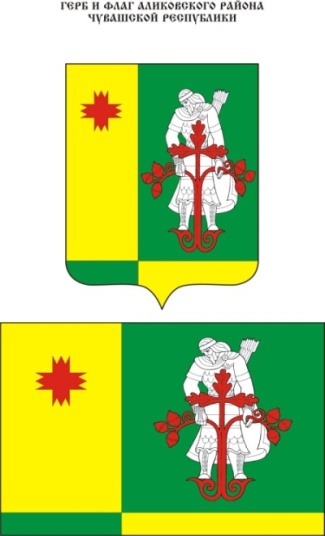 Муниципальная  газета Аликовского   района  Чувашской Республики  ________________________________________________________________Постановление администрации Аликовского района Чувашской Республики от 18.11.2020 г. №1016 «Об утверждении Порядка посещения отдельными категориями граждан организаций культуры и физкультурно-спортивных организаций, находящихся в ведении Аликовского района Чувашской Республики»В соответствии с законами Российской Федерации «Основы законодательства Российской Федерации о культуре», «О статусе Героев Советского Союза, Героев Российской Федерации и полных кавалеров ордена Славы», федеральными законами «О предоставлении социальных гарантий Героям Социалистического Труда, Героям Труда Российской Федерации и полным кавалерам ордена Трудовой Славы», «О статусе военнослужащих», «Об образовании в Российской Федерации», Указом Президента Российской Федерации от 5 мая 1992 г. N 431 «О мерах по социальной поддержке многодетных семей», Законом Чувашской Республики «О культуре», Указом Главы Чувашской Республики от 17 августа 2020 г. N 210 «О дополнительных мерах по привлечению граждан старшего поколения к активному спортивному образу жизни», администрация  Аликовского района Чувашской Республики                                 п о с т а н о в л я е т:    1. Утвердить прилагаемый Порядок посещения отдельными категориями граждан организаций культуры и физкультурно-спортивных организаций, находящихся в ведении Аликовского района Чувашской Республики.2. Финансирование расходов, связанных с льготным посещением платных мероприятий организаций культуры и физкультурно-спортивных организаций, осуществляется в пределах средств, предусмотренных в бюджете Аликовского района  Чувашской Республики на финансирование организаций культуры и физкультурно-спортивных организаций, находящихся в ведении Аликовского района Чувашской Республики.3. Контроль за исполнением настоящего постановления возложить на заместителя главы по социальным вопросам – начальника отдел образования, социального развития, опеки и попечительства, молодежной политики, культуры и спорта администрации Аликовского района Чувашской Республики Павлова П.П. 4. Настоящее постановление подлежит официальному опубликованию. Глава администрацииАликовского района                                                                                         А.Н. КуликовУТВЕРЖДЕН 
постановлением администрации Аликовского района 
Чувашской Республики
от 18.11.2020 г.   № 1016Порядок посещения отдельными категориями граждан организаций культуры и физкультурно-спортивных организаций, находящихся в ведении Аликовского района Чувашской РеспубликиI. Общие положения1.1. Настоящий Порядок определяет процедуру посещения отдельными категориями граждан организаций культуры и физкультурно-спортивных организаций, находящихся в ведении Аликовского района Чувашской Республики (далее также - организации культуры, организации спорта и организации культуры и спорта), в том числе платных мероприятий, проводимых организациями культуры и спорта.1.2. Расходы, связанные с бесплатным посещением организаций культуры и спорта посетителями, указанными в пункте 2.1 настоящего Порядка, осуществляются за счет собственных средств организаций культуры и спорта, за исключением расходов, связанных с бесплатным посещением организаций культуры и спорта гражданами, удостоенными званий Героя Советского Союза, Героя Российской Федерации, Героя Социалистического Труда, Героя Труда Российской Федерации, полными кавалерами ордена Славы и награжденными орденом Трудовой Славы трех степеней (далее - полные кавалеры ордена Трудовой Славы), которые осуществляются в соответствии с правилами предоставления средств из республиканского бюджета Чувашской Республики на обеспечение мер социальной поддержки отдельных категорий граждан, имеющих на это право в соответствии с Законом Российской Федерации «О статусе Героев Советского Союза, Героев Российской Федерации и полных кавалеров ордена Славы», Федеральным законом «О предоставлении социальных гарантий Героям Социалистического Труда, Героям Труда Российской Федерации и полным кавалерам ордена Трудовой Славы», утверждаемыми Кабинетом Министров Чувашской Республики.II. Порядок посещения отдельными категориями граждан организаций культуры и спорта, в том числе платных мероприятий, проводимых организациями культуры и спорта2.1. Право бесплатного посещения муниципальных музеев Аликовского района Чувашской Республики предоставляется:- гражданам, удостоенным званий Героя Советского Союза, Героя Российской Федерации, Героя Социалистического Труда, Героя Труда Российской Федерации, полным кавалерам ордена Славы и полным кавалерам ордена Трудовой Славы без ограничения количества посещений в пределах режима работы музея;- лицам, не достигшим восемнадцати лет, один раз в месяц и лицам, обучающимся по основным профессиональным образовательным программам, не реже одного раза в месяц в соответствии с Порядком бесплатного посещения музеев лицами, не достигшими восемнадцати лет, а также обучающимися по основным профессиональным образовательным программам, утвержденным приказом Министерства культуры Российской Федерации от 17 декабря 2015 г. N 3119 (зарегистрирован в Министерстве юстиции Российской Федерации 21 марта 2016 г., регистрационный N 41472);- многодетным семьям с тремя и более детьми в возрасте до восемнадцати лет, а также выставок один день в месяц.2.2. Право бесплатного посещения организаций спорта во время их минимальной загруженности предоставляется лицам, достигшим возраста 55 лет (для женщин) и 60 лет (для мужчин).Конкретные периоды времени минимальной загруженности организаций спорта определяются локальными актами организаций спорта исходя из периодов времени с минимальным количеством посещений таких организаций.2.3. Основанием для предоставления льгот на бесплатное посещение муниципальных музеев Аликовского района Чувашской Республики является предъявление следующих документов:для граждан, удостоенных званий Героя Советского Союза, Героя Российской Федерации, Героя Социалистического Труда, Героя Труда Российской Федерации и являющихся полными кавалерами ордена Славы и полными кавалерами ордена Трудовой Славы, - копия документа, удостоверяющего соответственно статус Героя Советского Союза, Героя Российской Федерации, Героя Социалистического Труда, Героя Труда Российской Федерации, полного кавалера ордена Славы и полного кавалера ордена Трудовой Славы;для лиц, не достигших восемнадцати лет, - паспорт или свидетельство о рождении;для лиц, обучающихся по основным профессиональным образовательным программам, - студенческий билет обучающихся профессиональных образовательных организаций, образовательных организаций высшего образования;для многодетных семей с тремя и более детьми в возрасте до восемнадцати лет:удостоверение многодетной семьи;2.4. Основанием для предоставления лицам, достигшим возраста 55 лет (для женщин) и 60 лет (для мужчин), льгот на бесплатное посещение организаций спорта во время их минимальной загруженности является предъявление паспорта.2.5. В соответствии с законодательством Российской Федерации организации культуры и спорта с учетом финансовых, материально-технических и организационных возможностей могут устанавливать льготы для:- детей дошкольного возраста, обучающихся, инвалидов при посещении ими платных мероприятий, проводимых организациями культуры;- военнослужащих, проходящих военную службу по призыву, курсантов военных профессиональных образовательных организаций и военных образовательных организаций высшего образования до заключения ими контракта о прохождении военной службы и лиц, обучающихся в общеобразовательных организациях, реализующих дополнительные общеобразовательные программы, имеющие целью подготовку несовершеннолетних граждан к военной службе, при посещении ими платных мероприятий, проводимых организациями культуры и спорта;- малообеспеченных категорий граждан, детей, обучающихся, инвалидов, лиц, которым установлена страховая пенсия в соответствии с Федеральным законом «О страховых пенсиях», для обеспечения доступности занятий физической культурой и спортом;- лиц, достигших возраста 55 лет (для женщин) и 60 лет (для мужчин), для обеспечения доступности занятий физической культурой и спортом в организациях спорта, за исключением периодов времени, указанных в абзаце втором пункта 2.2 настоящего Порядка.2.4. Основанием для установления льгот на посещение платных мероприятий, проводимых организациями культуры и спорта, является предъявление следующих документов:- для детей - свидетельство о рождении или паспорт;- ля обучающихся - паспорт (свидетельство о рождении) и студенческий билет;- для военнослужащих, проходящих военную службу по призыву, - военный билет с записью, подтверждающей прохождение военной службы по призыву;- для курсантов военных профессиональных организаций и военных образовательных организаций высшего образования до заключения ими контракта о прохождении военной службы - студенческий билет;- для малообеспеченных категорий граждан - справка органа социальной защиты населения по месту жительства либо месту пребывания семьи (одиноко проживающего гражданина) о регистрации семьи (одиноко проживающего гражданина) в качестве малоимущей (малоимущего);- для лиц, которым установлена страховая пенсия в соответствии с Федеральным законом «О страховых пенсиях», - пенсионное удостоверение или справка (сведения) о назначенной пенсии, выданная территориальным органом Пенсионного фонда Российской Федерации, и паспорт;- для лиц, достигших возраста 55 лет (для женщин) и 60 лет (для мужчин), - паспорт.Установление льгот инвалидам на посещение платных мероприятий, проводимых организациями культуры и спорта, осуществляется на основании документа, удостоверяющего личность, и сведений об инвалидности, содержащихся в федеральном реестре инвалидов, а в случае отсутствия соответствующих сведений в федеральном реестре инвалидов на основании представленной инвалидом копии справки об инвалидности, выданной федеральным учреждением медико-социальной экспертизы.III. Информация о льготах и контроль3.1. Информация о льготах на бесплатное посещение и о льготах на посещение платных мероприятий, проводимых организациями культуры и спорта, порядке их установления, в том числе с указанием перечня документов, при предъявлении которых предоставляется льгота, размещается на официальных сайтах организаций культуры и спорта в информационно-телекоммуникационной сети «Интернет», в средствах массовой информации, а также на специально оборудованных информационных стендах, размещаемых в доступных для посетителей местах в организациях культуры и спорта.3.2. Контроль за соблюдением порядка установления льгот отдельным категориям посетителей организаций культуры и спорта, в том числе платных мероприятий, проводимых организациями культуры и спорта, осуществляют отдел образования, социального развития, опеки и попечительства, молодежной политики, культуры и спорта администрации Аликовского района и сектор социального развития, культуры и архивного дела. Постановление Аликовского района Чувашской Республики от 19.11.2020 г. №1017 «Об утверждении отчета об исполнении муниципального бюджета Аликовского района Чувашской Республики за 9 месяцев 2020 года»Руководствуясь статьей 264.2 Бюджетного кодекса Российской Федерации и пунктом 60 Положения «О регулировании бюджетных правоотношений в Аликовском районе Чувашской Республики», утвержденного решением Собрания депутатов Аликовского района Чувашской Республики от 29 апреля 2014 года № 251, администрация Аликовского района Чувашской Республики п о с т а н о в л я е т:1. Утвердить:- исполнение муниципального бюджета Аликовского района Чувашской Республики по доходам за 9 месяцев 2020 года согласно приложению №1;- исполнение муниципального бюджета Аликовского района Чувашской Республики по целевым статьям (муниципальным программам Аликовского района Чувашской Республики) классификации расходов бюджета Аликовского района Чувашской Республики за  9 месяцев 2020 года согласно приложению №2.- отчет об использовании ассигнований резервного фонда администрации Аликовского района Чувашской Республики за  9 месяцев 2020 года согласно приложению №3.2. Принять к сведению информацию о предоставлении межбюджетных трансфертов бюджетам сельских поселений Аликовского района Чувашской Республики за  9 месяцев 2020 года согласно приложению № 4 и Сведения о численности и расходах на содержание органов местного самоуправления за  9 месяцев 2020 года согласно приложению № 5.3. Настоящее решение вступает в силу после его официального опубликованияГлаваАликовского района                                                                                 Э.К. ВолковПриложение № 1к постановлению об исполнении бюджета Аликовского района Чувашской Республики за 9 месяцев 2020г.Исполнение муниципального бюджета Аликовского района Чувашской Республики по доходам за 9 месяцев 2020 годаПриложение № 2к постановлению об исполнении бюджета Аликовского района Чувашской Республики за 9 месяцев 2020г.Исполнениемуниципального бюджета Аликовского района по целевым статьям (муниципальным программам Аликовского района) классификации расходов бюджета Аликовского района Чувашской Республики за 9 месяцев 2020 года(рублей)Приложение № 3к постановлению об исполнении бюджета Аликовского района Чувашской Республики за 9 месяцев 2020г.Отчетоб использовании ассигнований резервного фондаадминистрации Аликовского района Чувашской Республикиза 9 месяцев 2020 годаПриложение № 4к постановлению об исполнении бюджета Аликовского района Чувашской Республики за 9 месяцев 2020г.Информацияо предоставлении межбюджетных трансфертов бюджетам сельских поселений за 9 месяцев 2020 года к отчету об исполнении бюджета Аликовского районаза 9 месяцев 2020 года (рублей)Приложение № 5к постановлению об исполнении бюджета Аликовского района Чувашской Республики за 9 месяцев 2020г.Сведения о расходах на содержание работников органов местного самоуправления и лиц, замещающих муниципальные должностиСведения о должностях и численности работников органов местного самоуправленияПостановление администрации Аликовского района Чувашской Республики 23.11.2020 г. №1031 «О внесении изменений в постановление администрации Аликовского района от 13.11.2020 года №1009 «Об утверждении состава Единой комиссии по осуществлению закупок путем проведения конкурсов, аукционов, запросов котировок, запросов предложений, закупку у единственного поставщика (закупка малого объема) для нужд муниципальных заказчиков Аликовского района»»Администрация Аликовского района Чувашской Республики  п о с т а н о в л я е т:1. Внести в постановление администрации Аликовского района от 13.11.2020 года №1009 «Об утверждении состава Единой комиссии по осуществлению закупок путем проведения конкурсов, аукционов, запросов котировок, запросов предложений, закупку у единственного поставщика (закупка малого объема) для нужд муниципальных заказчиков Аликовского района» следующие изменения:1.1. Вывести из состава Единой комиссии по осуществлению закупок путем проведения конкурсов, аукционов, запросов котировок, запросов предложений, закупку у единственного поставщика (закупка малого объема) для нужд муниципальных заказчиков Аликовского района председателя единой комиссии - Никитину Л.М. первого заместителя главы администрации Аликовского района - начальника управления экономики, сельского хозяйства и экологии администрации Аликовского района.1.2. Члена комиссии по осуществлению закупок путем проведения конкурсов, аукционов, запросов котировок, запросов предложений, закупку у единственного поставщика (закупка малого объема) для нужд муниципальных заказчиков Аликовского района - Терентьева А.Ю. - заместителя главы администрации района - начальника отдела строительства, ЖКХ, дорожного хозяйства, транспорта и связи администрации Аликовского района назначить председателем Единой комиссии по осуществлению закупок путем проведения конкурсов, аукционов, запросов котировок, запросов предложений, закупку у единственного поставщика (закупка малого объема) для нужд муниципальных заказчиков Аликовского района; 2. Настоящее постановление вступает в силу после его подписания.Глава администрацииАликовского района                                                                                                      А.Н. Куликов Постановление администрации Аликовского района Чувашской Республики 24.11.2020 г. №1034 «О внесении изменений в постановление администрации Аликовского района от 17 июля 2018 года № 816 "Об утверждении Положения о представлении гражданами, претендующими на замещение должностей муниципальной службы, и муниципальными служащими сведений о доходах, расходах, об имуществе и обязательствах имущественного характера своих и своих супруга (супруги) и несовершеннолетних детей»»В соответствии с Федеральным законом от 3 декабря 2012 года № 230-ФЗ "О контроле за соответствием расходов лиц, замещающих государственные должности, и иных лиц их доходам", администрация Аликовского района Чувашской Республики п о с т а н о в л я е т:1. В постановление администрации Аликовского района Чувашской Республики от 17 июля 2018 года № 816 "Об утверждении Положения о представлении гражданами, претендующими на замещение должностей муниципальной службы, и муниципальными служащими сведений о доходах, расходах, об имуществе и обязательствах имущественного характера своих и своих супруга (супруги) и несовершеннолетних детей", с изменениями, внесенными постановлениями от 28 декабря 2018 г. № 1537, от 21 января 2019 г. № 65, от 23 января 2020 г. № 81 внести следующее изменение:В пункте 5.1 Положения после слов «акций (долей участия, паев в уставных (складочных капиталах организаций)» дополнить словами «цифровых финансовых активов цифровой валюты».2. Настоящее постановление вступает в силу с 1 января 2020 года и подлежит официальному опубликованию.Глава администрацииАликовского района                                                                                                      А.Н. Куликов Постановление администрации Аликовского района Чувашской Республики 26.11.2020 г. №1037 «О проведении торгов (открытого аукциона)»В соответствии со статьями 39.11 и 39.12 Земельного кодекса Российской Федерации администрация Аликовского района Чувашской Республики п о с т а н о в л я е т:1. Провести открытый аукцион на право заключения договора аренды земельного участка из земель населенных пунктов с кадастровым номером 21:07:142103:369, адрес (описание местоположения): Чувашская Республика-Чувашия, р-н Аликовский, с/пос. Аликовское, с. Аликово, ул. Гагарина, общей площадью 24 кв.м., с видом разрешенного использования «хранение автотранспорта». Начальную цену предмета аукциона на право заключение договора аренды земельного участка определить на основании рыночной стоимости такого земельного участка, определенная в соответствии с Федеральным законом от 29 июля 1998 года N 135-ФЗ "Об оценочной деятельности в Российской Федерации".2. Провести открытый аукцион на право заключения договора аренды земельного участка из земель населенных пунктов с кадастровым номером 21:07:142119:326, адрес (описание местоположения): Чувашская Республика-Чувашия, р-н Аликовский, с/пос. Аликовское, с. Аликово, ул. Октябрьская, общей площадью 1746 кв.м., с видом разрешенного использования «магазины». Начальную цену предмета аукциона на право заключение договора аренды земельного участка определить на основании рыночной стоимости такого земельного участка, определенная в соответствии с Федеральным законом от 29 июля 1998 года N 135-ФЗ "Об оценочной деятельности в Российской Федерации".3. Провести открытый аукцион на право заключения договора аренды земельного участка из земель населенных пунктов с кадастровым номером 21:07:142103:368, адрес (описание местоположения): Чувашская Республика-Чувашия, р-н Аликовский, с/пос. Аликовское, с. Аликово, ул. Гагарина, общей площадью 27 кв.м., с видом разрешенного использования «хранение автотранспорта». Начальную цену предмета аукциона на право заключение договора аренды земельного участка определить на основании рыночной стоимости такого земельного участка, определенная в соответствии с Федеральным законом от 29 июля 1998 года N 135-ФЗ "Об оценочной деятельности в Российской Федерации".4. Провести открытый аукцион на право заключения договора аренды земельного участка из земель населенных пунктов с кадастровым номером 21:07:142120:305, адрес (описание местоположения): Чувашская Республика-Чувашия, р-н Аликовский, с/пос. Аликовское, с. Аликово, ул. Пушкино, общей площадью 27 кв.м., с видом разрешенного использования «хранение и переработка сельскохозяйственной продукции». Начальную цену предмета аукциона на право заключение договора аренды земельного участка определить на основании рыночной стоимости такого земельного участка, определенная в соответствии с Федеральным законом от 29 июля 1998 года N 135-ФЗ "Об оценочной деятельности в Российской Федерации".5. Провести открытый аукцион на право заключения договора аренды земельного участка из земель населенных пунктов с кадастровым номером 21:07:142120:306, адрес (описание местоположения): Чувашская Республика-Чувашия, р-н Аликовский, с/пос. Аликовское, с. Аликово, ул. Советская, общей площадью 122 кв.м., с видом разрешенного использования «хранение автотранспорта». Начальную цену предмета аукциона на право заключение договора аренды земельного участка определить на основании рыночной стоимости такого земельного участка, определенная в соответствии с Федеральным законом от 29 июля 1998 года N 135-ФЗ "Об оценочной деятельности в Российской Федерации".6. Провести открытый аукцион на право заключения договора аренды земельного участка из земель сельскохозяйственного назначения с кадастровым номером 21:07:142201:62, адрес (описание местоположения):местоположение установлено относительно ориентира, расположенного за пределами участка. Ориентир ОМЗ № 183, ОМЗ № 184. Участок находится примерно в 2100 м, по направлению на юг от ориентира. Почтовый адрес ориентира: Чувашская Республика-Чувашия, р-н Аликовский, с/пос. Аликовское, дер. Урмаево, ул. Центральная, дом. 25, общей площадью 4783 кв.м., с видом разрешенного использования «для ведения личного подсобного хозяйства». Начальную цену предмета аукциона на право заключение договора аренды земельного участка определить на основании рыночной стоимости такого земельного участка, определенная в соответствии с Федеральным законом от 29 июля 1998 года N 135-ФЗ "Об оценочной деятельности в Российской Федерации".7. Провести открытый аукцион на право заключения договора аренды земельного участка из земель сельскохозяйственного назначения с кадастровым номером 21:07:142201:320, адрес (описание местоположения): Чувашская Республика-Чувашия, р-н Аликовский, с/пос. Аликовское, общей площадью 138254 кв.м., с видом разрешенного использования «сельскохозяйственное использование». Начальную цену предмета аукциона на право заключение договора аренды земельного участка определить на основании рыночной стоимости такого земельного участка, определенная в соответствии с Федеральным законом от 29 июля 1998 года N 135-ФЗ "Об оценочной деятельности в Российской Федерации".8. Провести открытый аукцион на право заключения договора аренды земельного участка из земель сельскохозяйственного назначения с кадастровым номером 21:07:000000:3342, адрес (описание местоположения): Чувашская Республика-Чувашия, р-н Аликовский, с/пос. Ефремкасинское, общей площадью 178242 кв.м., с видом разрешенного использования «сельскохозяйственное использование». Начальную цену предмета аукциона на право заключение договора аренды земельного участка определить на основании рыночной стоимости такого земельного участка, определенная в соответствии с Федеральным законом от 29 июля 1998 года N 135-ФЗ "Об оценочной деятельности в Российской Федерации".9. Провести открытый аукцион на право заключения договора аренды земельного участка из земель населенных пунктов с кадастровым номером 21:07:170702:260, адрес (описание местоположения): Чувашская Республика-Чувашия, р-н Аликовский, с/пос. Крымзарайкинское, дер. Лобашкино,                        ул. Николаева, общей площадью 40 кв.м., с видом разрешенного использования «хранение и переработка сельскохозяйственной продукции». Начальную цену предмета аукциона на право заключение договора аренды земельного участка определить на основании рыночной стоимости такого земельного участка, определенная в соответствии с Федеральным законом от 29 июля 1998 года N 135-ФЗ "Об оценочной деятельности в Российской Федерации".10. Провести открытый аукцион на право заключения договора аренды земельного участка из земель населенных пунктов с кадастровым номером 21:07:171001:232, адрес (описание местоположения): Чувашская Республика-Чувашия, р-н Аликовский, с/пос. Крымзарайкинское, дер. Шоркасы, ул. Николаева, общей площадью 82 кв.м., с видом разрешенного использования «хранение и переработка сельскохозяйственной продукции». Начальную цену предмета аукциона на право заключение договора аренды земельного участка определить на основании рыночной стоимости такого земельного участка, определенная в соответствии с Федеральным законом от 29 июля 1998 года N 135-ФЗ "Об оценочной деятельности в Российской Федерации".11. Провести открытый аукцион на право заключения договора аренды земельного участка из земель сельскохозяйственного назначения с кадастровым номером 21:07:181101:326, адрес (описание местоположения): Чувашская Республика-Чувашия, р-н Аликовский, с/пос. Питишевское, общей площадью 253934 кв.м., с видом разрешенного использования «сельскохозяйственное использование». Начальную цену предмета аукциона на право заключение договора аренды земельного участка определить на основании рыночной стоимости такого земельного участка, определенная в соответствии с Федеральным законом от 29 июля 1998 года N 135-ФЗ "Об оценочной деятельности в Российской Федерации".12. Провести открытый аукцион на право заключения договора аренды земельного участка из земель сельскохозяйственного назначения с кадастровым номером 21:07:142701:697, адрес (описание местоположения): Чувашская Республика-Чувашия, р-н Аликовский, с/пос. Таутовское, общей площадью 140580 кв.м., с видом разрешенного использования «для сельскохозяйственного производства». Начальную цену предмета аукциона на право заключение договора аренды земельного участка определить на основании рыночной стоимости такого земельного участка, определенная в соответствии с Федеральным законом от 29 июля 1998 года N 135-ФЗ "Об оценочной деятельности в Российской Федерации".13. Провести открытый аукцион на право заключения договора аренды земельного участка из земель сельскохозяйственного назначения с кадастровым номером 21:07:000000:2986, адрес (описание местоположения):местоположение установлено относительно ориентира, расположенного в границах участка. Почтовый адрес ориентира: Чувашская Республика-Чувашия, р-н Аликовский, с/пос. Таутовское, общей площадью 590153 кв.м., с видом разрешенного использования «для сельскохозяйственного производства». Начальную цену предмета аукциона на право заключение договора аренды земельного участка определить на основании рыночной стоимости такого земельного участка, определенная в соответствии с Федеральным законом от 29 июля 1998 года N 135-ФЗ "Об оценочной деятельности в Российской Федерации".14. Провести открытый аукцион на право заключения договора аренды земельного участка из земель сельскохозяйственного назначения с кадастровым номером 21:07:130501:71, адрес (описание местоположения): :местоположение установлено относительно ориентира, расположенного в границах участка. Почтовый адрес ориентира: Чувашская Республика-Чувашия, р-н Аликовский, с/пос. Таутовское, общей площадью 295324 кв.м., с видом разрешенного использования «для сельскохозяйственного производства». Начальную цену предмета аукциона на право заключение договора аренды земельного участка определить на основании рыночной стоимости такого земельного участка, определенная в соответствии с Федеральным законом от 29 июля 1998 года N 135-ФЗ "Об оценочной деятельности в Российской Федерации".15. Провести открытый аукцион на право заключения договора аренды земельного участка из земель населенных пунктов с кадастровым номером 21:07:221001:192, адрес (описание местоположения): Чувашская Республика-Чувашия, р-н Аликовский, с/пос. Чувашско- Сорминское, дер. Верхние Хоразаны, ул. Коммунистическая, общей площадью 30 кв.м., с видом разрешенного использования «хранение и переработка сельскохозяйственной продукции». Начальную цену предмета аукциона на право заключение договора аренды земельного участка определить на основании рыночной стоимости такого земельного участка, определенная в соответствии с Федеральным законом от 29 июля 1998 года N 135-ФЗ "Об оценочной деятельности в Российской Федерации".16. Провести открытый аукцион на право заключения договора аренды земельного участка из земель сельскохозяйственного назначения с кадастровым номером 21:07:060501:530, адрес (описание местоположения): Чувашская Республика-Чувашия, р-н Аликовский, с/пос. Шумшевашское, общей площадью 380870 кв.м., с видом разрешенного использования «для сельскохозяйственного производства». Начальную цену предмета аукциона на право заключение договора аренды земельного участка определить на основании рыночной стоимости такого земельного участка, определенная в соответствии с Федеральным законом от 29 июля 1998 года N 135-ФЗ "Об оценочной деятельности в Российской Федерации"17. Провести открытый аукцион на право заключения договора аренды земельного участка из земель населенных пунктов с кадастровым номером 21:07:270401:313, адрес (описание местоположения): местоположение установлено относительно ориентира, расположенного в границах участка. Почтовый адрес ориентира Чувашская Республика-Чувашия, р-н Аликовский, с/пос. Яндобинское,      с. Яндоба, ул. Шоссейная, общей площадью 871 кв.м., с видом разрешенного использования «предпринимательство». Начальную цену предмета аукциона на право заключение договора аренды земельного участка определить на основании рыночной стоимости такого земельного участка, определенная в соответствии с Федеральным законом от 29 июля 1998 года N 135-ФЗ "Об оценочной деятельности в Российской Федерации".18. Утвердить:18.1. Извещение о проведении открытого аукциона по продаже земельного участка и на право заключения договора аренды земельного участка, согласно приложению № 1 к настоящему постановлению. 18.2. Форму заявки на участие в аукционе по продаже земельного участка, на право заключения договора аренды земельного участка, согласно приложению № 2 к настоящему постановлению;18.3. Проект договора купли-продажи земельного участка, договора аренды земельного участка, согласно приложению № 3 к настоящему постановлению;18.4. Утвердить аукционную комиссию по организации и проведении торгов (аукционов) по продаже и на право заключения договора аренды земельного участка  гражданам и юридическим лицам в составе комиссии:   Председатель аукционной комиссии:Никитина Л.М.–первый заместитель главы администрации Аликовского района–начальник управления экономики, сельского хозяйства и экологии;Заместитель председателя аукционной комиссии:Ефимов И.И.–начальник отдела экономики, земельных и имущественных отношений администрации Аликовского района;Секретарь аукционной комиссии: Яковлева Т.А – ведущий специалист–эксперт отдела экономики, земельных и имущественных отношений администрации Аликовского района;Члены аукционной комиссии:Мулюкова А.Ю. – главный специалист–эксперт отдела экономики, земельных и имущественных отношений администрации Аликовского района;Прохоров А.И. – начальник отдела сельского хозяйства и экологии администрации Аликовского района; Яскова Л.Н. – ведущий специалист–эксперт отдела  строительства, ЖКХ, дорожного хозяйства, транспорта и связи администрации Аликовского района.19. Извещение, проект договора, форму заявки для проведения открытого аукциона на право заключения договора аренды земельного участка разместить на официальном сайте http://torgi.gov.ru/ и в печатном издании администрации Аликовского района Чувашской Республики «Аликовский вестник».20. Контроль за исполнением настоящего постановления оставляю за собой.Глава администрацииАликовского района                                                                                         А.Н. КуликовУтвержден постановлением администрации Аликовского районаот 26.11.2020 № 1037ИЗВЕЩЕНИЕО ПРОВЕДЕНИИ ОТКРЫТОГО АУКЦИОНА НА ПРАВО ЗАКЛЮЧЕНИЯ ДОГОВОРОВ АРЕНДЫ ЗЕМЕЛЬНОГО УЧАСТКААдминистрация Аликовского района Чувашской Республики сообщает о проведении открытого аукциона на право заключения договоров аренды земельного участка.Организатор аукциона (Продавец) – Администрация Аликовского района Чувашской Республики, 429250, Чувашская Республика, Аликовский район, с. Аликово, ул. Октябрьская, д. 21 , телефон (83535) 22-2-74, факс (83535) 22-2-74.Форма проведения торгов – аукцион, открытый по составу участников и форме подачи предложений по цене.Уполномоченный орган и реквизиты решения о проведении аукциона: Администрация Аликовского района Чувашской Республики, постановление администрации Аликовского района Чувашской Республики от 26.11.2020 г.№ 1037 «О проведении торгов (открытого аукциона)».Место, дата, и время проведения аукциона: дата проведения аукциона –  31 декабря 2020 года, время проведения аукциона –10 час. 00 мин., (время московское) по адресу: 429250, Чувашская Республика, Аликовский район, с. Аликово, ул. Октябрьская, д. 21, 2 этаж, актовый зал. Регистрация участников аукциона будет проводиться 31 декабря 2020г. с 09 час. 00 мин. по 09 час. 50 мин.  по адресу: Чувашская Республика, Аликовский район, с. Аликово, ул. Октябрьская, д. 21, 2 этаж, актовый зал.Порядок проведения аукциона: Аукцион проводится в соответствии со статьями 39.11 и 39.12 Земельного кодекса РФ. Предмет торгов:Характеристика объекта права на заключение договора аренды земельного участка:ЛОТ № 1: земельный участок из земель населенных пунктов с кадастровым номером 21:07:142103:369, адрес (описание местоположения): Чувашская Республика–Чувашия, р-н Аликовский, с/пос. Аликовское, с. Аликово, ул. Гагарина, с видом разрешенного использования «хранение автотранспорта», общей площадью 24 кв.м.Начальная цена на право заключения договора аренды земельного участка –665 (Шестьсот шестьдесят пять) рублей 82 копеек.Шаг аукциона –19 (Девятнадцать) рублей 97 копеек (3% от начальной цены земельного участка).Размер задатка.-665 (Шестьсот шестьдесят пять) рублей 82 копеек.(100 % от начальной цены земельного участка).Срок аренды – 18 месяцев (1 год 6 мес.)Обременений о ограничений нет.  Допустимые параметры разрешенного строительства объекта капитального строительства:-	предельные размеры земельных участков (минимальные и (или) максимальные) установлены в Правиле землепользования и застройки Аликовского сельского поселения Аликовского района Чувашской Республики.-	максимальный процент застройки - 80 %.Предельные размеры земельного участка (мин.), га – мин. 0,005;Предельная этажность зданий, строений, сооружений, этаж – 2;Минимальные отступы до границ смежного земельного участка, м – 1. Технические условия подключения (технологического присоединения) объекта капитального строительства к сетям инженерно-технического обеспечения: Электроснабжение:Электроснабжение объекта капитального строительства возможно к сетям филиала «Чувашэнерго «ПАО МРСК Волги» от существующей ЛЭП-0,4 кВ, если мощность не будет превышать 15 кВт. Присоединение большей мощности будет рассматриваться в индивидуальном порядке. Плата за подключение (техническое присоединение) - 550 рублей.Для осуществления технологического присоединения собственнику объекта (земельного участка) необходимо подать заявку на технологическое присоединение в филиал «Чувашэнерго «ПАО МРСК Волги», заключить и исполнить договор в соответствии с «Правилами технологического присоединения…» утвержденными Постановлением правительства РФ от 27.12.2004 г. № 861.Газоснабжение:Газоснабжение объекта капитального строительства возможно к сетям газораспределения филиала АО «Газпромгазораспределение Чебоксары» Впгт Вурнары от существующего уличного газопровода мощностью до 0,03 МПа.Для осуществления технологического присоединения собственнику объекта (земельного участка) необходимо подать заявку на технологическое присоединение в филиала АО «Газпромгазораспределение Чебоксары» Впгт Вурнары, заключить и исполнить договор в соответствии с «Правилами технологического присоединения…» утвержденными Постановлением правительства РФ от 27.12.2004 г. № 861.ЛОТ № 2: земельный участок из земель населенных пунктов с кадастровым номером 21:07:142119:326, (описание местоположение): Чувашская Республика–Чувашия, р-н Аликовский, с/пос. Аликовское, с. Аликово, ул. Октябрьская, с видом разрешенного использования «магазины», общей площадью 1746 кв.м.Начальная цена на право заключения договора аренды земельного участка –144650 (Сто сорок четыре тысячи шестьсот пятьдесят) рублей 52 копеек.Шаг аукциона –4339 (Четыре тысячи триста тридцать девять) рублей 52 копеек (3% от начальной цены земельного участка).Размер задатка.-144650 (Сто сорок четыре тысячи шестьсот пятьдесят) рублей 52 копеек.(100 % от начальной цены земельного участка).Срок аренды –2 года 6 мес.Обременение: Ограничения прав на земельный участок, предусмотренные статьями 56, 56.1 Земельного кодекса Российской Федерации..  Допустимые параметры разрешенного строительства объекта капитального строительства:-	предельные размеры земельных участков (минимальные и (или) максимальные) установлены в Правиле землепользования и застройки Аликовского сельского поселения Аликовского района Чувашской Республики.-	максимальный процент застройки - 80 %.Предельные размеры земельного участка (мин.), га – мин. 0,005;Предельная этажность зданий, строений, сооружений, этаж – 2;Минимальные отступы до границ смежного земельного участка, м – 1. Технические условия подключения (технологического присоединения) объекта капитального строительства к сетям инженерно-технического обеспечения: Электроснабжение:Электроснабжение объекта капитального строительства возможно к сетям филиала «Чувашэнерго «ПАО МРСК Волги» от существующей ЛЭП-0,4 кВ, если мощность не будет превышать 15 кВт. Присоединение большей мощности будет рассматриваться в индивидуальном порядке. Плата за подключение (техническое присоединение) - 550 рублей.Для осуществления технологического присоединения собственнику объекта (земельного участка) необходимо подать заявку на технологическое присоединение в филиал «Чувашэнерго «ПАО МРСК Волги», заключить и исполнить договор в соответствии с «Правилами технологического присоединения…» утвержденными Постановлением правительства РФ от 27.12.2004 г. № 861.Газоснабжение:Газоснабжение объекта капитального строительства возможно к сетям газораспределения филиала АО «Газпромгазораспределение Чебоксары» Впгт Вурнары от существующего уличного газопровода мощностью до 0,03 МПа.Для осуществления технологического присоединения собственнику объекта (земельного участка) необходимо подать заявку на технологическое присоединение в филиала АО «Газпромгазораспределение Чебоксары» Впгт Вурнары, заключить и исполнить договор в соответствии с «Правилами технологического присоединения…» утвержденными Постановлением правительства РФ от 27.12.2004 г. № 861.ЛОТ № 3: земельный участок из земель населенных пунктов с кадастровым номером 21:07:142103:368, адрес (описание местоположения): Чувашская Республика–Чувашия, р-н Аликовский, с/пос. Аликовское, с. Аликово, ул. Гагарина, с видом разрешенного использования «хранение автотранспорта», общей площадью 24 кв.м.Начальная цена на право заключения договора аренды земельного участка –736 (Семьсот тридцать шесть) рублей 80 копеек.Шаг аукциона -22 (Двадцать два) рубля 10 копеек (3% от начальной цены земельного участка).Размер задатка.-736 (Семьсот тридцать шесть) рублей 80 копеек.(100 % от начальной цены земельного участка).Срок аренды – 18 месяцев (1 год 6 мес.)Обременений о ограничений нет.  Допустимые параметры разрешенного строительства объекта капитального строительства:-	предельные размеры земельных участков (минимальные и (или) максимальные) установлены в Правиле землепользования и застройки Аликовского сельского поселения Аликовского района Чувашской Республики.-	максимальный процент застройки - 80 %.Предельные размеры земельного участка (мин.), га – мин. 0,005;Предельная этажность зданий, строений, сооружений, этаж – 2;Минимальные отступы до границ смежного земельного участка, м – 1. Технические условия подключения (технологического присоединения) объекта капитального строительства к сетям инженерно-технического обеспечения: Электроснабжение:Электроснабжение объекта капитального строительства возможно к сетям филиала «Чувашэнерго «ПАО МРСК Волги» от существующей ЛЭП-0,4 кВ, если мощность не будет превышать 15 кВт. Присоединение большей мощности будет рассматриваться в индивидуальном порядке. Плата за подключение (техническое присоединение) - 550 рублей.Для осуществления технологического присоединения собственнику объекта (земельного участка) необходимо подать заявку на технологическое присоединение в филиал «Чувашэнерго «ПАО МРСК Волги», заключить и исполнить договор в соответствии с «Правилами технологического присоединения…» утвержденными Постановлением правительства РФ от 27.12.2004 г. № 861.Газоснабжение:Газоснабжение объекта капитального строительства возможно к сетям газораспределения филиала АО «Газпромгазораспределение Чебоксары» Впгт Вурнары от существующего уличного газопровода мощностью до 0,03 МПа.Для осуществления технологического присоединения собственнику объекта (земельного участка) необходимо подать заявку на технологическое присоединение в филиала АО «Газпромгазораспределение Чебоксары» Впгт Вурнары, заключить и исполнить договор в соответствии с «Правилами технологического присоединения…» утвержденными Постановлением правительства РФ от 27.12.2004 г. № 861.ЛОТ № 4: земельный участок из земель населенных пунктов с кадастровым номером 21:07:142120:305, адрес (описание местоположения): Чувашская Республика–Чувашия, р-н Аликовский, с/пос. Аликовское, с. Аликово, ул. Пушкино, с видом разрешенного использования «хранение и переработка сельскохозяйственной продукции», общей площадью 27 кв.м.Начальная цена на право заключения договора аренды земельного участка –910 (Девятьсот десять) рублей 25 копеек.Шаг аукциона -27 (Двадцать семь) рублей 31 копеек (3% от начальной цены земельного участка).Размер задатка.-910 (Девятьсот десять) рублей 25 копеек. (100 % от начальной цены земельного участка).Срок аренды – 18 месяцев (1 год 6 мес.)Обременений о ограничений нет.   Допустимые параметры разрешенного строительства объекта капитального строительства:-	предельные размеры земельных участков (минимальные и (или) максимальные) установлены в Правиле землепользования и застройки Аликовского сельского поселения Аликовского района Чувашской Республики.-	максимальный процент застройки - 80 %.Предельные размеры земельного участка (мин.), га – мин. 0,005;Предельная этажность зданий, строений, сооружений, этаж – 2;Минимальные отступы до границ смежного земельного участка, м – 1. Технические условия подключения (технологического присоединения) объекта капитального строительства к сетям инженерно-технического обеспечения: Электроснабжение:Электроснабжение объекта капитального строительства возможно к сетям филиала «Чувашэнерго «ПАО МРСК Волги» от существующей ЛЭП-0,4 кВ, если мощность не будет превышать 15 кВт. Присоединение большей мощности будет рассматриваться в индивидуальном порядке. Плата за подключение (техническое присоединение) - 550 рублей.Для осуществления технологического присоединения собственнику объекта (земельного участка) необходимо подать заявку на технологическое присоединение в филиал «Чувашэнерго «ПАО МРСК Волги», заключить и исполнить договор в соответствии с «Правилами технологического присоединения…» утвержденными Постановлением правительства РФ от 27.12.2004 г. № 861.Газоснабжение:Газоснабжение объекта капитального строительства возможно к сетям газораспределения филиала АО «Газпромгазораспределение Чебоксары» Впгт Вурнары от существующего уличного газопровода мощностью до 0,03 МПа.Для осуществления технологического присоединения собственнику объекта (земельного участка) необходимо подать заявку на технологическое присоединение в филиала АО «Газпромгазораспределение Чебоксары» Впгт Вурнары, заключить и исполнить договор в соответствии с «Правилами технологического присоединения…» утвержденными Постановлением правительства РФ от 27.12.2004 г. № 861.ЛОТ № 5: земельный участок из земель населенных пунктов с кадастровым номером 21:07:142120:306, адрес (описание местоположения): Чувашская Республика–Чувашия, р-н Аликовский, с/пос. Аликовское, с. Аликово, ул. Советская, с видом разрешенного  использования «хранение автотранспорта», общей площадью 122 кв.м.Начальная цена на право заключения договора аренды земельного участка –2537 (Две тысячи пятьсот тридцать семь) рублей 27 копеек.Шаг аукциона -76 (Семьдесят шесть) рублей 12 копеек (3% от начальной цены земельного участка).Размер задатка.-2537 (Две тысячи пятьсот тридцать семь) рублей 27 копеек. (100 % от начальной цены земельного участка).Срок аренды – 18 месяцев (1 год 6 мес.)Обременений о ограничений нет.  Допустимые параметры разрешенного строительства объекта капитального строительства:-	предельные размеры земельных участков (минимальные и (или) максимальные) установлены в Правиле землепользования и застройки Аликовского сельского поселения Аликовского района Чувашской Республики.-	максимальный процент застройки - 80 %.Предельные размеры земельного участка (мин.), га – мин. 0,005;Предельная этажность зданий, строений, сооружений, этаж – 2;Минимальные отступы до границ смежного земельного участка, м – 1. Технические условия подключения (технологического присоединения) объекта капитального строительства к сетям инженерно-технического обеспечения: Электроснабжение:Электроснабжение объекта капитального строительства возможно к сетям филиала «Чувашэнерго «ПАО МРСК Волги» от существующей ЛЭП-0,4 кВ, если мощность не будет превышать 15 кВт. Присоединение большей мощности будет рассматриваться в индивидуальном порядке. Плата за подключение (техническое присоединение) - 550 рублей.Для осуществления технологического присоединения собственнику объекта (земельного участка) необходимо подать заявку на технологическое присоединение в филиал «Чувашэнерго «ПАО МРСК Волги», заключить и исполнить договор в соответствии с «Правилами технологического присоединения…» утвержденными Постановлением правительства РФ от 27.12.2004 г. № 861.Газоснабжение:Газоснабжение объекта капитального строительства возможно к сетям газораспределения филиала АО «Газпромгазораспределение Чебоксары» Впгт Вурнары от существующего уличного газопровода мощностью до 0,03 МПа.Для осуществления технологического присоединения собственнику объекта (земельного участка) необходимо подать заявку на технологическое присоединение в филиала АО «Газпромгазораспределение Чебоксары» Впгт Вурнары, заключить и исполнить договор в соответствии с «Правилами технологического присоединения…» утвержденными Постановлением правительства РФ от 27.12.2004 г. № 861.    ЛОТ № 6: земельный участок из земель сельскохозяйственного назначения с кадастровым номером 21:07:142201:62, адрес (описание местоположения): местоположение установлено относительно ориентира, расположенного за пределами участка. Ориентир ОМЗ №183, ОМЗ № 184. Участок находиться в 2100 м, по направлению на юг от ориентира. Почтовый адрес ориентира: Чувашская Республика–Чувашия, р-н Аликовский, с/пос. Аликовское,д. Урмаево, ул. Центральная, д.25, с видом разрешенного использования «для ведения личного подсобного хозяйства», общей площадью 4783 кв.м.Начальная цена на право заключения договора аренды земельного участка –679 (Шестьсот семьдесят девять) рублей 37 копеек.Шаг аукциона –20 (Двадцать) рублей 38 копеек (3% от начальной цены земельного участка).Размер задатка.-679 (Шестьсот семьдесят девять) рублей 37 копеек.(100 % от начальной цены земельного участка).Срок аренды – 20 лет.Обременений о ограничений нет. ЛОТ № 7: земельный участок из земель сельскохозяйственного назначения с кадастровым номером 21:07:142201:320 адрес (описание местоположения): Чувашская Республика–Чувашия, р-н Аликовский, с/пос. Аликовское, с видом разрешенного использования «сельскохозяйственное использование», общей площадью 138254 кв.м.Начальная цена на право заключения договора аренды земельного участка –10625 (Десять тысяч шестьсот двадцать пять) рублей 82 копеек.Шаг аукциона – 318 (Триста восемнадцать) рублей 78 копеек (3% от начальной цены земельного участка).Размер задатка.-10625 (Десять тысяч шестьсот двадцать пять) рублей 82 копеек.(100 % от начальной цены земельного участка).Срок аренды – 20 лет.Обременений и обременений нет.ЛОТ № 8: земельный участок из земель сельскохозяйственного назначения с кадастровым номером 21:07:000000:3342, адрес (описание местоположения): Чувашская Республика–Чувашия, р-н Аликовский, с/пос. Ефремкасинское, с видом разрешенного использования «сельскохозяйственное использование», общей площадью 178242 кв.м.Начальная цена на право заключения договора аренды земельного участка –13699 (Тринадцать тысяч шестьсот девяносто девять) рублей 19 копеек.Шаг аукциона – 410 (Четыреста десять) рублей 98 копеек (3% от начальной цены земельного участка).Размер задатка.-13699 (Десять тысяч шестьсот двадцать пять) рублей 19 копеек.(100 % от начальной цены земельного участка).Срок аренды – 20 лет.Обременений и обременений нет.  ЛОТ № 9: земельный участок из земель населенных пунктов с кадастровым номером 21:07:170702:260, адрес (описание местоположения): Чувашская Республика–Чувашия, р-н Аликовский, с/пос. Крымзарайкинское, дер. Лобашкино, ул. Николаева, с видом разрешенного использования «хранение и переработка сельскохозяйственной продукции», общей площадью 40 кв.мНачальная цена на право заключения договора аренды земельного участка – 1236 (Одна тысяча двести тридцать шесть) рублей 00 копеек.Шаг аукциона – 37 (Тридцать семь) рублей 08 копеек (3% от начальной цены земельного участка).Размер задатка –1236 (Одна тысяча двести тридцать шесть) рублей 00 копеек .(100 % от начальной цены земельного участка).Срок аренды – 18 месяцев (1 год 6 мес)         Обременений и ограничений нет. Допустимые параметры разрешенного строительства объекта капитального строительства:-	предельные размеры земельных участков (минимальные и (или) максимальные) установлены в Правиле землепользования и застройки Крымзарайкинского сельского поселения Аликовского района Чувашской Республики.-	максимальный процент застройки - 30 %.Предельные размеры земельного участка (мин./макс.), га – мин./макс. 0,10- 1,00;Предельная этажность зданий, строений, сооружений, этаж – 3;Минимальные отступы до границ смежного земельного участка, м – 3.Минимальная ширина земельного участка для  индивидуального жилищного строительства, ведения личного подсобного хозяйства по уличному фронту не менее – 18 метров.    1. Отступ от красной линии до линии застройки при новом строительстве составляет не менее 5 метров.2. Требования к ограждениям земельных участков индивидуальных жилых домов со стороны улицы:	а) максимальная высота ограждений – 1.8 метра;		б) ограждение в виде декоративного озеленения – 1,2 м;вид ограждения и его высота должны быть единообразными, как минимум на протяжении одного квартала, светопрозрачность допускается не менее 40 %; на границе с соседними участками ограждения должны быть решетчатыми или сетчатыми с целью минимального затемнения.3. Высота вспомогательных зданий и сооружений:   а) до верха плоской кровли - не более 3м;   б) до конька скатной кровли - не более 5м.4. В целях наименьшего затенения соседних участков расстояние от дома, хозяйственных построек, и сооружений до границ соседних участков, расположенных с востока, севера и запада и промежуточных положений, должно составлять не менее 0,5 высоты указанных строений (сооружений), измеренной от планировочной отметки земли до конька крыши (до верхней отметки сооружений) с соблюдением следующих минимальных планировочных и нормативных требований к размещению: - расстояние между фронтальной границей участка и основным строением - до 6 м;- до границы соседнего участка расстояния по санитарно-бытовым и зооветеринарным по требованиям должны быть не менее:- от усадебного одно-, двухэтажного дома – 3 м;- от постройки для содержания скота и птицы – 4 м;- от хозяйственных и прочих построек – 1 м;- открытой стоянки - 1 м;- отдельно стоящего гаража - 1 м.- от стволов высокорослых деревьев – 4 м;- среднерослых – 2 м;- от кустарника - 1 м;- от открытой стоянки – 1 м;- расстояние от полотна дороги до ограждения не менее 2 метров;- благоустройство придомовой территории со стороны улицы перед ограждением допускает озеленение не выше 2 м.;- при наличии расстояния между проезжей частью и ограждением более 2 метров допускается озеленение выше 2 метров, воздушный проём от линии электропередач до верха озеленения не менее 1 метра.Допускается блокировка хозяйственных построек на смежных приусадебных участках по взаимному согласию собственников жилого дома и в случаях, обусловленных историко-культурными охранными сервитутами, а также блокировка хозяйственных построек к основному строению.Вспомогательные строения, за исключением гаражей, размещать со стороны улиц не допускается. Ограничения, связанные с размещением оконных проемов, выходящих на соседние землевладения: расстояния от окон жилых помещений до хозяйственных и прочих строений, расположенных на соседних участках, должно быть не менее 6 м.Технические условия подключения (технологического присоединения) объекта капитального строительства к сетям инженерно-технического обеспечения: Электроснабжение:Электроснабжение объекта капитального строительства возможно к сетям филиала «Чувашэнерго «ПАО МРСК Волги» от существующей ЛЭП-0,4 кВ, если мощность не будет превышать 15 кВт. Присоединение большей мощности будет рассматриваться в индивидуальном порядке. Плата за подключение (техническое присоединение) - 550 рублей.Для осуществления технологического присоединения собственнику объекта (земельного участка) необходимо подать заявку на технологическое присоединение в филиал «Чувашэнерго «ПАО МРСК Волги», заключить и исполнить договор в соответствии с «Правилами технологического присоединения…» утвержденными Постановлением правительства РФ от 27.12.2004 г. № 861.Газоснабжение:Газоснабжение объекта капитального строительства возможно к сетям газораспределения филиала АО «Газпромгазораспределение Чебоксары» Впгт Вурнары от существующего уличного газопровода мощностью до 0,03 МПа.Для осуществления технологического присоединения собственнику объекта (земельного участка) необходимо подать заявку на технологическое присоединение в филиала АО «Газпромгазораспределение Чебоксары» Впгт Вурнары, заключить и исполнить договор в соответствии с «Правилами технологического присоединения…» утвержденными Постановлением правительства РФ от 27.12.2004 г. № 861.ЛОТ № 10: земельный участок из земель населенных пунктов кадастровым номером 21:07:171001:232, адрес (описание местоположения): Чувашская Республика–Чувашия, р-н Аликовский, с/пос. Крымзарайкинское, дер. Шоркасы, ул. Николаева, с видом разрешенного использования «хранение и переработка сельскохозяйственной продукции», общей площадью 82 кв.мНачальная цена на право заключения договора аренды земельного участка –2291 (Две тысячи двести девяносто один) рубль 53 копеек.Шаг аукциона –68 (Шестьдесят восемь) рублей 75 копеек (3% от начальной цены земельного участка).Размер задатка – 2291 (Две тысячи двести девяносто один) рубль 53 копеек. (100 % от начальной цены земельного участка).Срок аренды – 18 месяцев (1 год 6 мес.)Ограничений и обременений нет.Допустимые параметры разрешенного строительства объекта капитального строительства:-	предельные размеры земельных участков (минимальные и (или) максимальные) установлены в Правиле землепользования и застройки Крымзарайкинского сельского поселения Аликовского района Чувашской Республики.-	максимальный процент застройки - 30 %.Предельные размеры земельного участка (мин./макс.), га – мин./макс. 0,10- 1,00;Предельная этажность зданий, строений, сооружений, этаж – 3;Минимальные отступы до границ смежного земельного участка, м – 3.Минимальная ширина земельного участка для  индивидуального жилищного строительства, ведения личного подсобного хозяйства по уличному фронту не менее – 18 метров.    1. Отступ от красной линии до линии застройки при новом строительстве составляет не менее 5 метров.2. Требования к ограждениям земельных участков индивидуальных жилых домов со стороны улицы:	а) максимальная высота ограждений – 1.8 метра;		б) ограждение в виде декоративного озеленения – 1,2 м;вид ограждения и его высота должны быть единообразными, как минимум на протяжении одного квартала, светопрозрачность допускается не менее 40 %; на границе с соседними участками ограждения должны быть решетчатыми или сетчатыми с целью минимального затемнения.3. Высота вспомогательных зданий и сооружений:   а) до верха плоской кровли - не более 3м;   б) до конька скатной кровли - не более 5м.4. В целях наименьшего затенения соседних участков расстояние от дома, хозяйственных построек, и сооружений до границ соседних участков, расположенных с востока, севера и запада и промежуточных положений, должно составлять не менее 0,5 высоты указанных строений (сооружений), измеренной от планировочной отметки земли до конька крыши (до верхней отметки сооружений) с соблюдением следующих минимальных планировочных и нормативных требований к размещению: - расстояние между фронтальной границей участка и основным строением - до 6 м;- до границы соседнего участка расстояния по санитарно-бытовым и зооветеринарным по требованиям должны быть не менее:- от усадебного одно-, двухэтажного дома – 3 м;- от постройки для содержания скота и птицы – 4 м;- от хозяйственных и прочих построек – 1 м;- открытой стоянки - 1 м;- отдельно стоящего гаража - 1 м.- от стволов высокорослых деревьев – 4 м;- среднерослых – 2 м;- от кустарника - 1 м;- от открытой стоянки – 1 м;- расстояние от полотна дороги до ограждения не менее 2 метров;- благоустройство придомовой территории со стороны улицы перед ограждением допускает озеленение не выше 2 м.;- при наличии расстояния между проезжей частью и ограждением более 2 метров допускается озеленение выше 2 метров, воздушный проём от линии электропередач до верха озеленения не менее 1 метра.Допускается блокировка хозяйственных построек на смежных приусадебных участках по взаимному согласию собственников жилого дома и в случаях, обусловленных историко-культурными охранными сервитутами, а также блокировка хозяйственных построек к основному строению.Вспомогательные строения, за исключением гаражей, размещать со стороны улиц не допускается. Ограничения, связанные с размещением оконных проемов, выходящих на соседние землевладения: расстояния от окон жилых помещений до хозяйственных и прочих строений, расположенных на соседних участках, должно быть не менее 6 м.Технические условия подключения (технологического присоединения) объекта капитального строительства к сетям инженерно-технического обеспечения: Электроснабжение:Электроснабжение объекта капитального строительства возможно к сетям филиала «Чувашэнерго «ПАО МРСК Волги» от существующей ЛЭП-0,4 кВ, если мощность не будет превышать 15 кВт. Присоединение большей мощности будет рассматриваться в индивидуальном порядке. Плата за подключение (техническое присоединение) - 550 рублей.Для осуществления технологического присоединения собственнику объекта (земельного участка) необходимо подать заявку на технологическое присоединение в филиал «Чувашэнерго «ПАО МРСК Волги», заключить и исполнить договор в соответствии с «Правилами технологического присоединения…» утвержденными Постановлением правительства РФ от 27.12.2004 г. № 861.Газоснабжение:Газоснабжение объекта капитального строительства возможно к сетям газораспределения филиала АО «Газпромгазораспределение Чебоксары» Впгт Вурнары от существующего уличного газопровода мощностью до 0,03 МПа.Для осуществления технологического присоединения собственнику объекта (земельного участка) необходимо подать заявку на технологическое присоединение в филиала АО «Газпромгазораспределение Чебоксары» Впгт Вурнары, заключить и исполнить договор в соответствии с «Правилами технологического присоединения…» утвержденными Постановлением правительства РФ от 27.12.2004 г. № 861.ЛОТ № 11: земельный участок из земель сельскохозяйственного назначения с кадастровым номером 21:07:181101:326, адрес (описание местоположения): Чувашская Республика–Чувашия, р-н Аликовский, с/пос. Питишевское, с видом разрешенного использования «сельскохозяйственное использование», общей площадью 253934 кв.м.Начальная цена на право заключения договора аренды земельного участка –13594 (Тринадцать тысяч пятьсот девяносто четыре) рубля 37 копеек.Шаг аукциона –407 (Четыреста семь) рублей 83 копеек (3% от начальной цены земельного участка).Размер задатка.–13594 (Тринадцать тысяч пятьсот девяносто четыре) рубля 37 копеек .(100 % от начальной цены земельного участка).Срок аренды – 20 лет.       Обременение: Ограничения прав на земельный участок, предусмотренные статьями 56, 56.1 Земельного кодекса Российской ФедерацииЛОТ № 12: земельный участок из земель сельскохозяйственного назначения с кадастровым номером 21:07:142701:697, адрес (описание местоположения): Чувашская Республика–Чувашия, р-н Аликовский, с/пос. Таутовское, с видом разрешенного использования «для сельскохозяйственного производства», общей площадью 140580 кв.м.Начальная цена на право заключения договора аренды земельного участка –10804 (десять тысяч восемьсот четыре) рубля 59 копеек.Шаг аукциона –324 (Двести пятьдесят один) рубль 14 копеек (3% от начальной цены земельного участка).Размер задатка.-10804 (десять тысяч восемьсот четыре) рубля 59 копеек..(100 % от начальной цены земельного участка).Срок аренды – 20 лет.        Ограничений и обременений  ЛОТ № 13: земельный участок из земель сельскохозяйственного назначения с кадастровым номером 21:07:000000:2986, адрес (описание местоположения): местоположение установлено относительно ориентира, расположенного вграницах участка. Почтовый адрес ориентира: Чувашская Республика–Чувашия, р-н Аликовский, с/пос. Таутовское, с видом разрешенного использования «для сельскохозяйственного производства», общей площадью 590153 кв.м.Начальная цена на право заключения договора аренды земельного участка –40480 (Сорок тысяч четыреста восемьдесят) рублей 39 копеек.Шаг аукциона –1214 (Одна тысяча двести четырнадцать) рублей 41 копеек (3% от начальной цены земельного участка).Размер задатка.–40480 (Сорок тысяч четыреста восемьдесят) рублей 39 копеек.(100 % от начальной цены земельного участка).Срок аренды – 20 лет.        Ограничений и обременений ЛОТ № 14: земельный участок из земель сельскохозяйственного назначения с кадастровым номером 21:07:130501:71, адрес (описание местоположения): местоположение установлено относительно ориентира, расположенного вграницах участка. Почтовый адрес ориентира: Чувашская Республика–Чувашия, р-н Аликовский, с/пос. Таутовское, с видом разрешенного использования «для сельскохозяйственного производства», общей площадью 295324 кв.м.Начальная цена на право заключения договора аренды земельного участка –22697 (Двадцать де тысячи шестьсот девяносто семь) рублей 80 копеек.Шаг аукциона –680 (Шестьсот восемьдесят) рублей 93 копеек (3% от начальной цены земельного участка).Размер задатка.–422697 (Двадцать де тысячи шестьсот девяносто семь) рублей 80 копеек.(100 % от начальной цены земельного участка).Срок аренды – 20 лет.Ограничений и обременений ЛОТ № 15: земельный участок из земель населенных пунктов с кадастровым номером 21:07:221001:192, адрес (описание местоположения): Чувашская Республика–Чувашия, р-н Аликовский, с/пос. Чувашско- Сорминское, д. Верхние Хоразаны, ул. Коммунистическая, с видом разрешенного использования «хранение и переработка сельскохозяйственной продукции», общей площадью 30 кв.м.Начальная цена на право заключения договора аренды земельного участка –996 (Девятьсот девяносто шесть) рублей 57 копеек.Шаг аукциона – 29 (Двадцать девять) рубля 90 копеек (3% от начальной цены земельного участка).Размер задатка.-996 (Девятьсот девяносто шесть) рублей 57 копеек..(100 % от начальной цены земельного участка).Срок аренды 18 месяцев        Ограничений и обременений Допустимые параметры разрешенного строительства объекта капитального строительства:-	предельные размеры земельных участков (минимальные и (или) максимальные) установлены в Правиле землепользования и застройки Аликовского сельского поселения Аликовского района Чувашской Республики.-	максимальный процент застройки - 80 %.Предельные размеры земельного участка (мин.), га – мин. 0,005;Предельная этажность зданий, строений, сооружений, этаж – 2;Минимальные отступы до границ смежного земельного участка, м – 1. Технические условия подключения (технологического присоединения) объекта капитального строительства к сетям инженерно-технического обеспечения: Электроснабжение:Электроснабжение объекта капитального строительства возможно к сетям филиала «Чувашэнерго «ПАО МРСК Волги» от существующей ЛЭП-0,4 кВ, если мощность не будет превышать 15 кВт. Присоединение большей мощности будет рассматриваться в индивидуальном порядке. Плата за подключение (техническое присоединение) - 550 рублей.Для осуществления технологического присоединения собственнику объекта (земельного участка) необходимо подать заявку на технологическое присоединение в филиал «Чувашэнерго «ПАО МРСК Волги», заключить и исполнить договор в соответствии с «Правилами технологического присоединения…» утвержденными Постановлением правительства РФ от 27.12.2004 г. № 861.Газоснабжение:Газоснабжение объекта капитального строительства возможно к сетям газораспределения филиала АО «Газпромгазораспределение Чебоксары» Впгт Вурнары от существующего уличного газопровода мощностью до 0,03 МПа.Для осуществления технологического присоединения собственнику объекта (земельного участка) необходимо подать заявку на технологическое присоединение в филиала АО «Газпромгазораспределение Чебоксары» Впгт Вурнары, заключить и исполнить договор в соответствии с «Правилами технологического присоединения…» утвержденными Постановлением правительства РФ от 27.12.2004 г. № 861.ЛОТ № 16: земельный участок из земель сельскохозяйственного назначения с кадастровым номером 21:07:060501:530, адрес (описание местоположения): Чувашская Республика–Чувашия, р-н Аликовский, с/пос. Шумшевашское, с видом разрешенного использования «для сельскохозяйственного производства», общей площадью 380870 кв.м.Начальная цена на право заключения договора аренды земельного участка –18197 (Восемнадцать тысяч сто девяносто семь) рублей 44 копеек.Шаг аукциона – 545 (Пятьсот сорок пять) рублей 92 копеек (3% от начальной цены земельного участка).Размер задатка.-18197 (Восемнадцать тысяч сто девяносто семь) рублей 44 копеек.(100 % от начальной цены земельного участка).Срок аренды 20 лет        Ограничений и обременений ЛОТ № 17: земельный участок из земель населенных пунктов с кадастровым номером 21:07:270401:313, адрес (описание местоположения): Чувашская Республика–Чувашия, р-н Аликовский, с/пос. Яндобинское, с. Яндоба, ул. Шоссейная, с видом разрешенного использования «предпринимательство», общей площадью 871 кв.м.Начальная цена на право заключения договора аренды земельного участка –49313 (Сорок девять тысяч триста тринадцать) рублей 92 копеек.Шаг аукциона –1479(Одна тысяча четыреста семьдесят девять) рублей 42 копеек (3% от начальной цены земельного участка).Размер задатка.-49313 (Сорок девять тысяч триста тринадцать) рублей 92 копеек.(100 % от начальной цены земельного участка).Срок аренды 18 месяцев        Ограничений и обременений       Для участия в аукционе необходимо внести задаток в размере 100% от начальной цены земельного участка по следующим   реквизитам:  Допустимые параметры разрешенного строительства объекта капитального строительства:-	предельные размеры земельных участков (минимальные и (или) максимальные) установлены в Правиле землепользования и застройки Яндобинского сельского поселения Аликовского района Чувашской Республики.-	максимальный процент застройки - 30 %.Предельные размеры земельного участка (мин./макс.), га – мин./макс. 0,15- 1;Предельная этажность зданий, строений, сооружений, этаж – 3;Минимальные отступы до границ смежного земельного участка, м – 3.Отступ от красной линии до линии застройки при новом строительстве составляет не менее 3 метров. Требования к ограждениям земельных участков индивидуальных жилых домов со стороны улицы:   а) максимальная высота ограждений – 1.8 метра;          б) ограждение в виде декоративного озеленения – 1,2 м;вид ограждения и его высота должны быть единообразными, как минимум на протяжении одного квартала, светопрозрачность допускается не менее 40 %; на границе с соседними участками ограждения должны быть решетчатыми или сетчатыми с целью минимального затемнения.Высота вспомогательных зданий и сооружений:   а) до верха плоской кровли - не более 3м;   б) до конька скатной кровли - не более 5м.В целях наименьшего затенения соседних участков расстояние от дома, хозяйственных построек, и сооружений до границ соседних участков, расположенных с востока, севера и запада и промежуточных положений, должно составлять не менее 0,5 высоты указанных строений (сооружений), измеренной от планировочной отметки земли до конька крыши (до верхней отметки сооружений) с соблюдением следующих минимальных планировочных и нормативных требований к размещению: - расстояние между фронтальной границей участка и основным строением - до 6 м;- до границы соседнего участка расстояния по санитарно-бытовым и зооветеринарным по требованиям должны быть не менее:- от усадебного одно-, двухэтажного дома – 5м;- от постройки для содержания скота и птицы – 4 м;- от хозяйственных и прочих построек – 1 м;- открытой стоянки - 1 м;- отдельно стоящего гаража - 1 м.- от стволов высокорослых деревьев – 4 м;- среднерослых – 2 м;- от кустарника - 1 м;- от открытой стоянки – 1 м;- расстояние от полотна дороги до ограждения не менее 2 метров;- благоустройство придомовой территории со стороны улицы перед ограждением допускает озеленение не выше 2 м.;- при наличии расстояния между проезжей частью и ограждением более 2 метров допускается озеленение выше 2 метров, воздушный проём от линии электропередач до верха озеленения не менее 1 метра.Допускается блокировка хозяйственных построек на смежных приусадебных участках по взаимному согласию собственников жилого дома и в случаях, обусловленных историко-культурными охранными сервитутами, а также блокировка хозяйственных построек к основному строению.Вспомогательные строения, за исключением гаражей, размещать со стороны улиц не допускается.Ограничения, связанные с размещением оконных проемов, выходящих на соседние землевладения: расстояния от окон жилых помещений до хозяйственных и прочих строений, расположенных на соседних участках, должно быть не менее 6 м.Технические условия подключения (технологического присоединения) объекта капитального строительства к сетям инженерно-технического обеспечения: Электроснабжение:Электроснабжение объекта капитального строительства возможно к сетям филиала «Чувашэнерго «ПАО МРСК Волги» от существующей ЛЭП-0,4 кВ, если мощность не будет превышать 15 кВт. Присоединение большей мощности будет рассматриваться в индивидуальном порядке. Плата за подключение (техническое присоединение) - 550 рублей.Для осуществления технологического присоединения собственнику объекта (земельного участка) необходимо подать заявку на технологическое присоединение в филиал «Чувашэнерго «ПАО МРСК Волги», заключить и исполнить договор в соответствии с «Правилами технологического присоединения…» утвержденными Постановлением правительства РФ от 27.12.2004 г. № 861.Газоснабжение:Газоснабжение объекта капитального строительства возможно к сетям газораспределения филиала АО «Газпромгазораспределение Чебоксары» Впгт Вурнары от существующего уличного газопровода мощностью до 0,03 МПа.Для осуществления технологического присоединения собственнику объекта (земельного участка) необходимо подать заявку на технологическое присоединение в филиала АО «Газпромгазораспределение Чебоксары» Впгт Вурнары, заключить и исполнить договор в соответствии с «Правилами технологического присоединения…» утвержденными Постановлением правительства РФ от 27.12.2004 г. № 861.УФК по Чувашской Республике (Администрация Аликовского района), ИНН 2102001180, КПП 210201001, р/с 40302810497063000076 л/с 05153000430, Банк получателя: Отделение - НБ Чувашской Респ. Банка России г. Чебоксары, БИК 049706001, КБК 0, ОКТМО 97605405. Поступление задатка на расчетный счет Организатора торгов: не позднее 17 час. 00 мин. 24.12..2020 г.      Дата и время начала приема заявок с прилагаемыми документами: 01.12.2020 с 08 час 00 мин.Дата и время окончания приема заявок с прилагаемыми документами:25.12.2020 до 17 час 00 мин. Прием заявок с 8-00 до 17-00 часов ежедневно, кроме выходных и праздничных дней, обед с 12-00 до 13-00 часов.Рассмотрение заявок и допуск к участию в аукционе состоится 28.12.2020 в 10 час. 00 мин. по московскому времени, по адресу: 429250, Чувашская Республика, Аликовский район, с. Аликово, ул. Октябрьская, д. 21, 2 этаж, актовый зал.Адрес места приема заявок с прилагаемыми документами: Администрация Аликовского района Чувашской Республики, адрес: 429250, Чувашская Республика, Аликовский район, с. Аликово, ул. Октябрьская, д. 21, каб. 48, 51. Контактный телефон: (883535) 22-0-68, 22-2-74.Форма заявки опубликована на официальном сайте http://torgi.gov.ru/  и в печатном издании администрации Аликовского района Чувашской Республики “Аликовский вестник».Перечень документов, представляемых претендентами для участия в аукционе:1. Заявка на участие в аукционе по установленной в извещении форме, согласно приложению к извещению с указанием банковских реквизитов счета для возврата задатка (2 экз.).2. Копии документов, удостоверяющих личность заявителя - для физических лиц (оригинал и ксерокопия). 3. Надлежащим образом заверенный перевод на русский язык документов о государственной регистрации юридического лица в соответствии с законодательством иностранного государства в случае, если заявителем является иностранное юридическое лицо. 4. Документы, подтверждающие внесение задатка (оригинал).В случае подачи заявки представителем претендента предъявляется надлежащим образом оформленная доверенность.Выписка из единого государственного реестра юридических лиц – для юридических лиц или выписка из единого государственного реестра индивидуальных предпринимателей – для индивидуальных предпринимателей может быть представлена претендентом по собственной инициативе.Заявка и опись документов представляются в двух экземплярах. Все листы заявки на участие в аукционе должны быть прошиты, пронумерованы (иметь сквозную нумерацию) и скреплены на последнем листе - на обороте листа подписаны участником аукциона или лицом, уполномоченным таким участником аукциона на основании доверенности.
         Заявитель не допускается к участию в аукционе в следующих случаях:1.Непредставление необходимых для участия в аукционе документов или представление недостоверных сведений.2.  Непоступление задатка на дату рассмотрения заявок на участие в аукционе.3. Подача заявки на участие в аукционе лицом, которое в соответствии с Земельным Кодексом и другими федеральными законами не имеет права быть участником конкретного аукциона, покупателем земельного участка.4. Наличие сведений о заявителе, об учредителях (участниках), о членах коллегиальных исполнительных органов заявителя, лицах, исполняющих функции единоличного исполнительного органа заявителя, являющегося юридическим лицом в реестре недобросовестных участников аукциона.Один заявитель вправе подать только одну заявку на участие в аукционе.Заявка на участие в аукционе, поступившая по истечении срока приема заявок, возвращается заявителю в день ее поступления.Заявитель имеет право отозвать принятую организатором аукциона заявку до дня окончания срока приема заявок, уведомив об этом в письменном виде организатора аукциона. Организатор аукциона возвращает внесенный задаток заявителю в течение трех рабочих дней со дня поступления уведомления об отзыве заявки. В случае отзыва заявки заявителем позднее дня окончания срока приема заявок задаток возвращается в порядке, установленном для участников аукциона.К участию в торгах допускаются физические и юридические лица, подавшие заявки установленной формы не позднее указанного срока и предоставившие документы, при условии поступления сумм задатков на указанный в извещении расчетный счет.  Заявитель становится участником аукциона с даты подписания организатором аукциона протокола рассмотрения заявок. Обязанность доказать своё право на участие в аукционе лежит на заявителе.Заявителям, признанным участниками аукциона, и заявителям, не допущенным  к участию в аукционе, организатор аукциона направляет уведомление о принятых в отношении них решениях не позднее дня, следующего после дня подписания протокола рассмотрения заявок. Организатор аукциона в течение трех рабочих дней со дня оформления протокола рассмотрения заявок на участие в аукционе возвращает внесенный задаток заявителю, не допущенному к участию в аукционе.Порядок определения победителя: победителем аукциона признается участник аукциона, предложивший наибольшую цену за земельный участок. Результаты аукциона оформляются протоколом. Дата, время и место для подписания протокола о результатах аукциона: 28.12.2020 года в 14-00 часов. Администрация Аликовского района Чувашской Республики, адрес: 429250, Чувашская Республика, Аликовский район, с. Аликово, ул. Октябрьская, д. 21. Контактный телефон: (883535) 22-2-74.Организатор аукциона в течение трех рабочих дней со дня подписания протокола о результатах аукциона возвращает задаток лицам, участвовавшим в аукционе, но не победившим в нем.Аукцион признается несостоявшимся:В случае, если в аукционе участвовал только один участник или при проведении аукциона не присутствовал ни один из участников аукциона, либо в случае, если после троекратного объявления предложения о начальной цене предмета аукциона не поступило ни одного предложения о цене предмета аукциона, которое предусматривало бы более высокую цену предмета аукциона;В случае, если на основании результатов рассмотрения заявок на участие в аукционе принято решение об отказе в допуске к участию в аукционе всех заявителей или о допуске к участию в аукционе и признании участником аукциона только одного заявителя.Порядок заключения договора купли-продажи и договора аренды земельного участка: Победителю аукциона или единственному принявшему участие в аукционе его участнику направляется три экземпляра подписанного проекта договора купли-продажи или договора аренды в десятидневный срок со дня составления протокола о результатах аукциона. При этом договор купли-продажи земельного участка  или договора аренды заключается по цене, предложенной победителем аукциона, или в случае заключения указанного договора с единственным принявшим участие в аукционе его участником по начальной цене предмета аукциона. Не допускается заключение указанных договоров ранее чем через десять дней со дня размещения информации о результатах аукциона на официальном сайте Российской Федерации в сети «Интернет».В случае, если аукцион признан несостоявшимся и только один заявитель признан участником аукциона, либо подана только одна заявка на участие в аукционе и единственная заявка на участие в аукционе и заявитель, подавший указанную заявку, соответствуют всем требованиям и указанным в извещении о проведении аукциона условиям аукциона, организатор аукциона в течении десяти дней со дня подписания протокола рассмотрения заявок на участие в аукционе обязан направить заявителю три экземпляра подписанного проекта договора купли продажи земельного участка или проекта договора аренды земельного участка. При этом договор купли-продажи земельного участка или договор аренды заключается по начальной цене предмета аукциона. Задаток, внесенный лицом, признанным победителем аукциона, задаток, внесенный иным лицом, с которым договор купли - продажи земельного участка или договор аренды заключается в соответствии с выше перечисленным порядком, засчитывается в оплату приобретаемого земельного участка. Задатки, внесенные этими лицами, не заключившими в установленном порядке договора купли-продажи земельного участка или договор аренды вследствие уклонения от заключения указанных договоров, не возвращаются.Победитель аукциона; лицо, подавшее единственную заявку на участие в аукционе и признанное участником аукциона; заявитель, признанный единственным участником аукциона, или единственный принявший участие в аукционе его участник в течении тридцати дней со дня направления им проекта договора купли-продажи земельного участка или договора аренды должны подписать его и представить в уполномоченный орган. Сведения о лицах, которые уклонились от заключения договора купли-продажи или договора аренды земельного участка включаются в реестр недобросовестных участников аукциона.Если договор купли-продажи земельного участка или договор аренды земельного участка  в течение тридцати дней  со дня направления победителю аукциона проектов указанных договоров не были им подписаны и представлены в уполномоченный орган, организатор аукциона предлагает заключить указанные договоры иному участнику аукциона, который сделал предпоследнее предложение о цене предмета аукциона, по цене, предложенной победителем аукциона.В случае, если в течение тридцати дней со дня направления участнику аукциона, который сделал предпоследнее предложение о цене предмета аукциона, проекта договора купли-продажи или договора аренды земельного участка этот участник не представил в уполномоченный орган подписанные им договоры, организатор аукциона вправе объявить о проведении повторного аукциона или распорядится земельным участком иным образом в соответствии с Земельным Кодексом.Осмотр земельного участка на местности производится претендентами с 01.12.2020 года по 24.12.2020 года в любое время самостоятельно, для этого им предоставляется необходимая информация. Условия и сроки платежа победителем: оплата осуществляется единовременно в течение 10 дней с момента подписания договора купли-продажи или договора аренды земельного участка Приложением к извещению о проведении аукциона является проект договора купли-продажи  земельного  участка и проект договора аренды. С проектом договора купли-продажи земельного участка и договора аренды земельного участка можно ознакомиться на официальном сайте http://torgi.gov.ru/ и в печатном издании администрации Аликовского района Чувашской Республики “Аликовский вестник».Все вопросы, касающееся проведения аукциона, не нашедшие отражения в настоящем информационном сообщении, регулируются законодательством Российской Федерации.ПРОЕКТ ДОГОВОРА АРЕНДЫ ЗЕМЕЛЬНОГО УЧАСТКАДОГОВОРаренду земельного участка с. Аликово                                                                                            «____» ______________  г.Администрация Аликовского района Чувашской Республики, именуемая далее Арендодатель, в лице главы администрации  __________________, действующего на основании Устава, с одной стороны, и ________________________________, именуемый далее Арендатор, с другой стороны, именуемые в дальнейшем Стороны, заключили настоящий договор о нижеследующем. I.  ПРЕДМЕТ  ДОГОВОРА.1.1. Арендодатель предоставляет Арендатору во временное владение и пользование земельный участок из земель населённых пунктов, с кадастровым номером ___________________, площадью _____ кв.м., местоположение: Чувашская Республика, ______________________________________________, для  __________________________________________________________ (далее - Участок).1.2. Границы Участка определены в кадастровом плане земельного участка, который прилагается к договору и является его неотъемлемой частью.   1.3. Передача Участка оформляется актом приема-передачи, который приобщается к настоящему договору и является его неотъемлемой частью (приложение № 1). II.  СРОК  ДОГОВОРА.2.1. Настоящий договор заключен на ___ лет с ________________ г. до _______________ г.2.2. Настоящий договор вступает в силу с даты его государственной регистрации в Управление Федеральной службы государственной регистрации, кадастра и картографии по Чувашской Республике. Условия настоящего договора распространяются на отношения, возникшие между сторонами с даты подписания акта приема-передачи Участка.III. ПРАВА И ОБЯЗАННОСТИ СТОРОН.3.1. Арендодатель имеет право:3.1.1. На беспрепятственный доступ на территорию Участка с целью его осмотра на предмет соблюдения условий договора. 3.1.2. Требовать от Арендатора устранения выявленных Арендодателем нарушений условий договора. 3.1.3. Требовать в одностороннем порядке досрочного расторжения настоящего договора при невыполнении Арендатором условий договора, при использовании Участка не по целевому назначению, а также в случаях, предусмотренных действующим законодательством.3.1.4. Требовать в случае неоднократной либо длительной задержки (более двух месяцев подряд) внесения арендной платы за два месяца вперед. 3.1.5. Требовать от Арендатора возмещения убытков, причиненных ухудшением качества Участка и экологической обстановки в результате хозяйственной деятельности Арендатора, а также по другим основаниям, предусмотренным действующим законодательством.3.2. Арендодатель обязан:3.2.1. Передать Участок Арендатору по акту приема-передачи.  3.2.2. Выполнять в полном объеме все условия настоящего договора.3.3. Арендатор имеет право:3.3.1. Использовать Участок на условиях, установленных настоящим договором и в соответствии с действующим законодательством.3.3.2. По истечении срока действия договора в преимущественном порядке перед другими лицами заключить договор аренды на новый срок на согласованных Сторонами условиях по письменному обращению Арендатора, представленному Арендодателю не позднее, чем за три месяца до истечения срока действия настоящего договора.3.3.3. Передавать Участок в субаренду в пределах срока действия договора, а также передавать свои права и обязанности по настоящему договору третьему лицу, только с письменного согласия Арендодателя.3.4. Арендатор обязан:3.4.1. Выполнять в полном объеме все условия настоящего договора.3.4.2. Своевременно уплачивать Арендодателю арендную плату в размере и порядке, предусмотренном настоящим договором. По требованию Арендодателя представлять подлинники платежных документов.3.4.3. В месячный срок с даты подписания настоящего договора зарегистрировать его в Управление Федеральной службы государственной регистрации, кадастра и картографии по Чувашской Республике, один экземпляр договора с отметкой о государственной регистрации представить в администрацию Аликовского района. Нести все расходы, связанные с государственной регистрацией договора аренды и дополнительных соглашений к нему.3.4.4. Использовать Участок в соответствии с целевым назначением и разрешенным видом использования.  3.4.5. Обеспечивать представителям Арендодателя, а также представителям государственных и муниципальных органов контроля за использованием и охраной земель, беспрепятственный доступ на Участок по их требованию. 3.4.6. Письменно сообщить Арендодателю не позднее, чем за три месяца о предстоящем освобождении Участка, как в связи с окончанием срока действия договора, так и при досрочном освобождении, рассчитаться по всем предусмотренным договором платежам и сдать Участок Арендодателю по акту в удовлетворительном состоянии. 3.4.7. Не допускать действий, приводящих к ухудшению качественных характеристик Участка, экологической обстановки на Участке и прилегающих к нему территорий, а также выполнять работы по благоустройству территории.3.4.8. Возместить Арендодателю убытки, причиненные ухудшением качества Участка и экологической обстановки в результате хозяйственной деятельности Арендатора, а также по иным основаниям, предусмотренным действующим законодательством.3.4.9. В случае досрочного расторжения договора привести Участок в состояние, пригодное для дальнейшего целевого использования. 3.4.10. Письменно сообщить Арендодателю изменения юридического адреса и фактического своего места нахождения, реквизиты открытых им расчетных счетов и последующие изменения по ним, а также о принятии решения о ликвидации или реорганизации Арендатора в течение 10 дней после принятия решения.IV.  ПЛАТЕЖИ И РАСЧЕТЫ ПО ДОГОВОРУ.4.1. Годовой размер арендной платы за Участок  устанавливается в сумме         (___) руб.   коп. без учета НДС и подлежит перечислению Арендатором ежемесячно, равными долями за каждый месяц вперед, до 10 числа текущего месяца, на расчетный счет УФК по ЧР (_______________ сельское поселение), р/с 40101810900000010005 в ГРКЦ НБ ЧР БАНКА РОССИИ, ИНН ___________, КБК 99311105013100000120, КПП 210201001 ОКАТО ________________.Первое внесение арендной платы за период пользования земельным участком с даты акта приема-передачи Арендатор производит в течение 15 дней после вступления в силу настоящего договора.  4.2. В случае изменения исходных данных для расчета арендной платы ее размер подлежит пересмотру.При этом Арендодатель направляет Арендатору письменное уведомление, которое является обязательным для Арендатора и не подлежит дополнительному согласованию. Данное уведомление может быть доведено до Арендатора путем опубликования информационного сообщения в средствах массовой информации.Размер арендной платы устанавливается в соответствии с расчетом к договору, произведенным с учетом указанных изменений, и считается согласованным сторонами с момента опубликования решения об изменении исходных данных для расчета арендной платы в средствах массовой информации.	4.3. Обязательные платежи в отношении Участка уплачиваются Арендатором в сроки, установленные действующим законодательством. 4.4. Не использование Арендатором Участка не является основанием для невнесения арендной платы в порядке и сроки, предусмотренные настоящим договором, а также для невыполнения Арендатором своих обязательств по договору.V.  ОТВЕТСТВЕННОСТЬ СТОРОН.5.1. За нарушение условий настоящего договора Стороны несут ответственность, предусмотренную действующим законодательством.5.2. За каждый день просрочки в оплате арендной платы (п. 4.1. договора) Арендатор уплачивает пеню из расчета 0,1 процента от суммы недоимки на расчетный счет, указанный в п.4.1. настоящего договора. 5.3. За несвоевременное возвращение арендованного по настоящему договору Участка по истечении срока аренды Арендатор уплачивает Арендодателю неустойку в размере 0,5 процента от годовой суммы арендной платы за каждый день просрочки на расчетный счет, указанный в п. 4.1. настоящего договора. VI. ПРЕКРАЩЕНИЕ, ИЗМЕНЕНИЕ УСЛОВИЙ И РАСТОРЖЕНИЕ ДОГОВОРА.6.1. Настоящий договор считается прекращенным по истечении срока.  При расторжении и прекращении настоящего договора Участок подлежат возврату Арендодателю по акту приема-передачи.6.2. Вносимые изменения и дополнения в настоящий договор рассматриваются Сторонами в 20-дневный срок и оформляются дополнительным соглашением к договору. 6.3. Настоящий договор, может быть, расторгнут досрочно по взаимному соглашению Сторон. По требованию одной из Сторон, договор, может быть, расторгнут в судебном порядке на основании судебного решения, а также в иных случаях, установленных действующим законодательством и настоящим договором.VII .  ПРОЧИЕ ПОЛОЖЕНИЯ.7.1. Взаимоотношения Сторон, не урегулированные настоящим договором, регламентируются действующим законодательством Российской Федерации и Чувашской Республики.7.2. Настоящий договор составлен в 3 экземплярах, имеющих одинаковую юридическую силу, которые находятся: I экз. – у Арендатора, II экз. – у Арендодателя, III экз. – в Управлении Федеральной службы государственной регистрации, кадастра и картографии по Чувашской Республике.VIII. ДОПОЛНИТЕЛЬНЫЕ УСЛОВИЯ.______________________________________________________________________________________________________________________________________________________________ РЕКВИЗИТЫ И ПОДПИСИ СТОРОН:Арендодатель: Администрация Аликовского районаЮридический адрес:  Аликовский район, с. Аликово, ул. Октябрьская, д. 21Расчетный счет № 4060381087511100015 Чувашское ОСБ . Чебоксары БИК 049706609Арендатор:  _________________________________________________________________телефоны: ______________, факс: ___________________________________________________Расчетный счет Арендатора N                                                                                                   __     _              __________________________________________, БИК _______________, ИНН  ____________  К договору прилагается:Акт приема-передачи земельного участка на . (приложение № 1)ПОДПИСИ СТОРОН:Приложение договору аренды земельного участка № ____ от ________ г.АКТПРИЁМА-ПЕРЕДАЧИ ЗЕМЕЛЬНОГО УЧАСТКАс. Аликово                                                                                            «__»  _________2017 годаАдминистрация Аликовского  района Чувашской Республики  в лице главы администрации _____________, действующего на основании Устава, именуемый в дальнейшем «Арендодатель», и ____________________, именуемый в дальнейшем "Арендатор", и именуемые в дальнейшем "Стороны",  подписали настоящий акт к договору аренды земельного участка № ____ от __________ года о нижеследующем:1. Арендодатель передает, а Арендатор принимает во временное пользование за плату земельный участок [категория земель] площадью [значение] кв. м, кадастровый номер [значение], расположенный по адресу: [вписать нужное].2. Границы земельного участка обозначены в кадастровом паспорте, копия которого является неотъемлемой частью договора аренды.3. Целевое назначение земельного участка - [вписать нужное].4. Обязательство Арендодателя передать земельный участок Арендатору считается исполненным после предоставления его Арендатору во владение и пользование и подписания Сторонами настоящего акта.5. При прекращении договора аренды арендованный земельный участок должен быть возвращен Арендодателю по передаточному акту, подписанному обеими Сторонами.6. Настоящий акт составлен в 3 экземплярах, имеющих одинаковую юридическую силу, которые находятся: I экз. – у Арендатора, II экз. – у Арендодателя, III экз. – в Управлении Федеральной службы государственной регистрации, кадастра и картографии по Чувашской Республике.7. Подписи Сторон:Подписи сторон:Арендодатель:						 Арендатор:______________ /_____________/				_____________/_____________/М.П.								М.П.Приложение 1.Организатору аукциона: в Администрацию Аликовского района Чувашской РеспубликиЗАЯВКА №_____на участие в аукционе на право заключения договора аренды земельного участка, лот  № (для юридических лиц, индивидуальных предпринимателей, физических лиц)заполняется претендентом (его полномочным представителем)Наименование претендента:в лице                                                                                                                            	                                 , действующего на основанииСведения о претенденте:Для физического лицаДокумент, удостоверяющий личность:	серия 	№	, выдан " ______	"	    (кем выдан)Место жительстваТелефон                                                                                        Факс	ИндексДля юридического лица, индивидуального предпринимателяОГРН                                                                                                                           ИНН/КПП  Место нахождения претендента (адрес):Телефон                                                                                         Факс                                                       ИндексБанковские реквизиты претендента для возврата денежных средств: расчетный (лицевой) счет    №                                                            в  Описание объекта, выставленного на аукцион:(указываются местонахождение земельного участка, его площадь, адрес, номер кадастрового учета)Вносимая для участия в аукционе сумма задатка:                                                                                                                                                     (цифрами)                                                                                                                                                                                                                    (прописью)Прошу включить в состав претендентов для участия в открытом аукционе по продаже земельного участка, указанного выше и обязуюсь:Соблюдать условия аукциона, предусмотренные Земельным кодексом РФ, а также указанные в информационном извещении о проведении аукциона, которые мне понятны, каких-либо неясностей, вопросов не имеется.В случае признания победителем аукциона, обязуюсь подписать протокол, договор аренды земельного участка в срок и с условиями, содержащимися в информационном  извещении о проведении аукциона, а также не позднее _____________ дней внести полностью на расчетный счет (указанный в договоре) сумму денежных средств, определенную по итогам аукциона.Заявляю, что претензий по качеству и состоянию к предмету аукциона сейчас и впоследствии иметь не буду.К заявке прилагается подписанная Претендентом опись представленных документов.Подпись претендента (его полномочного представителя)________________________Дата "____"______________________20___г.Заявка принята организатором (его полномочным представителем)"	"	20	г.     в 	ч.	мин.         регистрационный номер ______________подпись уполномоченного лица, принявшего заявку	Извещение о возможности предоставлении земельных участков в аренду или собственность без проведения торгов.  Администрация Аликовского района Чувашской Республики, в соответствии со п. 10 ст. 39.3, ст. 39.6 Земельного кодекса Российской Федерации, извещает заинтересованных лиц о возможности приобретения земельных участков в аренду или собственность.Лот 1. Земельный участок сроком аренды на 20 лет из земель населенных пунктов, общей площадью 3056 кв.м, с кадастровым номером 21:07:200201:179, местоположением: Чувашская Республика-Чувашия, Аликовский р-н, с/пос. Питишевское, с. Устье, ул. Школьная, с видом разрешенного использования «для ведение личного подсобного хозяйства»;Лот 2. Земельный участок сроком аренды на 20 лет из земель сельскохозяйственного назначения, общей площадью 9350 кв.м, с кадастровым номером 21:07:190401:168, местоположением: Чувашская Республика-Чувашия, Аликовский р-н, с/пос. Питишевское, с видом разрешенного использования «для ведение личного подсобного хозяйства»; Лот 3. Земельный участок в собственность из земель населенных пунктов, общей площадью 2202 кв.м.,с кадастровым номером 21:07:221703:259, местоположением: Чувашская Республика-Чувашия, Аликовский р-н, с/пос. Чувашско- Сорминское, дер. Верхние Елыши, с видом разрешенного использования «для ведения личного подсобного хозяйства»; Лот 4. Земельный участок в собственность из земель населенных пунктов, общей площадью 2776 кв.м.,с кадастровым номером 21:07:150603:176, местоположением: Чувашская Республика-Чувашия, Аликовский р-н, с/пос. Тенеевское, с. Тенеево, ул. Молодежная, с видом разрешенного использования «для ведения личного подсобного хозяйства»;Лот 5. Земельный участок в собственность из земель населенных пунктов, общей площадью 3531 кв.м.,с кадастровым номером 21:07:220305:319, местоположением: Чувашская Республика-Чувашия, Аликовский р-н, с/пос. Чувашско-Сорминское, дер. Большие Шиуши, ул. Новая, с видом разрешенного использования «для ведения личного подсобного хозяйства»;Лот 6. Земельный участок в собственность из земель населенных пунктов, общей площадью 2085 кв.м.,с кадастровым номером 21:07:290403:58, местоположением: местоположение установлено относительно ориентира, расположенного в границах участка. Почтовый адрес ориентира: Чувашская Республика-Чувашия, Аликовский р-н, с/пос. Ефремкасинское, дер. Коракши, с видом разрешенного использования «для ведения личного подсобного хозяйства»;Лот 7. Земельный участок в собственность из земель населенных пунктов, общей площадью 1500 кв.м.,с кадастровым номером 21:07:290403:31, местоположением: местоположение установлено относительно ориентира, расположенного в границах участка. Почтовый адрес ориентира: Чувашская Республика-Чувашия, Аликовский р-н, с/пос. Ефремкасинское, дер. Коракши, д.79 с видом разрешенного использования «для ведения личного подсобного хозяйства»;Лот 8. Земельный участок в собственность из земель населенных пунктов, общей площадью 3023 кв.м.,с кадастровым номером 21:07:060403:53, местоположением: местоположение установлено относительно ориентира, расположенного в границах участка. Почтовый адрес ориентира: Чувашская Республика-Чувашия, Аликовский р-н, с/пос. Шумшевашское, дер. Прошкино, с видом разрешенного использования «для ведения личного подсобного хозяйства»;Лот 9. Земельный участок в собственность из земель населенных пунктов, общей площадью 1500 кв.м.,с кадастровым номером 21:07:241201:233, местоположением: Чувашская Республика-Чувашия, Аликовский р-н, с/пос. Яндобинское, дер. Анаткасы, ул. Центральная,с видом разрешенного использования «для ведения личного подсобного хозяйства»;Лот 10. Земельный участок в собственность из земель населенных пунктов, общей площадью 1411 кв.м.,с кадастровым номером 21:07:281101:98, местоположением: местоположение установлено относительно ориентира, расположенного в границах участка. Почтовый адрес ориентира: Чувашская Республика-Чувашия, Аликовский р-н, с/пос. Ефремкасинское, дер. Верхние Карачуры, ул. Мира, с видом разрешенного использования «для огородничества»;Лот 11. Земельный участок в собственность из земель населенных пунктов, общей площадью 3394 кв.м.,с кадастровым номером 21:07:260102:56, местоположением: местоположение установлено относительно ориентира, расположенного в границах участка. Почтовый адрес ориентира: Чувашская Республика-Чувашия, Аликовский р-н, с/пос. Яндобинское, дер. Ягунькино, с видом разрешенного использования «для ведения личного подсобного хозяйства»;Лот 12. Земельный участок в собственность из земель населенных пунктов, общей площадью 700 кв.м.,с кадастровым номером 21:07:280104:106, местоположением: Чувашская Республика-Чувашия, Аликовский р-н, с/пос. Ефремкасинское, дер. Асакасы, ул. Родина, д.55б, с видом разрешенного использования «для индивидуального жилищного строительства».Заинтересованные лица в предоставлении в аренду или собственность вышеуказанных земельных участков, в течение тридцати дней с момента опубликования настоящего извещения вправе подавать заявления о намерении участвовать в аукционе по предоставлению земельных участков в аренду или собственность.Способ подачи заявлений:Заявление подается заинтересованным лицом лично или через представителя в виде бумажного документа. Лица, подающие заявление о намерении участвовать в аукционе по продаже вышеуказанных земельных участков, предъявляют документ, удостоверяющий личность заявителя, а в случае обращения представителя физического лица - документ, подтверждающий полномочия представителя заявителя, в соответствии с законодательством Российской Федерации.Для ознакомления со схемой расположения земельных участков, предоставляемые в аренду или собственность необходимо обратиться с 8-00 до 12-00 часов , каждый день по адресу: Чувашская Республика, Аликовский р-н, с. Аликово, ул. Октябрьская, 21, каб.3.(Отдел экономики, земельных и имущественных отношений), телефон 8(83535)22068, выходные дни: суббота, воскресенье.Форма заявления опубликована на официальном сайте http://torgi.gov.ru/  и на официальном сайте администрации Аликовского района Чувашской Республики http://alikov.cap.ru/.Дата и время начала приема заявлений:03.12.2020 с 8 час 00 мин.Дата и время окончания приема заявлений:11.01.2021 до 17 час 00 мин.Дата подведения итогов: 12.01.2021 г. в 10.00 часов.Постановление администрации Аликовского района Чувашской Республики 26.11.2020 г. №1038 «Об изменении вида разрешенного использования земельного участка»В соответствии со статьей 8 Земельного кодекса Российской Федерации от 25 октября 2001 г. № 136–ФЗ, статьей 39 Градостроительного кодекса Российской Федерации от 29 декабря 2004 г. № 190–ФЗ, администрация Аликовского района Чувашской Республики  п о с т а н о в л я е т:	1. Изменить вид разрешенного использования земельного участка с кадастровым номером 21:07:080702:255, адрес (описание местоположения):  Чувашская Республика–Чувашия, р-н Аликовский, д. Таутово, ул. Школьная,     д. 2 «В», общей площадью 784 кв.м. с вида разрешенного использования «для содержания школы и ведения подсобного хозяйства» на вид разрешенного использования «предоставление коммунальных услуг».Территориальная зона: Зона общественно–делового назначения (О–1).	2. Контроль за исполнением настоящего постановления возложить на отдел экономики, земельных и имущественных отношений администрации Аликовского района Чувашской Республики.3. Настоящее постановление подлежит официальному опубликованию и размещению на официальном сайте администрации Аликовского района Чувашской Республики.Глава администрацииАликовского района                                                                                         А.Н. КуликовПостановление администрации Аликовского района Чувашской Республики 27.11.2020 г. №1045 «Об утверждении перечня ярмарок, планируемых к проведению на территории Аликовского района Чувашской Республики в 2021 году»В соответствии с Постановлением Кабинета Министров Чувашской Республики от 26.08.2010 г. № 277 «Об утверждении Порядка организации ярмарок на территории Чувашской Республики и продажи товаров  на них» и  в целях обеспечения населения необходимыми качественными товарами  в широком ассортименте и по доступным ценам, создания благоприятных условий  для сельскохозяйственных товаропроизводителей Аликовского района Чувашской Республики администрация Аликовского района Чувашской Республики  п о с т а н о в л я е т:1. Утвердить прилагаемый Перечень ярмарок, планируемых к проведению на территории Аликовского района Чувашской Республики в 2021 году.2. Организаторам ярмарок провести все необходимые мероприятия по организации и проведению ярмарки и продажи товаров на ней в соответствии с действующим законодательством.3. Настоящее постановление подлежит официальному опубликованию (обнародованию) в средствах массовой информации и размещению на официальном сайте администрации Аликовского района Чувашской Республики.4. Контроль за исполнением настоящего постановления возложить на отдел экономики, земельных и имущественных отношений администрации Аликовского района Чувашской Республики.   Приложение 1УТВЕРЖДЕН постановлением администрации Аликовского района от 27.11.2020г.  №  1045         Перечень ярмарок, планируемых к проведению на территории Аликовского района в 2021 годуПостановление администрации Аликовского района Чувашской Республики от 30.11.2020 г. №1047 «О предоставлении субсидий из районного бюджета Аликовского района Чувашской Республики бюджетным и автономным учреждениям Аликовского района Чувашской Республики на иные цели»В соответствии с пунктом 1 статьи 78.1 Бюджетного кодекса Российской Федерации,  администрация Аликовского района Чувашской Республики п о с т а н о в л я е т:1. Утвердить прилагаемый Порядок определения объема и условий предоставления субсидий из районного бюджета Аликовского района Чувашской Республики муниципальным бюджетным и автономным учреждениям Аликовского района Чувашской Республики на иные цели в соответствии с абзацем вторым пункта 1 статьи 78.1 Бюджетного кодекса Российской Федерации.2. Настоящее постановление подлежит официальному опубликованию и вступает в силу с 1 января 2021 года.Глава администрацииАликовского района                                                                                         А.Н. КуликовПриложение
к постановлению администрации
Аликовского района
Чувашской Республики
от 30.11.2020    № 1047Порядок
определения объема и условий предоставления субсидий из районного бюджета Аликовского района Чувашской Республики муниципальным бюджетным и автономным учреждениям Аликовского района Чувашской Республики на иные цели1. Настоящий Порядок определения объема и условий предоставления субсидий из районного бюджета Аликовского района Чувашской Республики муниципальным бюджетным и автономным учреждениям Аликовского района Чувашской Республики на иные цели (далее - Порядок) разработан в соответствии с абзацами 2 и 4 пункта 1 статьи 78.1 Бюджетного кодекса Российской Федерации.2. Порядок устанавливает правила определения объема и условий предоставления муниципальным бюджетным и автономным учреждениям Аликовского района Чувашской Республики субсидий из районного бюджета Аликовского района Чувашской Республики на иные цели, кроме субсидий на финансовое обеспечение выполнения муниципального задания, рассчитанных с учетом нормативных затрат на оказание ими муниципальных услуг физическим и (или) юридическим лицам, и субсидий на осуществление капитальных вложений в объекты капитального строительства муниципальной собственности или приобретение объектов недвижимого имущества в муниципальную собственность (далее - субсидии).3. Объем субсидий определяется главными распорядителями бюджетных средств, осуществляющими функции и полномочия учредителей муниципальных бюджетных и автономных учреждений Аликовского района Чувашской Республики (далее - Учредитель), в соответствии с муниципальными программами, за исключением пунктов 6.8, 6.10, 6.17, 6.23, 6.28, 6.29 настоящего Порядка.4. Объем субсидии определяется Учредителем исходя из расчетов муниципальных учреждений и обосновывающих документов.Объем субсидии на строительство, реконструкцию, капитальный ремонт, снос объектов капитального строительства, финансируемой с привлечением средств бюджетов бюджетной системы Российской Федерации, определяется с обязательным применением сметных нормативов, сведения о которых включены в федеральный реестр сметных нормативов, и сметных цен строительных ресурсов в соответствии с ч. 1 статьи 8.3 Градостроительного кодекса Российской Федерации.5. Субсидии муниципальным учреждениям предоставляются Учредителем в пределах бюджетных ассигнований, предусмотренных в районном бюджете Аликовского района Чувашской Республики, и лимитов бюджетных обязательств, утвержденных Учредителю на соответствующие цели.6. К субсидиям в соответствии с настоящим Порядком относятся субсидии, предоставляемые:6.1. На капитальный ремонт имущества, находящегося в муниципальной собственности или переданного в безвозмездное пользование муниципальному учреждению, на организацию благоустройства территории муниципального учреждения.6.2. На мероприятия по обеспечению безопасности дорожного движения.6.3. На осуществление работ по разработке проектно-сметной документации, проведению экспертизы проектно-сметной документации, проектно-изыскательских работ, инженерно-технического обследования, лабораторных исследований, испытаний, исполнительской съемки, инвентаризации объекта, энергоаудита зданий, получение технических условий, технических паспортов, разработку технико-экономического обоснования, размещение информации о проведении общественных слушаний по объектам государственной экологической экспертизы в средствах массовой информации.6.4. На приобретение и (или) монтаж основных средств (за исключением объектов недвижимости) и (или) материальных запасов для осуществления основных видов деятельности учреждений, предусмотренных учредительными документами, не включаемых в субсидии на финансовое обеспечение выполнения муниципального задания.6.5. На установку, монтаж (расширение) охранной, пожарной сигнализации, системы автоматического пожаротушения, системы вентиляции, отопления и водоснабжения, электроснабжения, локально-вычислительной сети, системы видеонаблюдения, контроля доступа и иных аналогичных систем, включая работы по модернизации указанных систем, за исключением их ежегодного технического обслуживания.6.6. На приобретение электрической энергии для нужд наружного освещения.6.7. На проведение мероприятий по ресурсо- и энергосбережению.6.8. На погашение кредиторской задолженности.6.9. На приобретение программного обеспечения (лицензионных прав на программное обеспечение).6.10. На выплаты по исполнительным листам на основании вступивших в силу судебных актов, по исполнению предписаний надзорных органов.6.11. На проведение общерайонных праздничных, юбилейных, спортивных, физкультурно-массовых мероприятий и мероприятий муниципальных учреждений.6.12. На организацию бесплатного (льготного) питания обучающихся в муниципальных общеобразовательных организациях.6.13. На организацию детских профильных и (или) палаточных смен.6.14. На участие воспитанников, обучающихся, работников муниципальных учреждений в республиканских, всероссийских, международных конкурсах, фестивалях, спортивных соревнованиях, учебно-тренировочных сборах, семинарах, обмен опытом.6.15. На приобретение музейных предметов и музейных коллекций для пополнения фондов музеев.6.16. На исполнение публичных обязательств перед физическим лицом, подлежащих исполнению в денежной форме.6.17. На предупреждение чрезвычайных ситуаций, ликвидацию чрезвычайных ситуаций и последствий стихийных бедствий, финансовое обеспечение непредвиденных расходов.6.18. На снос недвижимого имущества, находящегося в муниципальной собственности.6.19. На реконструкцию объектов, не относящихся к объектам капитального строительства.6.20. На земляные работы, планировку территории, устройство лыжных трасс.6.21. На реализацию мероприятий за счет средств резервного фонда администрации Аликовского района.6.22. На реализацию мероприятий государственной программы Российской Федерации "Доступная среда", утвержденной постановлением Правительства РФ от 29.03.2019 N 363.6.23. На выплату ежемесячного денежного вознаграждения за выполнение функций классного руководителя педагогическим работникам муниципальных образовательных организаций, реализующих образовательные программы начального общего, основного общего, среднего общего образования.6.24. На подключение муниципальных общедоступных библиотек к информационно-телекоммуникационной сети "Интернет" и развитие библиотечного дела с учетом задачи расширения информационных технологий и оцифровки.6.25. На комплектование книжных фондов муниципальных общедоступных библиотек.6.26. На организацию временного трудоустройства несовершеннолетних граждан.6.27. На создание модельных муниципальных библиотек в целях реализации национального проекта "Культура".6.28. На выплату заработной платы и других расходов, покрываемых за счет средств от оказания платных услуг муниципальными учреждениями, в связи со снижением доходов от оказания платных услуг в условиях ухудшения ситуации из-за распространения новой коронавирусной инфекции.6.29. На организацию работ временного характера и общественных работ, не связанных с оказанием муниципальных услуг (выполнением работ) в рамках муниципального задания, в целях снижения напряженности на рынке труда в условиях ухудшения ситуации в связи с распространением новой коронавирусной инфекции (на выплату заработной платы участнику работ, компенсации за неиспользованный отпуск при увольнении, пособий по временной нетрудоспособности, страховых взносов, на проведение специальной оценки условий труда, медицинского осмотра, приобретение инвентаря, оборудования, спецодежды и другие расходы, связанные с организацией временных рабочих мест).7. Субсидии на предупреждение чрезвычайных ситуаций, ликвидацию чрезвычайных ситуаций и последствий стихийных бедствий, финансовое обеспечение непредвиденных расходов предоставляются в соответствии с постановлением Администрации Аликовского района Чувашской Республики от 20 августа 2013 г. N 655 "Об утверждении Положения о порядке расходования средств резервного фонда администрации Аликовского района для предупреждения и ликвидации чрезвычайных ситуаций".8. Субсидии на организацию бесплатного питания обучающихся в муниципальных общеобразовательных организациях Аликовского района Чувашской Республики предоставляются в соответствии со ст. 37 Федерального закона от 29 декабря 2012 г. N 273-ФЗ "Об образовании в Российской Федерации" и постановлением Правительства Российской Федерации от 20 июня 2020 г. N 900 "О внесении изменений в государственную программу Российской Федерации "Развитие образования".9. Для определения объема субсидий по направлениям, установленным в пункте 6, за исключением пунктов 6.8, 6.10, 6.17, 6.23, 6.28, 6.29 настоящего Порядка, муниципальное учреждение представляет Учредителю заявку, содержащую финансово-экономическое обоснование размера субсидии на очередной финансовый год.Финансово-экономическое обоснование размера субсидии должно содержать в том числе:- расчеты и обоснования заявленных сумм;- информацию о стоимости планируемых к приобретению учреждением основных средств и (или) материальных запасов, подтверждаемую коммерческими предложениями поставщиков;- проектно-сметную документацию или сметную документацию на производство работ по объектам муниципальной собственности, не требующих разработки проектно-сметной документации;- иную информацию, подтверждающую потребность учреждений в осуществлении расходов.10. Заявка на получение субсидии на очередной финансовый год предоставляется в сроки, определяемые Учредителем.11. Предоставление субсидий муниципальным учреждениям осуществляется после проверки представленной заявки на основании Соглашения о порядке и условиях предоставления субсидий на иные цели, заключаемого между Учредителем и муниципальным учреждением, в соответствии с типовой формой согласно приложению N 1 к настоящему Порядку.Изменение Соглашения осуществляется по инициативе сторон в письменной форме в виде дополнительного соглашения к Соглашению о предоставлении субсидий муниципальным бюджетным и автономным учреждениям из районного бюджета Аликовского района Чувашской Республики на иные цели, которое является неотъемлемой частью Соглашения, в соответствии с типовой формой согласно приложению N 2 к настоящему Порядку.Расторжение Соглашения о предоставлении субсидий муниципальным бюджетным и автономным учреждениям из районного бюджета Аликовского района Чувашской Республики на иные цели осуществляется по инициативе сторон в письменной форме в соответствии с типовой формой согласно приложению N 3 к настоящему Порядку.12. В соглашении о порядке и условиях предоставления субсидий должны быть определены:12.1. Объемы, цели, сроки и периодичность предоставления субсидий.12.2. Показатели результативности использования субсидии.12.3. Обязательства муниципального учреждения по целевому использованию субсидий.12.4. Ответственность муниципального учреждения за нецелевое использование средств субсидий.12.5. Обязательство по достижению показателей результативности использования субсидии.12.6. Порядок и сроки предоставления отчетности о результатах выполнения муниципальным учреждением условий соглашения о предоставлении субсидии и достижении значений показателей результативности использования субсидии.12.7. Ответственность за несоблюдение сторонами условий соглашения о предоставлении субсидии.12.8. Порядок возврата субсидий в районный бюджет Аликовского района Чувашской Республики в случае установления по результатам проверок фактов нарушения целей и условий, установленных соглашением о предоставлении субсидии.12.9. Порядок возврата средств в объеме остатка не использованной на начало очередного финансового года перечисленной муниципальному учреждению в предшествующем финансовом году субсидии в случае отсутствия решения Учредителя о наличии потребности направления этих средств на цели предоставления субсидии.13. В случае предоставления муниципальному учреждению нескольких субсидий соглашение заключается отдельно по каждой субсидии.13.1. В случае предоставления муниципальному учреждению нескольких субсидий на одни цели, имеющих общий показатель результативности, заключается одно соглашение с указанием в соглашении всех необходимых видов субсидий.14. Перечисление субсидий осуществляется на лицевой счет бюджетного (автономного) учреждения, открытый в Управлении Федерального казначейства по Чувашской Республике.15. Расходы муниципальных учреждений, источником финансового обеспечения которых являются средства субсидий, осуществляются после проверки документов, подтверждающих возникновение денежных обязательств, и соответствия содержания операции кодам классификации операций сектора государственного управления и целям предоставления субсидии согласно порядку санкционирования указанных расходов, утвержденному финансовым отделом администрации Аликовского района Чувашской Республики.16. В случае, если в отчетном финансовом году учреждением не достигнуты значения показателей результативности предоставления субсидии, установленных соглашением, субсидия подлежит возврату в районный бюджет Аликовского района Чувашской Республики в течение 30 дней с даты направления соответствующего требования Учредителем.17. В случае невыполнения и (или) нарушения условий, установленных настоящим Порядком, перечисление субсидий по решению Учредителя приостанавливается до устранения нарушений.18. Не использованные на начало очередного финансового года остатки субсидий подлежат перечислению в районный бюджет Аликовского района Чувашской Республики.19. В соответствии с решением Учредителя о наличии потребности в остатках субсидии, не использованных на начало очередного финансового года, остатки субсидии могут быть использованы для финансового обеспечения расходов, соответствующих целям предоставления субсидии.20. Контроль за целевым использованием средств субсидий осуществляется Учредителем, органами муниципального финансового контроля Аликовского района Чувашской Республики.Приложение N 1
к Порядку определения объема
и условий предоставления субсидий
из районного бюджета
Аликовского района Чувашской Республики
муниципальным бюджетным
и автономным учреждениям на иные целиТиповая формаСоглашение N _____________________
(номер соглашения)
о порядке и условиях предоставления субсидии на иные целис. Аликово                                      "___" ____________ 20__ г.(дата заключения соглашения)_________________________________________________________, осуществляющее(наименование структурного подразделения администрации Аликовского района                   Чувашской Республики)функции и полномочия учредителя от имени    муниципального    образованияАликовский    район   Чувашской    Республики, именуемый    в   дальнейшем"Учредитель", в лице ___________________________________________________,(наименование должности, а также фамилия, имя, отчество руководителя или                                 уполномоченного им лица)действующего на основании Положения ____________________________________,                  (наименование, дата, номер нормативного правового акта)с одной  стороны, и   муниципальное     бюджетное (автономное) учреждение_________________________________________________, именуемое в дальнейшем(наименование муниципального бюджетного (автономного) учреждения)"Учреждение", в лице ___________________________________________________,                   (наименование должности, а также ФИО руководителя или                                   уполномоченного им лица)действующего на основании Устава, утвержденного ________________________,                               (наименование, дата, номер правового акта)с другой стороны, далее именуемые "Стороны", в соответствии с Порядком определения объема и условий предоставления субсидий муниципальным бюджетным и автономным учреждениям на иные цели из районного бюджета Аликовского района Чувашской Республики, утвержденным постановлением администрации Аликовского района Чувашской Республики от ___._____.2020 г., заключили настоящее Соглашение о нижеследующем.1. Предмет Соглашения1.1. Предметом настоящего Соглашения является определение порядка и условий предоставления субсидии из районного бюджета Аликовского района Чувашской Республики на цели, не связанные с финансовым обеспечением выполнения муниципального задания на оказание муниципальных услуг (выполнение работ) (далее - субсидия), для финансового обеспечения расходов Учреждения на_________________________________________________________________________   (направление расходования субсидии в соответствии с пунктом 6 Порядка)     1.2. Субсидия предоставляется в 20___ году в соответствии с лимитамибюджетных обязательств, доведенными _____________________________________(наименование структурного подразделения Аликовского районной администрацииЧувашской Республики)как получателю средств бюджета, по кодам классификации расходов бюджета(далее - коды БК) на цели, указанные в пункте 1.1 настоящего Соглашения,в следующем размере: ________ (___________) рублей - по коду БК ________.                           (сумма прописью)                     (код БК)2. Условия и порядок предоставления субсидии2.1. Субсидия предоставляется при соблюдении Учреждением следующих условий:     а) ________________________________;     б) ________________________________.2.2. Учредитель осуществляет перечисление субсидии в соответствии с подписанным Сторонами Графиком финансирования субсидии согласно приложению N 1 к настоящему Соглашению (далее - График финансирования).2.3. Перечисление субсидий осуществляется в установленном порядке на лицевой счет Учреждения, открытый в Управлении Федерального казначейства по Чувашской Республике для учета поступлений и распределения целевой субсидии.3. Права и обязанности Сторон3.1. Учредитель обязуется:3.1.1. Перечислить Учреждению субсидию в соответствии с Графиком финансирования в размере, определенном в пункте 1.2 настоящего Соглашения, при соблюдений условий, предусмотренных настоящим Соглашением.3.1.2. Устанавливать показатели результативности использования субсидии в приложении N 2 к настоящему Соглашению, являющемуся неотъемлемой частью настоящего Соглашения.3.1.3. Осуществлять контроль за соблюдением Учреждением порядка, целей и условий предоставления субсидии, установленных настоящим Соглашением.3.1.4. В случае установления Учредителем или получения от органа муниципального финансового контроля информации о факте(ах) нарушения Учреждением порядка, целей и условий предоставления субсидии, предусмотренных настоящим Соглашением, направлять Учреждению требование об обеспечении возврата субсидии в местный бюджет в размере и в сроки, определенные в указанном требовании.3.1.5. В случае, если Получателем не достигнуты значения показателей результативности, установленных в соответствии с пунктом 3.1.2 настоящего Соглашения, направлять Учреждению требование об обеспечении возврата субсидии в местный бюджет в размере и в сроки, определенные в указанном требовании.3.1.6. Рассматривать предложения Учреждения по вопросам, связанным с исполнением настоящего Соглашения, и сообщать о результатах их рассмотрения в срок не более одного месяца со дня поступления указанных предложений.3.2. Учредитель вправе:3.2.1. Изменять размер предоставляемой по Соглашению субсидии в случае:- увеличения или уменьшения объема бюджетных ассигнований, предусмотренных решением о бюджете Аликовского района Чувашской Республики на очередной финансовый год и плановый период;- дополнительной потребности Учреждения в осуществлении расходов, предусмотренных пунктом 6 Порядка, при условии наличия соответствующих бюджетных ассигнований в решении о районном бюджете Аликовского района Чувашской Республики на очередной финансовый год и плановый период;- необходимости перераспределения субсидий на иные цели между учреждениями, находящимися в его ведении, в пределах бюджетных ассигнований, предусмотренных в решении о бюджете Аликовского района Чувашской Республики на очередной финансовый год и плановый период;- внесения изменений в муниципальные программы и иные правовые акты, устанавливающие расходное обязательство по предоставлению субсидии на иные цели.3.2.2. Проводить проверки соблюдения Учреждением условий, установленных настоящим Соглашением.3.2.3. Приостановить предоставление субсидии в случае невыполнения и (или) нарушения Учреждением условий настоящего Соглашения до устранения указанных нарушений с уведомлением Учреждения не позднее _______ рабочего дня с даты принятия решения о приостановлении.3.3. Учреждение обязуется:3.3.1. Расходовать субсидию на цели, предусмотренные в разделе 1 настоящего Соглашения.3.3.2. Обеспечить достижение показателей результативности использования субсидии, установленных в соответствии с пунктом 3.1.2 настоящего Соглашения.3.3.3. Представлять Учредителю отчет об использовании субсидии и достижении показателей результативности использования субсидии согласно приложению N 3 к настоящему Соглашению в следующие сроки: _____________________.3.3.4. Включить в договоры о поставке товаров, выполнении работ, оказании услуг, подлежащие оплате за счет субсидии, условие о возможности изменения по соглашению Сторон размера и (или) сроков оплаты и (или) объема товаров, работ, услуг в случае уменьшения в соответствии с Бюджетным кодексом Российской Федерации Учредителю ранее доведенных в установленном порядке лимитов бюджетных обязательств на предоставление субсидии.3.3.5. В случае получения от Учредителя требования в соответствии с пунктами 3.1.4, 3.1.5 настоящего Соглашения:- устранять факт(ы) нарушения порядка, целей и условий предоставления субсидии в сроки, определенные в указанном требовании;- возвращать в бюджет субсидию в размере и в сроки, определенные в указанном требовании.3.3.6. Возвращать не использованный на 1 января 20___ г. остаток субсидии в бюджет в случае отсутствия решения Учредителя о наличии потребности в направлении не использованного в 20___ году остатка субсидии на цели, указанные в разделе 1 настоящего Соглашения, в срок до "___" _________ 20__ г.3.3.7. Своевременно информировать Учредителя об изменении условий, качества и объемов оказания услуг (выполнения работ), которые могут повлиять на конечный результат и изменение размера субсидии.3.3.9. Обеспечивать беспрепятственный доступ к проведению Учредителем и (или) органом муниципального финансового контроля проверок соблюдения порядка, целей и условий предоставления субсидий, предусмотренных настоящим Соглашением.3.3.10. Представить по требованию Учредителя и (или) органа муниципального финансового контроля информацию и документы, необходимые для проведения проверок целевого использования субсидий условиям настоящего Соглашения.3.4. Учреждение вправе обратиться к Учредителю с предложением о внесении изменений в настоящее Соглашение в связи с изменением объема оказываемых услуг (выполняемых работ), изменением стоимости оказываемых услуг (выполняемых работ) и по другим непредвиденным до начала оказания услуг (выполнения работ) обязательствам.4. Ответственность сторонВ случае неисполнения или ненадлежащего исполнения обязательств, определенных настоящим Соглашением, Стороны несут ответственность в соответствии с действующим законодательством и настоящим Соглашением.5. Срок действия СоглашенияНастоящее Соглашение вступает в силу с момента подписания обеими Сторонами и действует до "___" ___________ 20__ г.6. Заключительные положения6.1. Изменения, вносимые в настоящее Соглашение, оформляются путем заключения дополнительных Соглашений, которые являются его неотъемлемой частью.6.2. Расторжение настоящего Соглашения допускается по соглашению Сторон или по решению суда по основаниям, предусмотренным законодательством Российской Федерации.6.3. Споры (разногласия), возникающие между Сторонами в связи с исполнением настоящего Соглашения, разрешаются ими по возможности путем проведения переговоров с оформлением соответствующих протоколов или иных документов.6.4. В случае невозможности урегулирования споры (разногласия) подлежат разрешению в порядке, установленном законодательством Российской Федерации.6.5. Соглашение составлено в двух экземплярах, имеющих одинаковую юридическую силу, по одному экземпляру для каждой Стороны Соглашения.7. Платежные реквизиты СторонПриложение N 1
к Типовой форме Соглашения
о порядке и условиях
предоставления субсидии
на иные цели
от 30.11.2020   № 1047График перечисления субсидии__________________________________________________(наименование должности руководителя учредителя)_______________________       (Ф.И.О.)______________  (подпись)                   М.П.Приложение N 2
к Типовой форме Соглашения
о порядке и условиях
предоставления субсидии
на иные цели
от 30.11.2020    № 1047Показатели результативности использования субсидии_________________________________________________(наименование должности руководителя учредителя)________________________        (Ф.И.О.)______________    (подпись)                         М.П.Приложение N 3
к Типовой форме Соглашения
о порядке и условиях предоставления субсидии
на иные цели
от 30.11.2020   № 1047Отчет об использовании субсидии
на _________________________________
(направление расходования субсидии)
___________________________ за _________ 20____ г.
(наименование учреждения)Отчет
о достижении значений показателей результативности использования субсидии________________________   ____________   _________________________(должность руководителя)     (подпись)       (расшифровка подписи)"___" __________ 20____ г.МППриложение N 2
к Порядку определения объема
и условий предоставления субсидий
из районного бюджета
Аликовского района Чувашской Республики
муниципальным бюджетным и автономным учреждениям на иные целиТиповая формаДополнительное соглашение
к Соглашению о порядке и условиях предоставления субсидии на иные цели
от "___" ___________ N ____"___" _____________________ 20____ г.                N __________________(дата заключения Соглашения)                           (номер Соглашения)_________________________________________________________________________(наименование структурного подразделения администрации Аликовского района                           Чувашской Республики)осуществляющее функции и полномочия учредителя от  имени   муниципальногообразования Аликовский район Чувашской Республики, именуемое в  дальнейшем"Учредитель", в лице ___________________________________________________,(наименование должности, а также ФИО руководителя или уполномоченного им                                лица)действующего на основании Положения ____________________________________,                  (наименование, дата, номер нормативного правового акта)с одной   стороны, и    муниципальное   бюджетное (автономное) учреждение_________________________________________________________________________  (наименование муниципального бюджетного (автономного) учреждения)именуемое в дальнейшем "Учреждение", в лице ______________________________________________________________________________________________________(наименование должности, а также ФИО руководителя или уполномоченного им                          лица)действующего на основании Устава, утвержденного __________________________________________________________________________________________________              (наименование, дата, номер правового акта)с другой стороны, далее именуемые "Стороны", в соответствии   с  Порядкомопределения объема  и условий   предоставления   субсидий   муниципальнымбюджетным и автономным учреждениям на иные цели  из   районного   бюджетаАликовского района Чувашской Республики, утвержденным ___________________,     (постановление администрации Аликовского района Чувашской Республики)заключили настоящее Дополнительное соглашение к Соглашению  о  порядке  иусловиях предоставления субсидии  на  иные   цели от "___" ____________ онижеследующем.1. Внести в Соглашение следующие изменения:1.1. В преамбуле слова "_____________" заменить словами "___________________".1.2. В разделе 1 "Предмет Соглашения":1.2.1. В пункте ________________________________________.1.2.2. В пункте ________________________________________.1.3. В разделе 2 "Условия и порядок предоставления субсидии":1.3.1. В пункте ________________________________________.1.3.2. В пункте ________________________________________.1.4. В разделе 3 "Права и обязанности Сторон":1.4.1. В пункте ________________________________________.1.4.2. В пункте ________________________________________.1.5. В разделе 4 "Ответственность Сторон":1.5.1. В пункте ________________________________________.1.5.2. В пункте ________________________________________.1.6. В разделе 5 "Срок действия Соглашения":1.6.1. В пункте ________________________________________.1.6.2. В пункте ________________________________________.1.7. В разделе 6 "Заключительные положения":1.7.1. В пункте ________________________________________.1.7.2. В пункте ________________________________________.1.8. В разделе 7 "Платежные реквизиты Сторон":1.8.1. В пункте ________________________________________.1.8.2. В пункте ________________________________________.2. Приложение N ___________ к Соглашению изложить в редакции согласно приложению N ___ к настоящему Дополнительному соглашению, которое является его неотъемлемой частью.3. Дополнить Соглашение приложением N _______ согласно приложению N _____ к настоящему Дополнительному соглашению, которое является его неотъемлемой частью.4. Настоящее Дополнительное соглашение является неотъемлемой частью Соглашения.5. Настоящее Дополнительное соглашение, подписанное Сторонами, вступает в силу с даты его подписания и действует до полного исполнения Сторонами своих обязательств по настоящему Соглашению.6. Настоящее Дополнительное соглашение заключено Сторонами в форме документа на бумажном носителе в двух экземплярах, имеющих одинаковую юридическую силу, по одному для каждой из Сторон.7. Подписи Сторон:Приложение N 3
к Порядку определения объема
и условий предоставления субсидий
из районного бюджета
Аликовского района Чувашской Республики муниципальным бюджетным
и автономным учреждениям на иные целиТиповая формаДополнительное соглашение
о расторжении Соглашения о порядке и условиях предоставления субсидии на иные цели
от "___" _____________ N ____"__" _________________ 20____ г.                      N _________________ (дата заключения Соглашения)                          (номер Соглашения)_________________________________________________________________________(наименование структурного подразделения администрации Аликовского района                        Чувашской Республики)осуществляющее функции и полномочия учредителя  от  имени  муниципальногообразования Аликовский район Чувашской Республики, именуемое в  дальнейшем"Учредитель", в лице __________________________________________________,(наименование должности, а также ФИО руководителя или уполномоченного                             им лица)действующего на основании Положения ____________________________________,                  (наименование, дата, номер нормативного правового акта)с  одной   стороны, и   муниципальное   бюджетное (автономное) учреждение________________________________________________________________________,    (наименование муниципального бюджетного (автономного) учреждения)именуемое в дальнейшем "Учреждение", в лице _____________________________________________________________________________________________________, (наименование должности, а также ФИО руководителя или уполномоченного                               им лица)действующего на основании Устава, утвержденного _________________________________________________________________________________________________,           (наименование, дата, номер правового акта)с другой стороны, далее именуемые "Стороны", в  соответствии  с  Порядкомопределения объема и  условий   предоставления   субсидий   муниципальнымбюджетным и автономным учреждениям на иные   цели   из районного  бюджетаАликовского района Чувашской Республики, утвержденным _____________________________________________________________________________________________  (постановление администрации Аликовского района Чувашской Республики)заключили настоящее Дополнительное соглашение о расторжении Соглашения  опорядке и условиях предоставления субсидии на иные цели от "___" _________N ____.1. Соглашение расторгается с даты вступления в силу настоящего Дополнительного соглашения о расторжении Соглашения.2. Состояние расчетов на дату расторжения Соглашения:2.1. ____________________________________________________.2.2. ____________________________________________________.3. Стороны взаимных претензий друг к другу не имеют.4. Настоящее Дополнительное соглашение, подписанное Сторонами, вступает в силу с даты его подписания.5. Обязательства Сторон по Соглашению прекращаются с момента вступления в силу настоящего Дополнительного соглашения.6. Настоящее Дополнительное соглашение заключено Сторонами в форме документа на бумажном носителе в двух экземплярах, имеющих одинаковую юридическую силу, по одному для каждой из Сторон.7. Подписи Сторон:Постановление администрации Аликовского района Чувашской Республики 30.11.2020 г. №1050 «О признании утратившим силу постановления администрации Аликовского района Чувашской Республики от 23.11.2020 г. №1031 «О внесении изменений в постановление администрации Аликовского района от 13.11.2020 года №1009 «Об утверждении состава Единой комиссии по осуществлению закупок путем проведения конкурсов, аукционов, запросов котировок, запросов предложений, закупку у единственного поставщика (закупка малого объема) для нужд муниципальных заказчиков Аликовского района»»Администрация Аликовского района Чувашской Республики п о с т а н о в л я е т :1. Признать утратившим силу постановление администрации Аликовского района Чувашской Республики от 23.11.2020 г. №1031 «О внесении изменений в постановление администрации Аликовского района от 13.11.2020 года №1009 «Об утверждении состава Единой комиссии по осуществлению закупок путем проведения конкурсов, аукционов, запросов котировок, запросов предложений, закупку у единственного поставщика (закупка малого объема) для нужд муниципальных заказчиков Аликовского района».2. Настоящее постановление вступает в силу после его подписания.Глава администрацииАликовского района                                                                               А.Н. Куликов(рублей)Коды бюджетной классификацииНаименование доходовСумма10000000000000000НАЛОГОВЫЕ И НЕНАЛОГОВЫЕ ДОХОДЫ37 364 489,0210100000000000000НАЛОГИ НА ПРИБЫЛЬ, ДОХОДЫ24 521 680,7210102010011000110НДФЛ с доходов, источником которых является налоговый агент, за исключением доходов, в отношении которых исчисление и уплата налога осуществляются в соответствии со статьями 227, 227.1 и 228 Налогового кодекса Российской Федерации (сумма платежа)24 220 454,0410102010012100110НДФЛ с доходов, источником которых является налоговый агент, за исключением доходов, в отношении которых исчисление и уплата налога осуществляются в соответствии со статьями 227, 227.1 и 228 Налогового кодекса Российской Федерации  (пени)66 125,7510102010013000110НДФЛ с доходов, источником которых является налоговый агент, за исключением доходов, в отношении которых исчисление и уплата налога осуществляются в соответствии со статьями 227, 227.1 и 228 Налогового кодекса Российской Федерации  (штраф)38 784,7710102020011000110Налог на доходы физических лиц с доходов, полученных от осуществления деятельности физических лиц, зарегистрированных в качестве индивидуальных предпринимателей, нотариусов, занимающихся частной практикой, адвокатов, учредивших адвокатские кабинеты и др.лиц, занимающихся частной практикой в соответствии со статьей 227 Налогового Кодекса Российской Федерации (сумма платежа)44 676,5910102020012100110Налог на доходы физических лиц с доходов, полученных от осуществления деятельности физическими лицами, зарегистрированными в качестве индивидуальных предпринимателей, нотариусов, занимающихся частной практикой, адвокатов, учредивших адвокатские кабинеты и других лиц, занимающихся частной практикой в соответствии со статьей 227 Налогового Кодекса Российской Федерации (пени)6 669,3910102020013000110Налог на доходы физических лиц с доходов, полученных от осуществления деятельности физическими лицами, зарегистрированными в качестве индивидуальных предпринимателей, нотариусов, занимающихся частной практикой, адвокатов, учредивших адвокатские кабинеты и других лиц, занимающихся частной практикой в соответствии со статьей 227 Налогового кодекса Российской Федерации (суммы денежных взысканий (штрафов))-888,6310102030011000110Налог на доходы физических лиц с доходов, полученных физическими лицами в соответствии со статьей 228 Налогового Кодекса Российской Федерации(сумма платежа)139 517,9110102030012100110Налог на доходы физических лиц с доходов, полученных физическими лицами в соответствии со статьей 228 Налогового Кодекса Российской Федерации(пени)1 709,7610102030013000110Налог на доходы физических лиц с доходов, полученных физическими лицами в соответствии со статьей 228 Налогового Кодекса Российской Федерации (суммы денежных взысканий (штрафов))4 585,3710102050012100110Налог на доходы физических лиц с сумм прибыли контролируемой иностранной компании, полученной физическими лицами, признаваемыми контролирующими лицами этой компании (пени по соответствующему платежу)45,7710300000000000000НАЛОГИ НА ТОВАРЫ (РАБОТЫ, УСЛУГИ), РЕАЛИЗУЕМЫЕ НА ТЕРРИТОРИИ РОССИЙСКОЙ ФЕДЕРАЦИИ3 760 862,9210302231010000110Доходы от уплаты акцизов на дизельное топливо, подлежащие распределению между бюджетами субъектов Российской Федерации и местными бюджетами с учетом установленных дифференцированных нормативов отчислений в местные бюджеты (по нормативам, установленным Федеральным законом о федеральном бюджете в целях формирования дорожных фондов субъектов Российской Федерации)1 753 343,5510302241010000110Доходы от уплаты акцизов на моторные масла для дизельных и (или) карбюраторных (инжекторных) двигателей, подлежащие распределению между бюджетами субъектов Российской Федерации и местными бюджетами с учетом установленных дифференцированных нормативов отчислений в местные бюджеты (по нормативам, установленным Федеральным законом о федеральном бюджете в целях формирования дорожных фондов субъектов Российской Федерации)12 104,3510302251010000110Доходы от уплаты акцизов на автомобильный бензин, подлежащие распределению между бюджетами субъектов Российской Федерации и местными бюджетами с учетом установленных дифференцированных нормативов отчислений в местные бюджеты (по нормативам, установленным Федеральным законом о федеральном бюджете в целях формирования дорожных фондов субъектов Российской Федерации)2 337 891,4810302261010000110Доходы от уплаты акцизов на прямогонный бензин, подлежащие распределению между бюджетами субъектов Российской Федерации и местными бюджетами с учетом установленных дифференцированных нормативов отчислений в местные бюджеты (по нормативам, установленным Федеральным законом о федеральном бюджете в целях формирования дорожных фондов субъектов Российской Федерации)-342 476,4610500000000000000НАЛОГИ НА СОВОКУПНЫЙ ДОХОД3 848 678,6110501011011000110Налог, взимаемый с налогоплательщиков, выбравших в качестве объекта налогообложения доходы (сумма платежа)214 723,1310501011012100110Налог, взимаемый с налогоплательщиков, выбравших в качестве объекта налогообложения доходы (пени)3 121,8310501011013000110Налог, взимаемый с налогоплательщиков, выбравших в качестве объекта налогообложения доходы (сумма денежных взысканий (штрафов))209,9410501021011000110Налог, взимаемый с налогоплательщиков, выбравших в качестве объекта налогообложения доходы, уменьшенные на величину расходов (сумма платежа)258 856,7710501021012100110Налог, взимаемый с налогоплательщиков, выбравших в качестве объекта налогообложения доходы, уменьшенные на величину расходов (пени)2 778,7110501021013000110Налог, взимаемый с налогоплательщиков, выбравших в качестве объекта налогообложения доходы, уменьшенные на величину расходов (сумма денежных взысканий (штрафов))2 580,5010502010021000110Единый налог на вмененный доход для отдельных видов деятельности (сумма платежа)3 118 756,8610502010022100110Единый налог на вмененный доход для отдельных видов деятельности (пени)16 156,3210502010023000110Единый налог на вмененный доход для отдельных видов деятельности (суммы денежных взысканий (штрафов))8 856,4010503010011000110Единый сельскохозяйственный налог (сумма платежа)215 075,9910503010012100110Единый сельскохозяйственный налог (пени)927,7010503010013000110Единый сельскохозяйственный налог (суммы денежных взысканий (штрафов))1 054,9010504020021000110Налог, взимаемый в связи с применением патентной системы налогообложения, зачисляемый в бюджеты муниципальных районов (сумма платежа)5 579,5610600000000000000НАЛОГИ НА ИМУЩЕСТВО312 839,9610604011021000110Транспортный налог с организаций (сумма платежа)64 231,3310604011022100110Транспортный налог с организаций (пени)1 219,8910604011023000110Транспортный налог с организаций (суммы денежных взысканий (штрафов))19,0010604011024000110Транспортный налог с организаций-701,9010604012021000110Транспортный налог с физических лиц (сумма платежа)237 073,7710604012022100110Транспортный налог с физических лиц (пени)10 997,8710800000000000000ГОСУДАРСТВЕННАЯ ПОШЛИНА1 189 778,3410803010011000110Государственная пошлина по делам, рассматриваемым в судах общей юрисдикции, мировыми судьями (за исключением Верховного Суда Российской Федерации) (сумма платежа)893 736,8410803010014000110Государственная пошлина по делам, рассматриваемым в судах общей юрисдикции, мировыми судьями (за исключением Верховного Суда Российской Федерации)7 114,0010806000018003110Государственная пошлина за совершение действий, связанных с приобретением гражданства Российской Федерации или выходом из гражданства Российской Федерации, а также с въездом в Российскую Федерацию или выездом из Российской Федерации1 800,0010806000018005110Государственная пошлина за совершение действий, связанных с приобретением гражданства Российской Федерации или выходом из гражданства Российской Федерации, а также с въездом в Российскую Федерацию или выездом из Российской Федерации960,0010807020018000110Государственная пошлина за государственную регистрацию прав, ограничений (обременений) прав на недвижимое имущество и сделок с ним193 677,5010807100018034110Государственная пошлина за выдачу и обмен паспорта гражданина Российской Федерации21 840,0010807100018035110Государственная пошлина за выдачу и обмен паспорта гражданина Российской Федерации7 650,0010807141018000110Государственная пошлина за государственную регистрацию транспортных средств и иные юридически значимые действия уполномоченных федеральных государственных органов, связанные с изменением и выдачей документов на транспортные средства, регистрационных знаков, водительских удостоверений63 000,0011000000000000000ДОХОДЫ ОТ ВНЕШНЕЭКОНОМИЧЕСКОЙ ДЕЯТЕЛЬНОСТИ3 730 648,4711100000000000000ДОХОДЫ ОТ ИСПОЛЬЗОВАНИЯ ИМУЩЕСТВА, НАХОДЯЩЕГОСЯ В ГОСУДАРСТВЕННОЙ И МУНИЦИПАЛЬНОЙ СОБСТВЕННОСТИ1 142 429,2011105013050000120Доходы, получаемые в виде арендной платы за земельные участки, государственная собственность на которые не разграничена и которые расположены в границах межселенных территорий муниципальных районов, а также средства от продажи права на заключение договоров аренды указанных земельных участков869 500,8011105035050000120Доходы от сдачи в аренду имущества, находящегося в оперативном управлении органов управления муниципальных районов и созданных ими учреждений (за исключением имущества муниципальных бюджетных и автономных учреждений)202 945,6611105075050000120Доходы от сдачи в аренду имущества, составляющего казну муниципальных районов (за исключением земельных участков)69 982,7411200000000000000ПЛАТЕЖИ ПРИ ПОЛЬЗОВАНИИ ПРИРОДНЫМИ РЕСУРСАМИ27 783,9511201010016000120Плата за выбросы загрязняющих веществ в атмосферный воздух стационарными объектами2 029,4211201030016000120Плата за сбросы загрязняющих веществ в водные объекты24 170,7511201041016000120Плата за размещение отходов производства1 583,7811300000000000000ДОХОДЫ ОТ ОКАЗАНИЯ ПЛАТНЫХ УСЛУГ И КОМПЕНСАЦИИ ЗАТРАТ ГОСУДАРСТВА48 644,8211302065050000130Доходы, поступающие в порядке возмещения расходов, понесенных в связи с эксплуатацией имущества муниципальных районов43 124,7311302995050000130Прочие доходы от компенсации затрат бюджетов муниципальных районов5 520,0911302995050000130Прочие доходы от компенсации затрат бюджетов муниципальных районов805,8211400000000000000ДОХОДЫ ОТ ПРОДАЖИ МАТЕРИАЛЬНЫХ И НЕМАТЕРИАЛЬНЫХ АКТИВОВ2 086 712,9911402053050000410Доходы от реализации иного имущества, находящегося в собственности муниципальных районов (за исключением имущества муниципальных бюджетных и автономных учреждений, а также имущества муниципальных унитарных предприятий, в том числе казенных), в части реализации основных средств по указанному имуществу129 741,7011406013050000430Доходы от продажи земельных участков, государственная собственность на которые не разграничена и которые расположены в границах межселенных территорий муниципальных районов1 133 500,1811406025050000430Доходы от продажи земельных участков, находящихся в собственности муниципальных районов (за исключением земельных участков муниципальных бюджетных и автономных учреждений)823 471,1111600000000000000ШТРАФЫ, САНКЦИИ, ВОЗМЕЩЕНИЕ УЩЕРБА408 132,5111601053010000140Административные штрафы, установленные Главой 5 Кодекса Российской Федерации об административных правонарушениях, за административные правонарушения, посягающие на права граждан, налагаемые мировыми судьями, комиссиями по делам несовершеннолетних и защите их прав150,0011601053019000140Административные штрафы, установленные Главой 5 Кодекса Российской Федерации об административных правонарушениях, за административные правонарушения, посягающие на права граждан, налагаемые мировыми судьями, комиссиями по делам несовершеннолетних и защите их прав (иные штрафы)50,0011601063010000140Административные штрафы, установленные Главой 6 Кодекса Российской Федерации об административных правонарушениях, за административные правонарушения, посягающие на здоровье, санитарно-эпидемиологическое благополучие населения и общественную нравственность, налагаемые мировыми судьями, комиссиями по делам несовершеннолетних и защите их прав36 450,0011601063010101140Административные штрафы, установленные Главой 6 Кодекса Российской Федерации об административных правонарушениях, за административные правонарушения, посягающие на здоровье, санитарно-эпидемиологическое благополучие населения и общественную нравственность, налагаемые мировыми судьями, комиссиями по делам несовершеннолетних и защите их прав (штрафы за побои)31 000,0011601063019000140Административные штрафы, установленные Главой 6 Кодекса Российской Федерации об административных правонарушениях, за административные правонарушения, посягающие на здоровье, санитарно-эпидемиологическое благополучие населения и общественную нравственность, налагаемые мировыми судьями, комиссиями по делам несовершеннолетних и защите их прав (иные штрафы)2 500,0011601073010017140Административные штрафы, установленные Главой 7 Кодекса Российской Федерации об административных правонарушениях, за административные правонарушения в области охраны собственности, налагаемые мировыми судьями, комиссиями по делам несовершеннолетних и защите их прав (штрафы за уничтожение или повреждение чужого имущества)225,0011601073010027140Административные штрафы, установленные Главой 7 Кодекса Российской Федерации об административных правонарушениях, за административные правонарушения в области охраны собственности, налагаемые мировыми судьями, комиссиями по делам несовершеннолетних и защите их прав (штрафы за мелкое хищение)2 000,0011601143010016140Административные штрафы, установленные Главой 14 Кодекса Российской Федерации об административных правонарушениях, за административные правонарушения в области предпринимательской деятельности и деятельности саморегулируемых организаций, налагаемые мировыми судьями, комиссиями по делам несовершеннолетних и защите их прав (штрафы за нарушение правил продажи этилового спирта, алкогольной и спиртосодержащей продукции)55 000,0011601153010006140Административные штрафы, установленные Главой 15 Кодекса Российской Федерации об административных правонарушениях, за административные правонарушения в области финансов, налогов и сборов, страхования, рынка ценных бумаг (за исключением штрафов, указанных в пункте 6 статьи 46 Бюджетного кодекса Российской Федерации), налагаемые мировыми судьями, комиссиями по делам несовершеннолетних и защите их прав (штрафы за непредставление (несообщение) сведений, необходимых для осуществления налогового контроля)175,0011601153019000140Административные штрафы, установленные Главой 15 Кодекса Российской Федерации об административных правонарушениях, за административные правонарушения в области финансов, налогов и сборов, страхования, рынка ценных бумаг (за исключением штрафов, указанных в пункте 6 статьи 46 Бюджетного кодекса Российской Федерации), налагаемые мировыми судьями, комиссиями по делам несовершеннолетних и защите их прав (иные штрафы)300,0011601173010008140Административные штрафы, установленные Главой 17 Кодекса Российской Федерации об административных правонарушениях, за административные правонарушения, посягающие на институты государственной власти, налагаемые мировыми судьями, комиссиями по делам несовершеннолетних и защите их прав (штрафы за воспрепятствование законной деятельности должностного лица органа, уполномоченного на осуществление функций по принудительному исполнению исполнительных документов и обеспечению установленного порядка деятельности судов)550,0011601193010005140Административные штрафы, установленные Главой 19 Кодекса Российской Федерации об административных правонарушениях, за административные правонарушения против порядка управления, налагаемые мировыми судьями, комиссиями по делам несовершеннолетних и защите их прав (штрафы за невыполнение в срок законного предписания (постановления, представления, решения) органа (должностного лица), осуществляющего государственный надзор (контроль), организации, уполномоченной в соответствии с федеральными законами на осуществление государственного надзора (должностного лица), органа (должностного лица), осуществляющего муниципальный контроль)5 000,0011601193010013140Административные штрафы, установленные Главой 19 Кодекса Российской Федерации об административных правонарушениях, за административные правонарушения против порядка управления, налагаемые мировыми судьями, комиссиями по делам несовершеннолетних и защите их прав (штрафы за заведомо ложный вызов специализированных служб)1 000,0011601193019000140Административные штрафы, установленные Главой 19 Кодекса Российской Федерации об административных правонарушениях, за административные правонарушения против порядка управления, налагаемые мировыми судьями, комиссиями по делам несовершеннолетних и защите их прав (иные штрафы)1 600,0011601203010021140Административные штрафы, установленные Главой 20 Кодекса Российской Федерации об административных правонарушениях, за административные правонарушения, посягающие на общественный порядок и общественную безопасность, налагаемые мировыми судьями, комиссиями по делам несовершеннолетних и защите их прав (штрафы за появление в общественных местах в состоянии опьянения)550,0011601203019000140Административные штрафы, установленные Главой 20 Кодекса Российской Федерации об административных правонарушениях, за административные правонарушения, посягающие на общественный порядок и общественную безопасность, налагаемые мировыми судьями, комиссиями по делам несовершеннолетних и защите их прав (иные штрафы)44 678,2711601203019000140Административные штрафы, установленные Главой 20 Кодекса Российской Федерации об административных правонарушениях, за административные правонарушения, посягающие на общественный порядок и общественную безопасность, налагаемые мировыми судьями, комиссиями по делам несовершеннолетних и защите их прав (иные штрафы)250,0011610123010051140Доходы от денежных взысканий (штрафов), поступающие в счет погашения задолженности, образовавшейся до 1 января 2020 года, подлежащие зачислению в бюджет муниципального образования по нормативам, действовавшим в 2019 году3 400,0011610123010051140Доходы от денежных взысканий (штрафов), поступающие в счет погашения задолженности, образовавшейся до 1 января 2020 года, подлежащие зачислению в бюджет муниципального образования по нормативам, действовавшим в 2019 году3 000,0011610123010051140Доходы от денежных взысканий (штрафов), поступающие в счет погашения задолженности, образовавшейся до 1 января 2020 года, подлежащие зачислению в бюджет муниципального образования по нормативам, действовавшим в 2019 году147 507,9311610123010051140Доходы от денежных взысканий (штрафов), поступающие в счет погашения задолженности, образовавшейся до 1 января 2020 года, подлежащие зачислению в бюджет муниципального образования по нормативам, действовавшим в 2019 году10 000,0011610123010051140Доходы от денежных взысканий (штрафов), поступающие в счет погашения задолженности, образовавшейся до 1 января 2020 года, подлежащие зачислению в бюджет муниципального образования по нормативам, действовавшим в 2019 году80 000,0011610123010051140Доходы от денежных взысканий (штрафов), поступающие в счет погашения задолженности, образовавшейся до 1 января 2020 года, подлежащие зачислению в бюджет муниципального образования по нормативам, действовавшим в 2019 году (доходы бюджетов муниципальных районов за исключением доходов, направляемых на формирование муниципального дорожного фонда, а также иных платежей в случае принятия решения финансовым органом муниципального образования о раздельном учете задолженности)5 999,9911610129010000140Доходы от денежных взысканий (штрафов), поступающие в счет погашения задолженности, образовавшейся до 1 января 2020 года, подлежащие зачислению в федеральный бюджет и бюджет муниципального образования по нормативам, действовавшим в 2019 году10 546,3211700000000000000ПРОЧИЕ НЕНАЛОГОВЫЕ ДОХОДЫ16 945,0011705050050000180Прочие неналоговые доходы бюджетов муниципальных районов16 945,0020000000000000000БЕЗВОЗМЕЗДНЫЕ ПОСТУПЛЕНИЯ240 369 646,8920200000000000000БЕЗВОЗМЕЗДНЫЕ ПОСТУПЛЕНИЯ ОТ ДРУГИХ БЮДЖЕТОВ БЮДЖЕТНОЙ СИСТЕМЫ РОССИЙСКОЙ ФЕДЕРАЦИИ261 760 908,5120210000000000150Дотации бюджетам бюджетной системы Российской Федерации34 859 600,0020215001000000150Дотации на выравнивание бюджетной обеспеченности29 950 200,0020215001050000150Дотации бюджетам муниципальных районов на выравнивание бюджетной обеспеченности29 950 200,0020215002000000150Дотации бюджетам на поддержку мер по обеспечению сбалансированности бюджетов4 909 400,0020215002050000150Дотации бюджетам муниципальных районов на поддержку мер по обеспечению сбалансированности бюджетов4 909 400,0020220000000000150Субсидии бюджетам бюджетной системы Российской Федерации (межбюджетные субсидии)101 987 270,9520220216050000150Субсидии бюджетам муниципальных районов на осуществление дорожной деятельности автомобильных дорог общего пользования, а также капитального ремонта и ремонта дворовых территорий многоквартирных домов, проездов к дворовым территориям многоквартирных домов населенных пунктов9 249 251,0020220216050000150Субсидии бюджетам муниципальных районов на осуществление дорожной деятельности автомобильных дорог общего пользования, а также капитального ремонта и ремонта дворовых территорий многоквартирных домов, проездов к дворовым территориям многоквартирных домов населенных пунктов746 319,0020225097050000150Субсидии бюджетам муниципальных районов на создание в общеобразовательных организациях, расположенных в сельской местности, условий для занятий физической культурой и спортом1 273 675,5920225242050000150Субсидии бюджетам муниципальных районов на ликвидацию несанкционированных свалок в границах городов и наиболее опасных объектов накопленного экологического вреда окружающей среде1 639 245,0120225304050000150Субсидии бюджетам муниципальных районов на организацию бесплатного горячего питания обучающихся, получающих начальное общее образование в государственных и муниципальных образовательных организациях624 739,4020225467050000150Субсидии бюджетам муниципальных районов на обеспечение развития и укрепления материально-технической базы домов культуры в населенных пунктах с числом жителей до 50 тысяч человек3 079 396,8820225497050000150Субсидии бюджетам муниципальных районов на реализацию мероприятий по обеспечению жильем молодых семей2 297 048,5520225519050000150Субсидия бюджетам муниципальных районов на поддержку отрасли культуры192 713,0020225555050000150Субсидии бюджетам муниципальных районов на поддержку государственных программ субъектов Российской Федерации и муниципальных программ формирования современной городской среды2 811 671,6220225576050000150Субсидии бюджетам муниципальных районов на обеспечение комплексного развития сельских территорий1 581 717,1720227112050000150Субсидии бюджетам муниципальных районов на софинансирование капитальных вложений в объекты муниципальной собственности27 297 079,4620227576050000150Субсидии бюджетам муниципальных районов на софинансирование капитальных вложений в объекты государственной (муниципальной) собственности в рамках обеспечения комплексного развития сельских территорий599 000,0020229999000000150Прочие субсидии51 341 733,2720229999050000150Прочие субсидии бюджетам муниципальных районов51 341 733,2720229999050000150Прочие субсидии бюджетам муниципальных районов8 960 325,4020229999050000150Прочие субсидии бюджетам муниципальных районов22 850 624,8920230000000000150Субвенции бюджетам бюджетной системы Российской Федерации122 687 527,5620230024050000150Субвенции бюджетам муниципальных районов на выполнение передаваемых полномочий субъектов Российской Федерации119 224 832,7320230024050000150Субвенции бюджетам муниципальных районов на выполнение передаваемых полномочий субъектов Российской Федерации107 102 610,5020230024050000150Субвенции бюджетам муниципальных районов на выполнение передаваемых полномочий субъектов Российской Федерации10 760 400,0020230029050000150Субвенции бюджетам муниципальных районов на компенсацию части платы, взимаемой с родителей (законных представителей) за присмотр и уход за детьми, посещающими образовательные организации, реализующие образовательные программы дошкольного образования127 769,6820235082050000150Субвенции бюджетам муниципальных районов на предоставление жилых помещений детям-сиротам и детям, оставшимся без попечения родителей, лицам из их числа по договорам найма специализированных жилых помещений1 014 090,0020235118050000150Доходы бюджетов муниципальных районов от возврата прочих остатков субсидий, субвенций и иных межбюджетных трансфертов, имеющих целевое назначение, прошлых лет из бюджетов поселений1 218 600,0020235120050000150Субвенции бюджетам муниципальных районов на осуществление полномочий по составлению (изменению) списков кандидатов в присяжные заседатели федеральных судов общей юрисдикции в Российской Федерации8 500,0020235260050000150Субвенции бюджетам муниципальных районов на выплату единовременного пособия при всех формах устройства детей, лишенных родительского попечения, в семью193 850,2020235930050000150Субвенции бюджетам муниципальных районов на государственную регистрацию актов гражданского состояния899 884,9520240000000000150Иные межбюджетные трансферты2 226 510,0020245303050000150Межбюджетные трансферты бюджетам муниципальных районов на ежемесячное денежное вознаграждение за классное руководство педагогическим работникам государственных и муниципальных общеобразовательных организаций787 710,0020249999050000150Прочие межбюджетные трансферты, передаваемые бюджетам муниципальных районов1 438 800,0020249999050000150Прочие межбюджетные трансферты, передаваемые бюджетам муниципальных районов1 100 000,0021860010050000150Доходы бюджетов муниципальных районов от возврата прочих остатков субсидий, субвенций и иных межбюджетных трансфертов, имеющих целевое назначение, прошлых лет из бюджетов поселений26 782,4421900000000000000ВОЗВРАТ ОСТАТКОВ СУБСИДИЙ, СУБВЕНЦИЙ И ИНЫХ МЕЖБЮДЖЕТНЫХ ТРАНСФЕРТОВ, ИМЕЮЩИХ ЦЕЛЕВОЕ НАЗНАЧЕНИЕ, ПРОШЛЫХ ЛЕТ-21 418 044,0621960010050000150Возврат прочих остатков субсидий, субвенций и иных межбюджетных трансфертов, имеющих целевое назначение, прошлых лет из бюджетов муниципальных районов-21 418 044,0621960010050000150Возврат прочих остатков субсидий, субвенций и иных межбюджетных трансфертов, имеющих целевое назначение, прошлых лет из бюджетов муниципальных районов-13 779 238,24ВСЕГО ДОХОДОВ277 734 135,91(рублей)НаименованиеРазделПодразделЦелевая статья (муниципальные программы и непрограммные направления деятельностиГруппа вида расходовКассовое исполнение123456Всего:301 190 820,58ОБЩЕГОСУДАРСТВЕННЫЕ ВОПРОСЫ0124 632 636,85Функционирование законодательных (представительных) органов государственной власти и представительных органов муниципальных образований01039 221,10Муниципальная программа "Развитие потенциала муниципального управления"0103Ч5000000009 221,10Обеспечение реализации государственной программы Чувашской Республики "Развитие потенциала государственного управления"0103Ч5Э00000009 221,10Основное мероприятие "Общепрограммные расходы"0103Ч5Э01000009 221,10Обеспечение функций муниципальных органов0103Ч5Э01002009 221,10Закупка товаров, работ и услуг для обеспечения государственных (муниципальных) нужд0103Ч5Э01002002009 221,10Иные закупки товаров, работ и услуг для обеспечения государственных (муниципальных) нужд0103Ч5Э01002002409 221,10Функционирование Правительства Российской Федерации, высших исполнительных органов государственной власти субъектов Российской Федерации, местных администраций010412 154 562,05Подпрограмма "Предупреждение детской беспризорности, безнадзорности и правонарушений несовершеннолетних" муниципальной программы "Обеспечение общественного порядка и противодействие преступности"0104A330000000233 330,19Основное мероприятие "Предупреждение безнадзорности, беспризорности, правонарушений и антиобщественных действий несовершеннолетних, выявление и устранение причин и условий, способствующих развитию этих негативных явлений"0104A330100000233 330,19Создание комиссий по делам несовершеннолетних и защите их прав и организация деятельности таких комиссий0104A330111980233 330,19Расходы на выплаты персоналу в целях обеспечения выполнения функций государственными (муниципальными) органами, казенными учреждениями, органами управления государственными внебюджетными фондами0104A330111980100229 830,19Расходы на выплаты персоналу государственных (муниципальных) органов0104A330111980120229 830,19Закупка товаров, работ и услуг для обеспечения государственных (муниципальных) нужд0104A3301119802003 500,00Иные закупки товаров, работ и услуг для обеспечения государственных (муниципальных) нужд0104A3301119802403 500,00Муниципальная программа "Развитие образования"0104Ц700000000445 200,00Обеспечение реализации муниципальной программы "Развитие образования"0104Ц7Э0000000445 200,00Основное мероприятие "Общепрограммные расходы"0104Ц7Э0100000445 200,00Осуществление государственных полномочий Чувашской Республики по организации и осуществлению деятельности по опеке и попечительству0104Ц7Э0111990445 200,00Расходы на выплаты персоналу в целях обеспечения выполнения функций государственными (муниципальными) органами, казенными учреждениями, органами управления государственными внебюджетными фондами0104Ц7Э0111990100445 200,00Расходы на выплаты персоналу государственных (муниципальных) органов0104Ц7Э0111990120445 200,00Муниципальная программа "Развитие потенциала муниципального управления"0104Ч50000000011 476 031,86Обеспечение реализации государственной программы Чувашской Республики "Развитие потенциала государственного управления"0104Ч5Э000000011 476 031,86Основное мероприятие "Общепрограммные расходы"0104Ч5Э010000011 476 031,86Обеспечение функций муниципальных органов0104Ч5Э010020011 476 031,86Расходы на выплаты персоналу в целях обеспечения выполнения функций государственными (муниципальными) органами, казенными учреждениями, органами управления государственными внебюджетными фондами0104Ч5Э010020010010 265 005,69Расходы на выплаты персоналу государственных (муниципальных) органов0104Ч5Э010020012010 265 005,69Закупка товаров, работ и услуг для обеспечения государственных (муниципальных) нужд0104Ч5Э01002002001 170 582,17Иные закупки товаров, работ и услуг для обеспечения государственных (муниципальных) нужд0104Ч5Э01002002401 170 582,17Иные бюджетные ассигнования0104Ч5Э010020080040 444,00Уплата налогов, сборов и иных платежей0104Ч5Э010020085040 444,00Судебная система01058 500,00Муниципальная программа "Развитие потенциала муниципального управления"0105Ч5000000008 500,00Подпрограмма "Совершенствование государственного управления в сфере юстиции" государственной программы Чувашской Республики "Развитие потенциала государственного управления"0105Ч5400000008 500,00Основное мероприятие "Обеспечение деятельности мировых судей Чувашской Республики в целях реализации прав, свобод и законных интересов граждан и юридических лиц"0105Ч5401000008 500,00Осуществление полномочий по составлению (изменению) списков кандидатов в присяжные заседатели федеральных судов общей юрисдикции в Российской Федерации за счет субвенции, предоставляемой из федерального бюджета0105Ч5401512008 500,00Закупка товаров, работ и услуг для обеспечения государственных (муниципальных) нужд0105Ч5401512002008 500,00Иные закупки товаров, работ и услуг для обеспечения государственных (муниципальных) нужд0105Ч5401512002408 500,00Обеспечение деятельности финансовых, налоговых и таможенных органов и органов финансового (финансово-бюджетного) надзора01062 894 630,55Муниципальная программа "Управление общественными финансами и муниципальным долгом"0106Ч4000000002 894 630,55Подпрограмма "Совершенствование бюджетной политики и обеспечение сбалансированности бюджета" муниципальной программы "Управление общественными финансами и муниципальным долгом"0106Ч410000000102 060,00Основное мероприятие "Осуществление мер финансовой поддержки бюджетов муниципальных районов, городских округов и поселений, направленных на обеспечение их сбалансированности и повышение уровня бюджетной обеспеченности"0106Ч410400000102 060,00Осуществление государственных полномочий Чувашской Республики по расчету дотаций на выравнивание бюджетной обеспеченности поселений за счет субвенции, предоставляемой из республиканского бюджета Чувашской Республики0106Ч4104Д0071102 060,00Расходы на выплаты персоналу в целях обеспечения выполнения функций государственными (муниципальными) органами, казенными учреждениями, органами управления государственными внебюджетными фондами0106Ч4104Д0071100102 060,00Расходы на выплаты персоналу государственных (муниципальных) органов0106Ч4104Д0071120102 060,00Обеспечение реализации муниципальной программы "Управление общественными финансами и муниципальным долгом"0106Ч4Э00000002 792 570,55Основное мероприятие "Общепрограммные расходы"0106Ч4Э01000002 792 570,55Обеспечение функций муниципальных органов0106Ч4Э01002002 792 570,55Расходы на выплаты персоналу в целях обеспечения выполнения функций государственными (муниципальными) органами, казенными учреждениями, органами управления государственными внебюджетными фондами0106Ч4Э01002001002 732 220,72Расходы на выплаты персоналу государственных (муниципальных) органов0106Ч4Э01002001202 732 220,72Закупка товаров, работ и услуг для обеспечения государственных (муниципальных) нужд0106Ч4Э010020020060 349,83Иные закупки товаров, работ и услуг для обеспечения государственных (муниципальных) нужд0106Ч4Э010020024060 349,83Обеспечение проведения выборов и референдумов0107700 000,00Муниципальная программа "Развитие потенциала муниципального управления"0107Ч500000000700 000,00Обеспечение реализации государственной программы Чувашской Республики "Развитие потенциала государственного управления"0107Ч5Э0000000700 000,00Основное мероприятие "Общепрограммные расходы"0107Ч5Э0100000700 000,00Организация и проведение выборов в законодательные (представительные) органы муниципального образования0107Ч5Э0173790700 000,00Иные бюджетные ассигнования0107Ч5Э0173790800700 000,00Специальные расходы0107Ч5Э0173790880700 000,00Другие общегосударственные вопросы01138 865 723,15Подпрограмма "Управление муниципальным имуществом" муниципальной программы "Развитие земельных и имущественных отношений"0113A41000000030 000,00Основное мероприятие "Создание условий для максимального вовлечения в хозяйственный оборот муниципального имущества, в том числе земельных участков"0113A41020000030 000,00Проведение кадастровых работ в отношении земельных участков, находящихся в государственной собственности Чувашской Республики, и внесение сведений в Единый государственный реестр недвижимости0113A41021759030 000,00Закупка товаров, работ и услуг для обеспечения государственных (муниципальных) нужд0113A41021759020030 000,00Иные закупки товаров, работ и услуг для обеспечения государственных (муниципальных) нужд0113A41021759024030 000,00Подпрограмма "Формирование эффективного государственного сектора экономики Чувашской Республики" муниципальной программы "Развитие земельных и имущественных отношений"0113A42000000034 207,10Основное мероприятие "Эффективное управление муниципальным имуществом"0113A42020000034 207,10Вовлечение в хозяйственный оборот объектов казны Чувашской Республики на условиях приоритетности рыночных механизмов и прозрачности процедур передачи объектов в пользование0113A42027361034 207,10Закупка товаров, работ и услуг для обеспечения государственных (муниципальных) нужд0113A42027361020034 207,10Иные закупки товаров, работ и услуг для обеспечения государственных (муниципальных) нужд0113A42027361024034 207,10Муниципальная программа "Развитие культуры и туризма"0113Ц400000000968 436,05Подпрограмма "Развитие культуры в Чувашской Республике" муниципальной программы "Развитие культуры и туризма"0113Ц410000000968 436,05Основное мероприятие "Развитие архивного дела"0113Ц410400000613 600,00Обеспечение деятельности муниципальных архивных учреждений0113Ц410440750613 600,00Предоставление субсидий бюджетным, автономным учреждениям и иным некоммерческим организациям0113Ц410440750600613 600,00Субсидии бюджетным учреждениям0113Ц410440750610613 600,00Основное мероприятие "Развитие муниципальных учреждений культуры"0113Ц411500000354 836,05Укрепление материально-технической базы муниципальных архивов0113Ц4115S9820354 836,05Предоставление субсидий бюджетным, автономным учреждениям и иным некоммерческим организациям0113Ц4115S9820600354 836,05Субсидии бюджетным учреждениям0113Ц4115S9820610354 836,05Муниципальная программа "Экономическое развитие "0113Ч1000000001 114 500,00Подпрограмма "Повышение качества предоставления государственных и муниципальных услуг" муниципальной программы "Экономическое развитие"0113Ч1500000001 114 500,00Основное мероприятие "Организация предоставления государственных и муниципальных услуг по принципу "одного окна"0113Ч1502000001 114 500,00Организация предоставления государственных и муниципальных услуг в многофункциональных центрах0113Ч1502747801 114 500,00Предоставление субсидий бюджетным, автономным учреждениям и иным некоммерческим организациям0113Ч1502747806001 114 500,00Субсидии автономным учреждениям0113Ч1502747806201 114 500,00Муниципальная программа "Управление общественными финансами и муниципальным долгом"0113Ч40000000039 500,00Подпрограмма "Совершенствование бюджетной политики и обеспечение сбалансированности бюджета" муниципальной программы "Управление общественными финансами и муниципальным долгом"0113Ч41000000039 500,00Основное мероприятие "Организация исполнения и подготовка отчетов об исполнении муниципального бюджета"0113Ч41030000039 500,00Прочие выплаты по обязательствам муниципального образования Чувашской Республики0113Ч41037345039 500,00Иные бюджетные ассигнования0113Ч41037345080039 500,00Исполнение судебных актов0113Ч41037345083039 500,00Муниципальная программа "Развитие потенциала муниципального управления"0113Ч5000000006 510 346,00Обеспечение реализации государственной программы Чувашской Республики "Развитие потенциала государственного управления"0113Ч5Э00000006 510 346,00Основное мероприятие "Общепрограммные расходы"0113Ч5Э01000006 510 346,00Обеспечение деятельности (оказание услуг) муниципальных учреждений0113Ч5Э01006006 480 000,00Предоставление субсидий бюджетным, автономным учреждениям и иным некоммерческим организациям0113Ч5Э01006006006 480 000,00Субсидии бюджетным учреждениям0113Ч5Э01006006106 480 000,00Выполнение других обязательств муниципального образования Чувашской Республики0113Ч5Э017377030 346,00Иные бюджетные ассигнования0113Ч5Э017377080030 346,00Уплата налогов, сборов и иных платежей0113Ч5Э017377085030 346,00Муниципальная программа "Цифровое общество Чувашии"0113Ч600000000168 734,00Подпрограмма "Развитие информационных технологий" муниципальной программы "Информационное общество Чувашии"0113Ч610000000168 734,00Основное мероприятие "Развитие электронного правительства"0113Ч610100000168 734,00Создание и эксплуатация прикладных информационных систем поддержки выполнения (оказания) муниципальными органами основных функций (услуг)0113Ч610173820168 734,00Закупка товаров, работ и услуг для обеспечения государственных (муниципальных) нужд0113Ч610173820200168 734,00Иные закупки товаров, работ и услуг для обеспечения государственных (муниципальных) нужд0113Ч610173820240168 734,00НАЦИОНАЛЬНАЯ ОБОРОНА021 218 600,00Мобилизационная и вневойсковая подготовка02031 218 600,00Муниципальная программа "Управление общественными финансами и муниципальным долгом"0203Ч4000000001 218 600,00Подпрограмма "Совершенствование бюджетной политики и обеспечение сбалансированности бюджета" муниципальной программы "Управление общественными финансами и муниципальным долгом"0203Ч4100000001 218 600,00Основное мероприятие "Осуществление мер финансовой поддержки бюджетов муниципальных районов, городских округов и поселений, направленных на обеспечение их сбалансированности и повышение уровня бюджетной обеспеченности"0203Ч4104000001 218 600,00Осуществление первичного воинского учета на территориях, где отсутствуют военные комиссариаты, за счет субвенции, предоставляемой из федерального бюджета0203Ч4104511801 218 600,00Межбюджетные трансферты0203Ч4104511805001 218 600,00Субвенции0203Ч4104511805301 218 600,00НАЦИОНАЛЬНАЯ БЕЗОПАСНОСТЬ И ПРАВООХРАНИТЕЛЬНАЯ ДЕЯТЕЛЬНОСТЬ032 735 557,32Органы юстиции0304899 884,95Муниципальная программа "Развитие потенциала муниципального управления"0304Ч500000000899 884,95Подпрограмма "Совершенствование государственного управления в сфере юстиции" государственной программы Чувашской Республики "Развитие потенциала государственного управления"0304Ч540000000899 884,95Основное мероприятие "Повышение качества и доступности государственных услуг в сфере государственной регистрации актов гражданского состояния, в том числе в электронном виде"0304Ч540200000899 884,95Осуществление переданных органам государственной власти субъектов Российской Федерации в соответствии с пунктом 1 статьи 4 Федерального закона от 15 ноября 1997 года № 143-ФЗ "Об актах гражданского состояния" полномочий Российской Федерации на государственную регистрацию актов гражданского состояния за счет субвенции, предоставляемой из федерального бюджета0304Ч540259300899 884,95Расходы на выплаты персоналу в целях обеспечения выполнения функций государственными (муниципальными) органами, казенными учреждениями, органами управления государственными внебюджетными фондами0304Ч540259300100640 795,25Расходы на выплаты персоналу государственных (муниципальных) органов0304Ч540259300120640 795,25Закупка товаров, работ и услуг для обеспечения государственных (муниципальных) нужд0304Ч540259300200259 089,70Иные закупки товаров, работ и услуг для обеспечения государственных (муниципальных) нужд0304Ч540259300240259 089,70Защита населения и территории от чрезвычайных ситуаций природного и техногенного характера, гражданская оборона03091 408 027,37Муниципальная программа "Повышение безопасности жизнедеятельности населения и территорий Чувашской Республики"0309Ц8000000001 408 027,37Подпрограмма "Построение (развитие) аппаратно-программного комплекса "Безопасный город" на территории Чувашской Республики" муниципальной программы "Повышение безопасности жизнедеятельности населения и территорий Чувашской Республики"0309Ц8500000001 408 027,37Основное мероприятие "Обеспечение управления оперативной обстановкой в муниципальном образовании"0309Ц8505000001 408 027,37Содержание и развитие единой дежурно-диспетчерской службы (ЕДДС)0309Ц8505763201 408 027,37Расходы на выплаты персоналу в целях обеспечения выполнения функций государственными (муниципальными) органами, казенными учреждениями, органами управления государственными внебюджетными фондами0309Ц8505763201001 398 187,37Расходы на выплаты персоналу государственных (муниципальных) органов0309Ц8505763201201 398 187,37Закупка товаров, работ и услуг для обеспечения государственных (муниципальных) нужд0309Ц8505763202009 840,00Иные закупки товаров, работ и услуг для обеспечения государственных (муниципальных) нужд0309Ц8505763202409 840,00Другие вопросы в области национальной безопасности и правоохранительной деятельности0314427 645,00Подпрограмма "Профилактика правонарушений" муниципальная программы "Обеспечение общественного порядка и противодействие преступности"0314A3100000007 095,00Основное мероприятие "Дальнейшее развитие многоуровневой системы профилактики правонарушений"0314A3101000007 095,00Материальное стимулирование деятельности народных дружинников0314A3101703802 095,00Социальное обеспечение и иные выплаты населению0314A3101703803002 095,00Иные выплаты населению0314A3101703803602 095,00Мероприятия, направленные на снижение количества преступлений, совершаемых несовершеннолетними гражданами0314A3101725405 000,00Закупка товаров, работ и услуг для обеспечения государственных (муниципальных) нужд0314A3101725402005 000,00Иные закупки товаров, работ и услуг для обеспечения государственных (муниципальных) нужд0314A3101725402405 000,00Подпрограмма "Профилактика незаконного потребления наркотических средств и психотропных веществ, наркомании в Чувашской Республике" муниципальной программы "Обеспечение общественного порядка и противодействие преступности"0314A3200000005 000,00Основное мероприятие "Совершенствование системы мер по сокращению предложения наркотиков"0314A3201000005 000,00Комплексные меры противодействия злоупотреблению наркотическими средствами и их незаконному обороту в Чувашской Республике0314A3201726305 000,00Закупка товаров, работ и услуг для обеспечения государственных (муниципальных) нужд0314A3201726302005 000,00Иные закупки товаров, работ и услуг для обеспечения государственных (муниципальных) нужд0314A3201726302405 000,00Муниципальная программа "Повышение безопасности жизнедеятельности населения и территорий Чувашской Республики"0314Ц800000000415 550,00Подпрограмма "Защита населения и территорий от чрезвычайных ситуаций природного и техногенного характера, обеспечение пожарной безопасности и безопасности населения на водных объектах на территории Чувашской Республики" муниципальной программы "Повышение безопасности жизнедеятельности населения и территорий Чувашской Республики"0314Ц810000000415 550,00Основное мероприятие "Обеспечение безопасности населения и муниципальной (коммунальной) инфраструктуры"0314Ц810500000415 550,00Реализация противоэпидемических (профилактических) мероприятий в целях недопущения завоза и распространения новой коронавирусной инфекции0314Ц81057591С415 550,00Закупка товаров, работ и услуг для обеспечения государственных (муниципальных) нужд0314Ц81057591С200415 550,00Иные закупки товаров, работ и услуг для обеспечения государственных (муниципальных) нужд0314Ц81057591С240415 550,00НАЦИОНАЛЬНАЯ ЭКОНОМИКА0440 062 216,96Дорожное хозяйство (дорожные фонды)040939 138 538,96Муниципальная программа Чувашской Республики "Комплексное развитие сельских территорий Чувашской Республики"0409A60000000012 047 046,96Подпрограмма "Создание и развитие инфраструктуры на сельских территориях" государственной программы Чувашской Республики "Комплексное развитие сельских территорий Чувашской Республики"0409A62000000012 047 046,96Основное мероприятие "Комплексное обустройство населенных пунктов, расположенных в сельской местности, объектами социальной и инженерной инфраструктуры, а также строительство и реконструкция автомобильных дорог"0409A62010000012 047 046,96Реализация проектов развития общественной инфраструктуры, основанных на местных инициативах0409A6201S657012 047 046,96Межбюджетные трансферты0409A6201S657050012 047 046,96Субсидии0409A6201S657052012 047 046,96Муниципальная программа "Развитие транспортной системы"0409Ч20000000027 091 492,00Подпрограмма "Безопасные и качественные автомобильные дороги" муниципальной программы "Развитие транспортной системы "0409Ч21000000027 002 172,00Основное мероприятие "Мероприятия, реализуемые с привлечением межбюджетных трансфертов бюджетам другого уровня"0409Ч21030000027 002 172,00Капитальный ремонт и ремонт автомобильных дорог общего пользования местного значения вне границ населенных пунктов в границах муниципального района0409Ч2103S41819 782 414,00Закупка товаров, работ и услуг для обеспечения государственных (муниципальных) нужд0409Ч2103S41812009 782 414,00Иные закупки товаров, работ и услуг для обеспечения государственных (муниципальных) нужд0409Ч2103S41812409 782 414,00Содержание автомобильных дорог общего пользования местного значения вне границ населенных пунктов в границах муниципального района0409Ч2103S418215 343 015,00Закупка товаров, работ и услуг для обеспечения государственных (муниципальных) нужд0409Ч2103S418220015 343 015,00Иные закупки товаров, работ и услуг для обеспечения государственных (муниципальных) нужд0409Ч2103S418224015 343 015,00Капитальный ремонт и ремонт автомобильных дорог общего пользования местного значения в границах населенных пунктов поселения0409Ч2103S4191611 819,00Межбюджетные трансферты0409Ч2103S4191500611 819,00Субсидии0409Ч2103S4191520611 819,00Содержание автомобильных дорог общего пользования местного значения в границах населенных пунктов поселения0409Ч2103S41921 130 424,00Межбюджетные трансферты0409Ч2103S41925001 130 424,00Субсидии0409Ч2103S41925201 130 424,00Капитальный ремонт и ремонт дворовых территорий многоквартирных домов, проездов к дворовым территориям многоквартирных домов населенных пунктов0409Ч2103S4210134 500,00Межбюджетные трансферты0409Ч2103S4210500134 500,00Субсидии0409Ч2103S4210520134 500,00Подпрограмма "Безопасность дорожного движения" муниципальной программы "Развитие транспортной системы"0409Ч23000000089 320,00Основное мероприятие "Реализация мероприятий, направленных на обеспечение безопасности дорожного движения"0409Ч23010000089 320,00Обеспечение безопасности участия детей в дорожном движении0409Ч23017431089 320,00Закупка товаров, работ и услуг для обеспечения государственных (муниципальных) нужд0409Ч23017431020089 320,00Иные закупки товаров, работ и услуг для обеспечения государственных (муниципальных) нужд0409Ч23017431024089 320,00Другие вопросы в области национальной экономики0412923 678,00Муниципальная программа Чувашской Республики "Комплексное развитие сельских территорий Чувашской Республики"0412A600000000148 978,00Подпрограмма "Создание и развитие инфраструктуры на сельских территориях" государственной программы Чувашской Республики "Комплексное развитие сельских территорий Чувашской Республики"0412A620000000148 978,00Основное мероприятие "Комплексное обустройство населенных пунктов, расположенных в сельской местности, объектами социальной и инженерной инфраструктуры, а также строительство и реконструкция автомобильных дорог"0412A620100000148 978,00Разработка проектно-сметной документации на объекты капитального строительства, проведение государственной экспертизы проектной документации и достоверности определения сметной стоимости объектов капитального строительства0412A6201S5330148 978,00Закупка товаров, работ и услуг для обеспечения государственных (муниципальных) нужд0412A6201S5330200148 978,00Иные закупки товаров, работ и услуг для обеспечения государственных (муниципальных) нужд0412A6201S5330240148 978,00Муниципальная программа "Экономическое развитие "0412Ч100000000774 700,00Подпрограмма "Развитие субъектов малого и среднего предпринимательства " муниципальной программы "Экономическое развитие "0412Ч120000000774 700,00Основное мероприятие "Совершенствование внешней среды развития малого и среднего предпринимательства"0412Ч120100000774 700,00Обеспечение деятельности бизнес-инкубаторов муниципальных образований0412Ч120140690774 700,00Предоставление субсидий бюджетным, автономным учреждениям и иным некоммерческим организациям0412Ч120140690600774 700,00Субсидии автономным учреждениям0412Ч120140690620774 700,00ЖИЛИЩНО-КОММУНАЛЬНОЕ ХОЗЯЙСТВО059 960 284,08Жилищное хозяйство050183 016,47Основное мероприятие "Улучшение потребительских и эксплуатационных характеристик жилищного фонда, обеспечивающих гражданам безопасные и комфортные условия проживания"0501A11030000041 008,47Обеспечение мероприятий по капитальному ремонту многоквартирных домов, находящихся в муниципальной собственности0501A11037277041 008,47Закупка товаров, работ и услуг для обеспечения государственных (муниципальных) нужд0501A11037277020041 008,47Иные закупки товаров, работ и услуг для обеспечения государственных (муниципальных) нужд0501A11037277024041 008,47Основное мероприятие "Реализация мероприятий регионального проекта "Обеспечение устойчивого сокращения непригодного для проживания жилищного фонда"0501A21F30000042 008,00Переселение граждан из жилищного фонда, признанного в установленном порядке до 1 января 2017 года аварийным и подлежащим сносу или реконструкции в связи с физическим износом в процессе эксплуатации0501A21F36748S42 008,00Закупка товаров, работ и услуг для обеспечения государственных (муниципальных) нужд0501A21F36748S20042 008,00Иные закупки товаров, работ и услуг для обеспечения государственных (муниципальных) нужд0501A21F36748S24042 008,00Коммунальное хозяйство05022 038 480,23Основное мероприятие "Обеспечение качества жилищно-коммунальных услуг"0502A1101000001 435 770,00Осуществление функций по использованию объектов коммунального хозяйства муниципальных образований, содержание объектов коммунального хозяйства0502A110170230845 250,00Закупка товаров, работ и услуг для обеспечения государственных (муниципальных) нужд0502A110170230200845 250,00Иные закупки товаров, работ и услуг для обеспечения государственных (муниципальных) нужд0502A110170230240845 250,00Реализация отдельных полномочий в области обращения с твердыми коммунальными отходами0502A1101S9760590 520,00Закупка товаров, работ и услуг для обеспечения государственных (муниципальных) нужд0502A1101S9760200590 520,00Иные закупки товаров, работ и услуг для обеспечения государственных (муниципальных) нужд0502A1101S9760240590 520,00Муниципальная программа Чувашской Республики "Комплексное развитие сельских территорий Чувашской Республики"0502A600000000602 710,23Подпрограмма "Создание и развитие инфраструктуры на сельских территориях" государственной программы Чувашской Республики "Комплексное развитие сельских территорий Чувашской Республики"0502A620000000602 710,23Основное мероприятие "Комплексное обустройство населенных пунктов, расположенных в сельской местности, объектами социальной и инженерной инфраструктуры, а также строительство и реконструкция автомобильных дорог"0502A620100000602 710,23Развитие водоснабжения в сельской местности в рамках обеспечения комплексного развития сельских территорий0502A6201L5764602 710,23Межбюджетные трансферты0502A6201L5764500602 710,23Субсидии0502A6201L5764520602 710,23Благоустройство05037 838 787,38Подпрограмма "Благоустройство дворовых и общественных территорий" муниципальной программы "Формирование современной городской среды на территории Чувашской Республики"0503A5100000006 938 787,38Основное мероприятие "Содействие благоустройству населенных пунктов Чувашской Республики"0503A5102000004 118 655,37Реализация комплекса мероприятий по благоустройству дворовых территорий и тротуаров0503A5102S54204 118 655,37Межбюджетные трансферты0503A5102S54205004 118 655,37Субсидии0503A5102S54205204 118 655,37Основное мероприятие "Реализация мероприятий регионального проекта "Формирование комфортной городской среды"0503A51F2000002 820 132,01Реализация программ формирования современной городской среды0503A51F2555502 820 132,01Межбюджетные трансферты0503A51F2555505002 820 132,01Субсидии0503A51F2555505202 820 132,01Муниципальная программа Чувашской Республики "Комплексное развитие сельских территорий Чувашской Республики"0503A600000000900 000,00Подпрограмма "Создание и развитие инфраструктуры на сельских территориях" государственной программы Чувашской Республики "Комплексное развитие сельских территорий Чувашской Республики"0503A620000000900 000,00Основное мероприятие "Реализация проектов, направленных на благоустройство и развитие территорий населенных пунктов Чувашской Республики"0503A620300000900 000,00Реализация проектов, направленных на благоустройство и развитие территорий населенных пунктов Чувашской Республики, за счет дотации на поддержку мер по обеспечению сбалансированности бюджетов за счет средств резервного фонда Правительства Российской Федерации0503A62035002F900 000,00Межбюджетные трансферты0503A62035002F500900 000,00Иные межбюджетные трансферты0503A62035002F540900 000,00ОХРАНА ОКРУЖАЮЩЕЙ СРЕДЫ061 640 065,00Другие вопросы в области охраны окружающей среды06051 640 065,00Муниципальная программа "Развитие потенциала природно-сырьевых ресурсов и повышение экологической безопасности"0605Ч3000000001 640 065,00Подпрограмма "Обращение с отходами, в том числе с твердыми коммунальными отходами, на территории Чувашской Республики" муниципальной программы "Развитие потенциала природно-сырьевых ресурсов и обеспечение экологической безопасности"0605Ч3600000001 640 065,00Основное мероприятие "Реализация мероприятий регионального проекта "Чистая страна"0605Ч36G1000001 640 065,00Ликвидация несанкционированных свалок в границах городов и наиболее опасных объектов накопленного экологического вреда окружающей среде для долстижения целей, показателей и результатов федерального проекта "Чистая страна", входящего в состав национального проекта "Экология"0605Ч36G1524201 640 065,00Закупка товаров, работ и услуг для обеспечения государственных (муниципальных) нужд0605Ч36G1524202001 640 065,00Иные закупки товаров, работ и услуг для обеспечения государственных (муниципальных) нужд0605Ч36G1524202401 640 065,00ОБРАЗОВАНИЕ07137 637 511,10Дошкольное образование070119 859 794,69Муниципальная программа "Развитие образования"0701Ц70000000018 906 817,69Подпрограмма "Поддержка развития образования" муниципальной программы "Развитие образования"0701Ц71000000018 906 817,69Основное мероприятие "Финансовое обеспечение получения дошкольного образования, начального общего, основного общего, среднего общего образования"0701Ц71020000018 689 483,00Осуществление государственных полномочий Чувашской Республики по обеспечению государственных гарантий реализации прав на получение общедоступного и бесплатного дошкольного образования в муниципальных дошкольных образовательных организациях0701Ц71021200017 862 600,00Предоставление субсидий бюджетным, автономным учреждениям и иным некоммерческим организациям0701Ц71021200060017 862 600,00Субсидии бюджетным учреждениям0701Ц71021200061017 862 600,00Мероприятия по обеспечению государственных гарантий реализации прав на получение общедоступного и бесплатного дошкольного образования в муниципальных дошкольных образовательных организациях0701Ц710272000826 883,00Предоставление субсидий бюджетным, автономным учреждениям и иным некоммерческим организациям0701Ц710272000600826 883,00Субсидии бюджетным учреждениям0701Ц710272000610826 883,00Основное мероприятие "Строительство (приобретение), реконструкция объектов капитального строительства образовательных организаций"0701Ц711600000217 334,69Строительство (приобретение), реконструкция объектов капитального строительства дошкольных образовательных организаций0701Ц711672090217 334,69Закупка товаров, работ и услуг для обеспечения государственных (муниципальных) нужд0701Ц711672090200217 334,69Иные закупки товаров, работ и услуг для обеспечения государственных (муниципальных) нужд0701Ц711672090240217 334,69Муниципальная программа "Управление общественными финансами и муниципальным долгом"0701Ч400000000952 977,00Подпрограмма "Совершенствование бюджетной политики и обеспечение сбалансированности бюджета" муниципальной программы "Управление общественными финансами и муниципальным долгом"0701Ч410000000952 977,00Основное мероприятие "Осуществление мер финансовой поддержки бюджетов муниципальных районов, городских округов и поселений, направленных на обеспечение их сбалансированности и повышение уровня бюджетной обеспеченности"0701Ч410400000952 977,00Реализация вопросов местного значения в сфере образования, физической культуры и спорта0701Ч4104SA710952 977,00Предоставление субсидий бюджетным, автономным учреждениям и иным некоммерческим организациям0701Ч4104SA710600952 977,00Субсидии бюджетным учреждениям0701Ч4104SA710610952 977,00Общее образование0702101 975 544,78Муниципальная программа "Развитие образования"0702Ц70000000095 316 659,78Подпрограмма "Поддержка развития образования" муниципальной программы "Развитие образования"0702Ц71000000095 316 659,78Основное мероприятие "Финансовое обеспечение получения дошкольного образования, начального общего, основного общего, среднего общего образования"0702Ц71020000092 457 950,00Осуществление государственных полномочий Чувашской Республики по обеспечению государственных гарантий реализации прав на получение общедоступного и бесплатного дошкольного, начального общего, основного общего, среднего общего образования в муниципальных общеобразовательных организациях, обеспечение дополнительного образования детей муниципальных общеобразовательных организациях0702Ц71021201086 799 600,00Предоставление субсидий бюджетным, автономным учреждениям и иным некоммерческим организациям0702Ц71021201060086 799 600,00Субсидии бюджетным учреждениям0702Ц71021201061044 948 700,00Субсидии автономным учреждениям0702Ц71021201062041 850 900,00Обеспечение государственных гарантий реализации прав на получение общедоступного и бесплатного дошкольного, начального общего, основного общего, среднего общего образования в муниципальных общеобразовательных организациях, обеспечение дополнительного образования детей муниципальных общеобразовательных организациях0702Ц7102720105 658 350,00Предоставление субсидий бюджетным, автономным учреждениям и иным некоммерческим организациям0702Ц7102720106005 658 350,00Субсидии бюджетным учреждениям0702Ц7102720106102 507 375,00Субсидии автономным учреждениям0702Ц7102720106203 150 975,00Основное мероприятие "Обеспечение выплаты ежемесячного денежного вознаграждения за выполнение функций классного руководителя педагогическим работникам государственных общеобразовательных организаций Чувашской Республики"0702Ц710500000787 710,00Ежемесячное денежное вознаграждение за классное руководство педагогическим работникам государственных и муниципальных общеобразовательных организаций0702Ц710553030787 710,00Предоставление субсидий бюджетным, автономным учреждениям и иным некоммерческим организациям0702Ц710553030600787 710,00Субсидии бюджетным учреждениям0702Ц710553030610416 640,00Субсидии автономным учреждениям0702Ц710553030620371 070,00Основное мероприятие "Меры социальной поддержки"0702Ц711400000790 926,78Организация льготного питания для отдельных категорий учащихся в муниципальных общеобразовательных организациях0702Ц711474540163 048,00Предоставление субсидий бюджетным, автономным учреждениям и иным некоммерческим организациям0702Ц711474540600163 048,00Субсидии бюджетным учреждениям0702Ц71147454061083 656,00Субсидии автономным учреждениям0702Ц71147454062079 392,00Организация бесплатного горячего питания обучающихся, получающих начальное общее образование в государственных и муниципальных образовательных организациях0702Ц7114L3040627 878,78Предоставление субсидий бюджетным, автономным учреждениям и иным некоммерческим организациям0702Ц7114L3040600627 878,78Субсидии бюджетным учреждениям0702Ц7114L3040610412 993,34Субсидии автономным учреждениям0702Ц7114L3040620214 885,44Основное мероприятие "Реализация мероприятий регионального проекта "Успех каждого ребенка"0702Ц71E2000001 280 073,00Создание в общеобразовательных организациях, расположенных в сельской местности, условий для занятий физической культурой и спортом0702Ц71E2509701 280 073,00Предоставление субсидий бюджетным, автономным учреждениям и иным некоммерческим организациям0702Ц71E2509706001 280 073,00Субсидии автономным учреждениям0702Ц71E2509706201 280 073,00Муниципальная программа "Управление общественными финансами и муниципальным долгом"0702Ч4000000006 658 885,00Подпрограмма "Совершенствование бюджетной политики и обеспечение сбалансированности бюджета" муниципальной программы "Управление общественными финансами и муниципальным долгом"0702Ч4100000006 658 885,00Основное мероприятие "Осуществление мер финансовой поддержки бюджетов муниципальных районов, городских округов и поселений, направленных на обеспечение их сбалансированности и повышение уровня бюджетной обеспеченности"0702Ч4104000006 658 885,00Реализация вопросов местного значения в сфере образования, физической культуры и спорта0702Ч4104SA7106 658 885,00Предоставление субсидий бюджетным, автономным учреждениям и иным некоммерческим организациям0702Ч4104SA7106006 658 885,00Субсидии бюджетным учреждениям0702Ч4104SA7106102 682 605,00Субсидии автономным учреждениям0702Ч4104SA7106203 976 280,00Дополнительное образование детей070311 080 071,16Муниципальная программа "Развитие культуры и туризма"0703Ц4000000002 832 764,16Подпрограмма "Развитие культуры в Чувашской Республике" муниципальной программы "Развитие культуры и туризма"0703Ц4100000002 832 764,16Основное мероприятие "Развитие образования в сфере культуры и искусства"0703Ц4106000002 832 764,16Обеспечение деятельности муниципальных организаций дополнительного образования0703Ц4106705602 359 893,16Предоставление субсидий бюджетным, автономным учреждениям и иным некоммерческим организациям0703Ц4106705606002 359 893,16Субсидии автономным учреждениям0703Ц4106705606202 359 893,16Укрепление материально-технической базы муниципальных детских школ искусств и обеспечение безопасности и антитеррористической защищенности0703Ц4106S9270472 871,00Предоставление субсидий бюджетным, автономным учреждениям и иным некоммерческим организациям0703Ц4106S9270600472 871,00Субсидии автономным учреждениям0703Ц4106S9270620472 871,00Муниципальная программа "Развитие физической культуры и спорта"0703Ц5000000006 210 700,00Подпрограмма "Развитие спорта высших достижений и системы подготовки спортивного резерва" муниципальной программы "Развитие физической культуры и спорта"0703Ц5200000006 210 700,00Основное мероприятие "Содержание спортивных школ"0703Ц5201000006 210 700,00Обеспечение деятельности муниципальных детско-юношеских спортивных школ0703Ц5201703406 210 700,00Предоставление субсидий бюджетным, автономным учреждениям и иным некоммерческим организациям0703Ц5201703406006 210 700,00Субсидии автономным учреждениям0703Ц5201703406206 210 700,00Муниципальная программа "Развитие образования"0703Ц7000000001 431 569,00Подпрограмма "Поддержка развития образования" муниципальной программы "Развитие образования"0703Ц7100000001 431 569,00Основное мероприятие "Обеспечение деятельности организаций в сфере образования"0703Ц710100000331 569,00Обеспечение деятельности муниципальных организаций дополнительного образования0703Ц710170560331 569,00Предоставление субсидий бюджетным, автономным учреждениям и иным некоммерческим организациям0703Ц710170560600331 569,00Субсидии бюджетным учреждениям0703Ц710170560610331 569,00Основное мероприятие "Реализация мероприятий регионального проекта "Успех каждого ребенка"0703Ц71E2000001 100 000,00Персонифицированное финансирование дополнительного образования детей0703Ц71E2751501 100 000,00Предоставление субсидий бюджетным, автономным учреждениям и иным некоммерческим организациям0703Ц71E2751506001 100 000,00Субсидии автономным учреждениям0703Ц71E2751506201 100 000,00Муниципальная программа "Управление общественными финансами и муниципальным долгом"0703Ч400000000605 038,00Подпрограмма "Совершенствование бюджетной политики и обеспечение сбалансированности бюджета" муниципальной программы "Управление общественными финансами и муниципальным долгом"0703Ч410000000605 038,00Основное мероприятие "Осуществление мер финансовой поддержки бюджетов муниципальных районов, городских округов и поселений, направленных на обеспечение их сбалансированности и повышение уровня бюджетной обеспеченности"0703Ч410400000605 038,00Реализация вопросов местного значения в сфере образования, физической культуры и спорта0703Ч4104SA710605 038,00Предоставление субсидий бюджетным, автономным учреждениям и иным некоммерческим организациям0703Ч4104SA710600605 038,00Субсидии автономным учреждениям0703Ч4104SA710620605 038,00Молодежная политика070734 435,00Муниципальная программа "Развитие образования"0707Ц70000000034 435,00Подпрограмма "Молодежь Чувашской Республики" государственной программы Чувашской Республики "Развитие образования"0707Ц72000000034 435,00Основное мероприятие "Мероприятия по вовлечению молодежи в социальную практику"0707Ц72010000034 435,00Организация мероприятий по вовлечению молодежи в социальную практику0707Ц72011212034 435,00Закупка товаров, работ и услуг для обеспечения государственных (муниципальных) нужд0707Ц72011212020034 435,00Иные закупки товаров, работ и услуг для обеспечения государственных (муниципальных) нужд0707Ц72011212024034 435,00Другие вопросы в области образования07094 687 665,47Муниципальная программа "Содействие занятости населения"0709Ц60000000018 500,00Подпрограмма "Активная политика занятости населения и социальная поддержка безработных граждан" муниципальной программы "Содействие занятости населения"0709Ц61000000018 500,00Основное мероприятие "Мероприятия в области содействия занятости населения Чувашской Республики"0709Ц61010000018 500,00Организация временного трудоустройства несовершеннолетних граждан в возрасте от 14 до 18 лет в свободное от учебы время0709Ц61017226018 500,00Закупка товаров, работ и услуг для обеспечения государственных (муниципальных) нужд0709Ц61017226020018 500,00Иные закупки товаров, работ и услуг для обеспечения государственных (муниципальных) нужд0709Ц61017226024018 500,00Муниципальная программа "Развитие образования"0709Ц7000000004 669 165,47Подпрограмма "Поддержка развития образования" муниципальной программы "Развитие образования"0709Ц7100000004 669 165,47Основное мероприятие "Обеспечение деятельности организаций в сфере образования"0709Ц7101000004 669 165,47Обеспечение деятельности централизованных бухгалтерий, учреждений (центров) финансового-производственного обеспечения, служб инженерно-хозяйственного сопровождения муниципальных образований0709Ц7101707004 669 165,47Расходы на выплаты персоналу в целях обеспечения выполнения функций государственными (муниципальными) органами, казенными учреждениями, органами управления государственными внебюджетными фондами0709Ц7101707001004 022 816,43Расходы на выплаты персоналу государственных (муниципальных) органов0709Ц7101707001204 022 816,43Закупка товаров, работ и услуг для обеспечения государственных (муниципальных) нужд0709Ц710170700200618 981,04Иные закупки товаров, работ и услуг для обеспечения государственных (муниципальных) нужд0709Ц710170700240618 981,04Социальное обеспечение и иные выплаты населению0709Ц71017070030021 000,00Стипендии0709Ц71017070034021 000,00Иные бюджетные ассигнования0709Ц7101707008006 368,00Уплата налогов, сборов и иных платежей0709Ц7101707008506 368,00КУЛЬТУРА, КИНЕМАТОГРАФИЯ0828 555 462,43Культура080128 555 462,43Муниципальная программа "Развитие культуры и туризма"0801Ц40000000028 555 462,43Подпрограмма "Развитие культуры в Чувашской Республике" муниципальной программы "Развитие культуры и туризма"0801Ц41000000028 555 462,43Основное мероприятие "Развитие библиотечного дела"0801Ц4102000006 000 000,00Обеспечение деятельности муниципальных библиотек0801Ц41024A4106 000 000,00Предоставление субсидий бюджетным, автономным учреждениям и иным некоммерческим организациям0801Ц41024A4106006 000 000,00Субсидии бюджетным учреждениям0801Ц41024A4106106 000 000,00Основное мероприятие "Развитие музейного дела"0801Ц410300000890 079,00Обеспечение деятельности муниципальных музеев0801Ц410370760890 079,00Предоставление субсидий бюджетным, автономным учреждениям и иным некоммерческим организациям0801Ц410370760600890 079,00Субсидии бюджетным учреждениям0801Ц410370760610890 079,00Основное мероприятие "Развитие профессионального искусства"0801Ц410500000939 595,00Обеспечение деятельности театров, концертных и других организаций исполнительских искусств0801Ц410570420939 595,00Предоставление субсидий бюджетным, автономным учреждениям и иным некоммерческим организациям0801Ц410570420600939 595,00Субсидии автономным учреждениям0801Ц410570420620939 595,00Основное мероприятие "Сохранение и развитие народного творчества"0801Ц4107000009 475 900,00Обеспечение деятельности государственных учреждений культурно-досугового типа и народного творчества0801Ц41077A3909 475 900,00Предоставление субсидий бюджетным, автономным учреждениям и иным некоммерческим организациям0801Ц41077A3906009 475 900,00Субсидии автономным учреждениям0801Ц41077A3906209 475 900,00Основное мероприятие "Проведение мероприятий в сфере культуры и искусства, архивного дела"0801Ц4110000005 991 121,52Организация и проведение фестивалей, конкурсов, торжественных вечеров, концертов и иных зрелищных мероприятий0801Ц41107106030 000,00Закупка товаров, работ и услуг для обеспечения государственных (муниципальных) нужд0801Ц41107106020030 000,00Иные закупки товаров, работ и услуг для обеспечения государственных (муниципальных) нужд0801Ц41107106024030 000,00Основное мероприятие "Мероприятия, связанные с подготовкой и проведением празднования 550-летия основания г. Чебоксары"0801Ц4113000001 092 419,90Подготовка и проведение празднования на федеральном уровне памятных дат субъектов Российской Федерации0801Ц4113L50901 092 419,90Закупка товаров, работ и услуг для обеспечения государственных (муниципальных) нужд0801Ц4113L50902001 092 419,90Иные закупки товаров, работ и услуг для обеспечения государственных (муниципальных) нужд0801Ц4113L50902401 092 419,90Основное мероприятие "Развитие муниципальных учреждений культуры"0801Ц41150000010 127 468,53Обеспечение развития и укрепления материально-технической базы домов культуры в населенных пунктах с числом жителей до 50 тысяч человек0801Ц4115L46703 110 203,93Межбюджетные трансферты0801Ц4115L46705003 110 203,93Субсидии0801Ц4115L46705203 110 203,93Подключение общедоступных библиотек к сети "Интернет" и развитие системы библиотечного дела с учетом задачи расширения информационных технологий и оцифровки в рамках поддержки отрасли культуры0801Ц4115L519285 426,00Предоставление субсидий бюджетным, автономным учреждениям и иным некоммерческим организациям0801Ц4115L519260085 426,00Субсидии бюджетным учреждениям0801Ц4115L519261085 426,00Выплата денежного поощрения лучшим муниципальным учреждениям культуры, находящимся на территориях сельских поселений, и их работникам в рамках поддержки отрасли культуры0801Ц4115L5194175 000,00Предоставление субсидий бюджетным, автономным учреждениям и иным некоммерческим организациям0801Ц4115L5194600175 000,00Субсидии автономным учреждениям0801Ц4115L5194620175 000,00Укрепление материально-технической базы муниципальных учреждений культурно-досугового типа0801Ц4115S53402 148 562,98Межбюджетные трансферты0801Ц4115S53405002 148 562,98Субсидии0801Ц4115S53405202 148 562,98Укрепление материально-технической базы муниципальных библиотек0801Ц4115S98304 608 275,62Предоставление субсидий бюджетным, автономным учреждениям и иным некоммерческим организациям0801Ц4115S98306004 608 275,62Субсидии бюджетным учреждениям0801Ц4115S98306104 608 275,62СОЦИАЛЬНАЯ ПОЛИТИКА1037 767 195,01Пенсионное обеспечение100199 315,28Муниципальная программа "Социальная поддержка граждан"1001Ц30000000099 315,28Подпрограмма "Социальная защита населения Чувашской Республики" муниципальной программы "Социальная поддержка граждан"1001Ц31000000099 315,28Основное мероприятие "Реализация законодательства в области предоставления мер социальной поддержки отдельным категориям граждан"1001Ц31010000099 315,28Выплаты пенсии за выслугу лет муниципальным служащим1001Ц31017052099 315,28Социальное обеспечение и иные выплаты населению1001Ц31017052030099 315,28Публичные нормативные социальные выплаты гражданам1001Ц31017052031099 315,28Социальное обеспечение населения10034 713 092,63Муниципальная программа Чувашской Республики "Комплексное развитие сельских территорий Чувашской Республики"1003A6000000001 604 313,13Подпрограмма "Создание условий для обеспечения доступным и комфортным жильем сельского населения"1003A6100000001 604 313,13Основное мероприятие "Улучшение жилищных условий граждан на селе"1003A6101000001 604 313,13Улучшение жилищных условий граждан, проживающих на сельских территориях1003A6101L57641 604 313,13Социальное обеспечение и иные выплаты населению1003A6101L57643001 604 313,13Социальные выплаты гражданам, кроме публичных нормативных социальных выплат1003A6101L57643201 604 313,13Муниципальная программа "Социальная поддержка граждан"1003Ц3000000003 108 779,50Подпрограмма "Социальная защита населения Чувашской Республики" муниципальной программы "Социальная поддержка граждан"1003Ц3100000003 108 779,50Основное мероприятие "Реализация законодательства в области предоставления мер социальной поддержки отдельным категориям граждан"1003Ц3101000003 108 779,50Обеспечение мер социальной поддержки отдельных категорий граждан по оплате жилищно-коммунальных услуг1003Ц3101105503 088 779,50Социальное обеспечение и иные выплаты населению1003Ц3101105503003 088 779,50Публичные нормативные социальные выплаты гражданам1003Ц3101105503103 088 779,50Оказание материальной помощи гражданам, находящимся в трудной жизненной ситуации1003Ц31011061020 000,00Социальное обеспечение и иные выплаты населению1003Ц31011061030020 000,00Публичные нормативные социальные выплаты гражданам1003Ц31011061031020 000,00Охрана семьи и детства10044 002 499,88Основное мероприятие "Обеспечение граждан доступным жильем"1004A2103000002 666 790,00Предоставление социальных выплат молодым семьям на строительство (приобретение) жилья в рамках реализации мероприятий по обеспечению жильем молодых семей1004A2103L49702 666 790,00Социальное обеспечение и иные выплаты населению1004A2103L49703002 666 790,00Социальные выплаты гражданам, кроме публичных нормативных социальных выплат1004A2103L49703202 666 790,00Подпрограмма "Обеспечение жилыми помещениями детей-сирот и детей, оставшихся без попечения родителей, лиц из числа детей-сирот и детей, оставшихся без попечения родителей" государственной программы Чувашской Республики "Обеспечение граждан в Чувашской Республике доступным и комфортным жильем"1004A2200000001 014 090,00Основное мероприятие "Обеспечение жилыми помещениями детей-сирот и детей, оставшихся без попечения родителей, лиц из числа детей-сирот и детей, оставшихся без попечения родителей"1004A2201000001 014 090,00Предоставление жилых помещений детям-сиротам и детям, оставшимся без попечения родителей, лицам из их числа по договорам найма специализированных жилых помещений1004A2201R08201 014 090,00Капитальные вложения в объекты государственной (муниципальной) собственности1004A2201R08204001 014 090,00Бюджетные инвестиции1004A2201R08204101 014 090,00Муниципальная программа "Развитие образования"1004Ц700000000321 619,88Подпрограмма "Поддержка развития образования" муниципальной программы "Развитие образования"1004Ц710000000321 619,88Основное мероприятие "Меры социальной поддержки"1004Ц711400000321 619,88Осуществление государственных полномочий Чувашской Республики по выплате компенсации платы, взимаемой с родителей (законных представителей) за присмотр и уход за детьми, посещающими образовательные организации, реализующие образовательную программу дошкольного образования на территории Чувашской Республики1004Ц711412040127 769,68Социальное обеспечение и иные выплаты населению1004Ц711412040300127 769,68Публичные нормативные социальные выплаты гражданам1004Ц711412040310127 769,68Выплата единовременного пособия при всех формах устройства детей, лишенных родительского попечения, в семью за счет субвенции, предоставляемой из федерального бюджета1004Ц711452600193 850,20Социальное обеспечение и иные выплаты населению1004Ц711452600300193 850,20Публичные нормативные социальные выплаты гражданам1004Ц711452600310193 850,20Другие вопросы в области социальной политики100634 923,04Муниципальная программа "Содействие занятости населения"1006Ц60000000034 923,04Подпрограмма "Безопасный труд" муниципальной программы "Содействие занятости населения"1006Ц63000000034 923,04Основное мероприятие "Организационно-техническое обеспечение охраны труда и здоровья работающих"1006Ц63010000034 923,04Осуществление государственных полномочий Чувашской Республики в сфере трудовых отношений, за счет субвенции, предоставляемой из республиканского бюджета Чувашской Республики1006Ц63011244034 923,04Расходы на выплаты персоналу в целях обеспечения выполнения функций государственными (муниципальными) органами, казенными учреждениями, органами управления государственными внебюджетными фондами1006Ц63011244010034 923,04Расходы на выплаты персоналу государственных (муниципальных) органов1006Ц63011244012034 923,04ФИЗИЧЕСКАЯ КУЛЬТУРА И СПОРТ1128 917 364,18Массовый спорт110228 917 364,18Муниципальная программа "Развитие физической культуры и спорта"1102Ц50000000028 917 364,18Подпрограмма "Развитие физической культуры и массового спорта" муниципальной программы "Развитие физической культуры и спорта"1102Ц51000000028 917 364,18Основное мероприятие "Физкультурно-оздоровительная и спортивно-массовая работа с населением"1102Ц51010000055 000,00Организация и проведение официальных физкультурных мероприятий1102Ц51017139055 000,00Расходы на выплаты персоналу в целях обеспечения выполнения функций государственными (муниципальными) органами, казенными учреждениями, органами управления государственными внебюджетными фондами1102Ц5101713901009 408,00Расходы на выплаты персоналу государственных (муниципальных) учреждений1102Ц5101713901109 408,00Закупка товаров, работ и услуг для обеспечения государственных (муниципальных) нужд1102Ц51017139020045 592,00Иные закупки товаров, работ и услуг для обеспечения государственных (муниципальных) нужд1102Ц51017139024045 592,00Основное мероприятие "Развитие спортивной инфраструктуры, в том числе с использованием принципов государственно-частного партнерства и софинансирования из всех уровней бюджетов"1102Ц510200000445 108,37Укрепление материально-технической базы муниципальных учреждений в сфере физической культуры и спорта1102Ц5102S9820445 108,37Закупка товаров, работ и услуг для обеспечения государственных (муниципальных) нужд1102Ц5102S9820200445 108,37Иные закупки товаров, работ и услуг для обеспечения государственных (муниципальных) нужд1102Ц5102S9820240445 108,37Основное мероприятие "Реализация мероприятий регионального проекта "Спорт - норма жизни"1102Ц51P50000028 417 255,81Строительство объекта "Плавательный бассейн в с. Аликово Аликовского района Чувашской Республики"1102Ц51P55495728 417 255,81Закупка товаров, работ и услуг для обеспечения государственных (муниципальных) нужд1102Ц51P55495720099 910,00Иные закупки товаров, работ и услуг для обеспечения государственных (муниципальных) нужд1102Ц51P55495724099 910,00Капитальные вложения в объекты государственной (муниципальной) собственности1102Ц51P55495740028 317 345,81Бюджетные инвестиции1102Ц51P55495741028 317 345,81МЕЖБЮДЖЕТНЫЕ ТРАНСФЕРТЫ ОБЩЕГО ХАРАКТЕРА БЮДЖЕТАМ СУБЪЕКТОВ РОССИЙСКОЙ ФЕДЕРАЦИИ И МУНИЦИПАЛЬНЫХ ОБРАЗОВАНИЙ1416 981 291,83Дотации на выравнивание бюджетной обеспеченности субъектов Российской Федерации и муниципальных образований140110 658 340,00Муниципальная программа "Управление общественными финансами и муниципальным долгом"1401Ч40000000010 658 340,00Подпрограмма "Совершенствование бюджетной политики и обеспечение сбалансированности бюджета" муниципальной программы "Управление общественными финансами и муниципальным долгом"1401Ч41000000010 658 340,00Основное мероприятие "Осуществление мер финансовой поддержки бюджетов муниципальных районов, городских округов и поселений, направленных на обеспечение их сбалансированности и повышение уровня бюджетной обеспеченности"1401Ч41040000010 658 340,00Дотации на выравнивание бюджетной обеспеченности городских и сельских поселений Чувашской Республики за счет субвенции, предоставляемой из республиканского бюджета Чувашской Республики1401Ч4104Д007210 658 340,00Межбюджетные трансферты1401Ч4104Д007250010 658 340,00Дотации1401Ч4104Д007251010 658 340,00Иные дотации1402960 000,00Муниципальная программа "Управление общественными финансами и муниципальным долгом"1402Ч400000000960 000,00Подпрограмма "Совершенствование бюджетной политики и обеспечение сбалансированности бюджета" муниципальной программы "Управление общественными финансами и муниципальным долгом"1402Ч410000000960 000,00Основное мероприятие "Осуществление мер финансовой поддержки бюджетов муниципальных районов, городских округов и поселений, направленных на обеспечение их сбалансированности и повышение уровня бюджетной обеспеченности"1402Ч410400000960 000,00Дотации на поддержку мер по обеспечению сбалансированности бюджетов городских и сельских поселений Чувашской Республики, осуществляемые за счет собственных средств бюджетов муниципальных районов Чувашской Республики1402Ч4104Г0040960 000,00Межбюджетные трансферты1402Ч4104Г0040500960 000,00Дотации1402Ч4104Г0040510960 000,00Прочие межбюджетные трансферты общего характера14035 362 951,83Муниципальная программа Чувашской Республики "Комплексное развитие сельских территорий Чувашской Республики"1403A6000000005 362 951,83Подпрограмма "Создание и развитие инфраструктуры на сельских территориях" государственной программы Чувашской Республики "Комплексное развитие сельских территорий Чувашской Республики"1403A6200000005 362 951,83Основное мероприятие "Комплексное обустройство населенных пунктов, расположенных в сельской местности, объектами социальной и инженерной инфраструктуры, а также строительство и реконструкция автомобильных дорог"1403A6201000005 162 951,83Реализация проектов развития общественной инфраструктуры, основанных на местных инициативах1403A6201S65705 162 951,83Межбюджетные трансферты1403A6201S65705005 162 951,83Субсидии1403A6201S65705205 162 951,83Основное мероприятие "Реализация проектов, направленных на благоустройство и развитие территорий населенных пунктов Чувашской Республики"1403A620300000200 000,00Реализация проектов, направленных на благоустройство и развитие территорий населенных пунктов Чувашской Республики, за счет дотации на поддержку мер по обеспечению сбалансированности бюджетов за счет средств резервного фонда Правительства Российской Федерации1403A62035002F200 000,00Межбюджетные трансферты1403A62035002F500200 000,00Иные межбюджетные трансферты1403A62035002F540200 000,00Наименование мероприятийСумма(в рублях)1.Для закупки, доставки и кратковременного хранения материальных ресурсов для первоочередного жизнеобеспечения работников казенных, бюджетных и автономных учреждений Аликовского района (Постановление администрации Аликовского района от 03.04.2020г. №374)70 000,002.Оказание материальной помощи вдове бывшего главы Аликовского района Кононовой В.Г. в связи со смертью супруга ( Постановление администрации Аликовского района №753 от 17.08.2020)20 000,00Итого90 000,00Наименование межбюджетных трансфертовНазначено на 2020 годИсполнено на 1 октября 2020 года% исполнения2457ВСЕГОДотации бюджетам муниципальных образований15 171 100,0011 618 340,0076,58Дотация на выравнивание бюджетной обеспеченности поселений14 211 100,0010 658 340,0075,00Иные дотации960 000,00960 000,00100,00Субсидии бюджетам бюджетной системы Российской Федерации (межбюджетные субсидии)125 608 363,8331 887 006,3125,39  Субсидии бюджетам на содержание автомобильных дорог общего пользования местного значения в границах населенных пунктов поселения2 547 100,001 130 424,0044,38Субсидии бюджетам на капитальный ремонт, ремонт и содержание автомобильных дорог общего пользования местного значения в границах населенных пунктов поселения3 659 100,00611 819,0016,72Субсидии бюджетам сельских поселений на обеспечение развития и укрепления материально-технической базы домов культуры в населенных пунктах с числом жителей до 50 тысяч человек3 378 919,073 110 203,1454,71в том числе:за счет средств федерального бюджета3 311 981,293 048 602,9292,05за счет средств республиканского бюджета33 468,7130 793,1792,01за счет средств местного бюджета33 469,0730 807,0592,01  Субсидия бюджетам на укрепление материально-технической базы муниципальных учреждений культурно-досугового типа11 409 938,522 148 562,9818,83в том числе:за счет средств республиканского бюджета10 827 127,462 047 192,9518,91за счет средств местного бюджета582 811,06101 370,0317,39Субсидии бюджетам на реализацию программ формирования современной городской среды3 453 642,442 820 132,01из них:за счет средств федерального бюджета3 419 106,022 791 930,700за счет средств республиканского бюджета24 175,5019 740,920за счет средств бюджета района 10 360,928 460,390  Субсидия бюджетам на реализация комплекса мероприятий по благоустройству дворовых территорий и тротуаров14 446 473,934 118 655,3728,51в том числе:за счет средств республиканского бюджета13 722 653,933 912 723,2028,51за счет средств местного бюджета723 820,00205 932,1728,45Субсидии бюджетам сельских поселений на обеспечение устойчивого развития сельских территорий602 710,23602 710,23100,00из них:за счет средств федерального бюджета564 800,00564 800,00100,00за счет средств республиканского бюджета34 200,0034 200,00100,00за счет средств бюджета района 3 710,233 710,23100,00Прочие субсидии бюджетам поселений85 925 980,0017 209 998,7920,03в том числе:субсидии на реализацию проектов развития общественной инфраструктуры, основанных на местных инициативах49 345 700,0017 209 998,7934,88из них:за счет средств республиканского бюджета45 887 000,0015 760 284,7434,35за счет средств бюджета района 3 458 700,001 449 714,0541,91Субвенции бюджетам субъектов Российской Федерации и муниципальных образований8 026 271,001 218 600,0015,18Субвенции бюджетам сельских поселений на выполнение передаваемых полномочий субъектов Российской Федерации6 400 171,0000Субвенции бюджетам поселений на осуществление первичного воинского учета на территориях, где отсутствуют военные комиссариаты1 626 100,001 218 600,0074,94Наименование показателяКод  строкиВсегоВсегоНаименование показателяКод  строкиВсегоВсегоНаименование показателяКод  строкиутверждено (предусмотрено) на год     фактически  начислено                    за отчетный период1234Заработная плата лиц, замещающих муниципальные должности,   всего                                                                                (сумма строк 011+012)010Х0,0\в том числе:   денежное вознаграждение (денежное содержание)011Х0,0 другие выплаты012Х0,0 Заработная плата  лиц, замещающих должности муниципальной  службы, всего
(сумма строк 021+022+024)020Х11 485,00в том числе:должностной оклад021Х1 869,75дополнительные выплаты022Х9 118,25из них:  ежемесячное денежное поощрение023Х3 837,15другие выплаты024Х497,0 Заработная плата лиц, замещающих должности, не являющиеся должностями муниципальной службы030ХхЗаработная плата работников органа местного самоуправления, переведенных на новые системы оплаты труда1040ХхИтого расходов на заработную плату работников органа местного самоуправления (сумма строк 010+020+030+040)05014 286,0011 485,20Прочие выплаты работникам органа местного самоуправления, всего06025,005,00из них:компенсации работникам за использование личных легковых           автомобилей для служебных целей061Хсуточные при служебных командировках - всего (сумма строк 063+064)062Х0,2 в том числе:                 на территории Российской Федерации063Х0,2 на территории иностранных  государств064Хоплата проезда и проживания при служебных командировках - всего  (сумма строк 066+067)                                                                      065Х4,8 в том числе:                 на территории Российской Федерации066Х4,8 на территории иностранных   государств067ХДругие расходы на содержание органа местного самоуправления, всего0706 276,394 889,00из них:начисления на выплаты по оплате труда            071ХВСЕГО  расходов  на содержание органа местного самоуправления (сумма строк 050+060+070)08021 266,0016 379,00Наименование показателяКод строкиВсегоВсегоВсегоНаименование показателяКод строкиНаименование показателяКод строкиутверждено должностей                   в штатном расписании              на конец          отчетного      периодафактически замещено должностей              на конец отчетного периодасреднесписочная численность                   за отчетный период12345Муниципальные должности 200Должности  муниципальной службы, всего (сумма строк 220+230+240+250+260)21052,047,048,0из них по группам должностей: высшие 220главные230ведущие240старшие 250младшие 260Должности, не являющиеся должностями муниципальной службы270Должности работников, переведенных на новые системы оплаты труда2280Всего должностей работников органа местного самоуправления (сумма строк 200+210+270+280)29052,047,048,0От Арендодателя:От Арендатора:Глава администрации Аликовского района____________________________________________________  АрендодательАрендатор[вписать нужное]М. П.[вписать нужное]М. П.№ п/ пОрганизатор ярмарки(наименование, ИНН, юридический адрес)Место проведения ярмарки(адрес)Специализация ярмаркиПериодичность проведения ярмаркиСроки организации ярмаркиМУП «Сельский двор» Аликовского сельского поселения Аликовского района Чувашской Республики ИНН 2102421643, 429250, Аликовский район, д.Тогачь, ул. Прокопьева, д.5с. Аликово, ул. Пушкинауниверсальнаярегулярная: четверг с 06.00 до 15.0001.01.2021 - 31.12.2021МУП «Сельский двор» Аликовского сельского поселения Аликовского района Чувашской Республики ИНН 2102421643, 429250, Аликовский район, д.Тогачь, ул. Прокопьева, д.5.с. Аликово, ул. Гагаринанепродовольственнаярегулярная: четверг с 06.00 до 15.0001.01.2021 - 31.12.2021Учредитель:Учреждение:Место нахожденияМесто нахожденияБанковские реквизитыБанковские реквизитыИННИННБИКБИКр/ср/сл/сл/с______________________________(наименование должности)_______________________________(наименование должности)_____________________________(Ф.И.О.)_______________________________(Ф.И.О.)__________(подпись)М.П._____________(подпись)М.П.Дата перечисленияСумма, рублейИтого:N
п/пНаименование показателяПлановое значение показателяСрок, на который запланировано достижение показателяОстаток субсидии на начало года, руб.Поступило средств, руб.Наименование организаций, с которыми заключены договоры на выполнение работ, оказание услугПредмет договораРеквизиты заключенных договоровОбъем фактически выполненных работ, оказанных услугФактически оплачено, руб.Остаток субсидии на конец года, руб.N
п/пНаименование показателяПлановое значение показателяДостигнутое значение показателя по состоянию на отчетную датуПроцент выполнения планаПричина отклоненияУчредитель:Учреждение:Место нахожденияМесто нахожденияБанковские реквизитыБанковские реквизитыИННИННБИКБИКр/ср/сл/сл/с________________________________(наименование должности)__________________________________(наименование должности)________________________________(Ф.И.О.)__________________________________(Ф.И.О.)_________(подпись)М.П.__________(подпись)М.П.Учредитель:Учреждение:Место нахожденияМесто нахожденияБанковские реквизитыБанковские реквизитыИННИННБИКБИКр/ср/сл/сл/с_______________________(наименование должности)_________________________(наименование должности)__________________(Ф.И.О.)________________(Ф.И.О.)(подпись)М.П.(подпись)М.П.  Муниципальная газета Аликовского района Чувашской Республики   «Аликовский вестник»Учредитель –Собрание депутатов Аликовского района Чувашской Республики(Газета учреждена решением Собрания депутатов Аликовского района от 29.11.2005г., пр. №3)Издатель:администрация Аликовского районаРедактор газеты- О.К. ГромоваОтпечатано в администрации Аликовского районаЗаказ № Тираж  Подписано в печать  09.11.2020 г.Адрес: 429250с. Аликово, ул. Октябрьская,дом. 21Тел.:22-7-56Факс: 8(235) 2-23-15Эл. почта: alikov_doc1@cap.ru